教育部智慧創新跨域人才培育計畫（全程計畫：108年3月至112年1月）簡要說明計畫目標推動架構及重點工作智慧創新人才培育類型說明壹、計畫目標政策依據本計畫主要政策依據為行政院「數位國家‧創新經濟」(DIGI+)發展方案之跨域數位人才培育行動計畫之一，如圖1所示。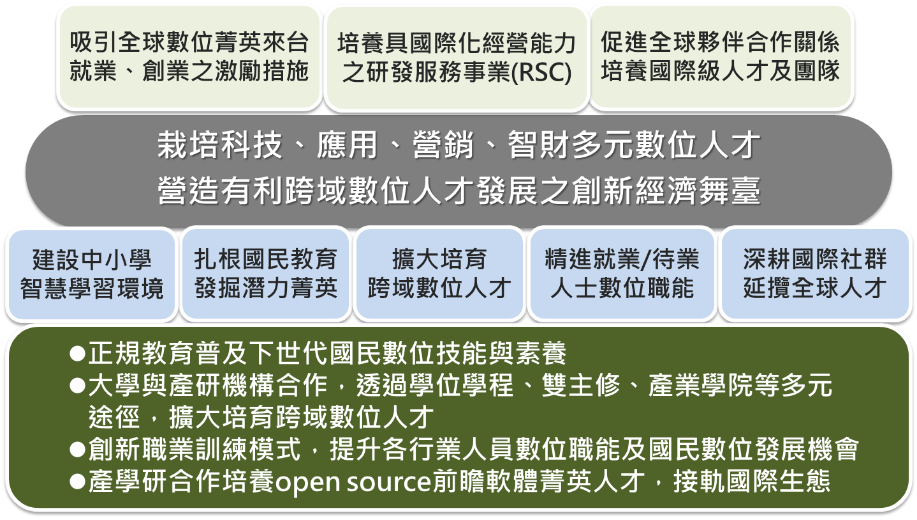 圖1. DIGI+跨域數位人才培育推動架構背景分析數位軟體人才供需分析資訊系所尚不足以滿足非資通訊產業之軟體人才需求資通訊產業本身之軟體人才需求殷切，持續吸納資訊系所畢業生，不易流動到其它產業工作。應用軟體開發與領域專業知識的結合要求高，資訊系所不易培養具即戰力的此類軟體人才；發掘具數位潛力之非資訊系所學生，將之培養成所處產業的數位菁英是較為有效的途徑。資通訊產業欲朝3S(software、system、service)轉型升級，但缺乏優質的前瞻系統軟體人才此類人才在精不在多，而且軟體創作的歷練相當重要。開源軟體及開放平臺之共創協作已是全球軟體社群及產業發展軟體的共通模式。軟體潛力人才之發掘有向下扎根趨勢提供高中職生養成數位技能及新興智慧科技的先修課程(AP課程)有助於發掘數位潛力菁英。數位軟體人才養成趨勢加速軟體人才養成時程微學程、微課程所形成的短時程創作導向學習模式逐漸受到重視。提供創作歷程的體驗及訓練重於程式設計技巧之精熟。擴大軟體人才培育對象不再單純定錨於資訊系所學生培育，已擴及於各領域系所學生。使用者體驗導向、問題導向、計畫導向的軟體人才養成模式逐漸出現在國際知名大學的教學設計軟體人才的核心能力不只是熟悉程式設計技能，更需要結合跨領域專業及設計思維。軟體開發已經朝開源軟體、開放平臺及社群協作形式發展具有豐富的軟體社群協作經驗及貢獻歷程是軟體菁英的重要資產。大學之軟體人才養成不宜再偏重個人程式設計能力之突顯，也應重視參與群體協作成果之持續演化。願景與目標為支持我國各產業轉型升級需求，本計畫旨在從大專校院不同專業領域中，養成可以結合領域專業知識及數位創作技能的智慧創新軟體人才，同時向下發掘高中職學生具數位技能潛力之人才。本計畫著重於結合數位技能與智慧創新素養的培訓，並且透過PBL（problem-based learning/project-based learning）模式，鼓勵學生進行智慧創新軟體創作。基於智慧創新必須有效結合應用領域需求、領域專業知識及數位技能，才能在各個領域養成充分的智慧創新人才。因此，本計畫定位於跨領域數位軟體人才培育機制之建構，擴大培養各產業數位轉型所需之電商金融科技、文化創意與多媒體、大數據分析、智慧感知與互動體驗及資通訊開源系統軟體等類型之數位軟體人才，以期達成下列目標：支持大專校院建立快捷適性的軟體人才培育模式，從各專業領域（院系或學程）中，培養可以結合應用領域知識及數位創作技能的智慧創新人才。支持大專校院運用開源軟體發展模式，擴大培養資通訊系統軟體人才。推動跨校聯盟協同運作，加強軟體創作資源分享及人才交流合作。鏈結產研及社群資源，拓展軟體創作人才之價值創造及創新創業管道。貳、推動架構及重點工作本計畫之推動架構如圖2所示，包括推動中心及聯盟學校兩大範疇；推動中心負責推廣智慧創新之教學與學習共通核心工作，而聯盟學校是本計畫成果擴散的基礎。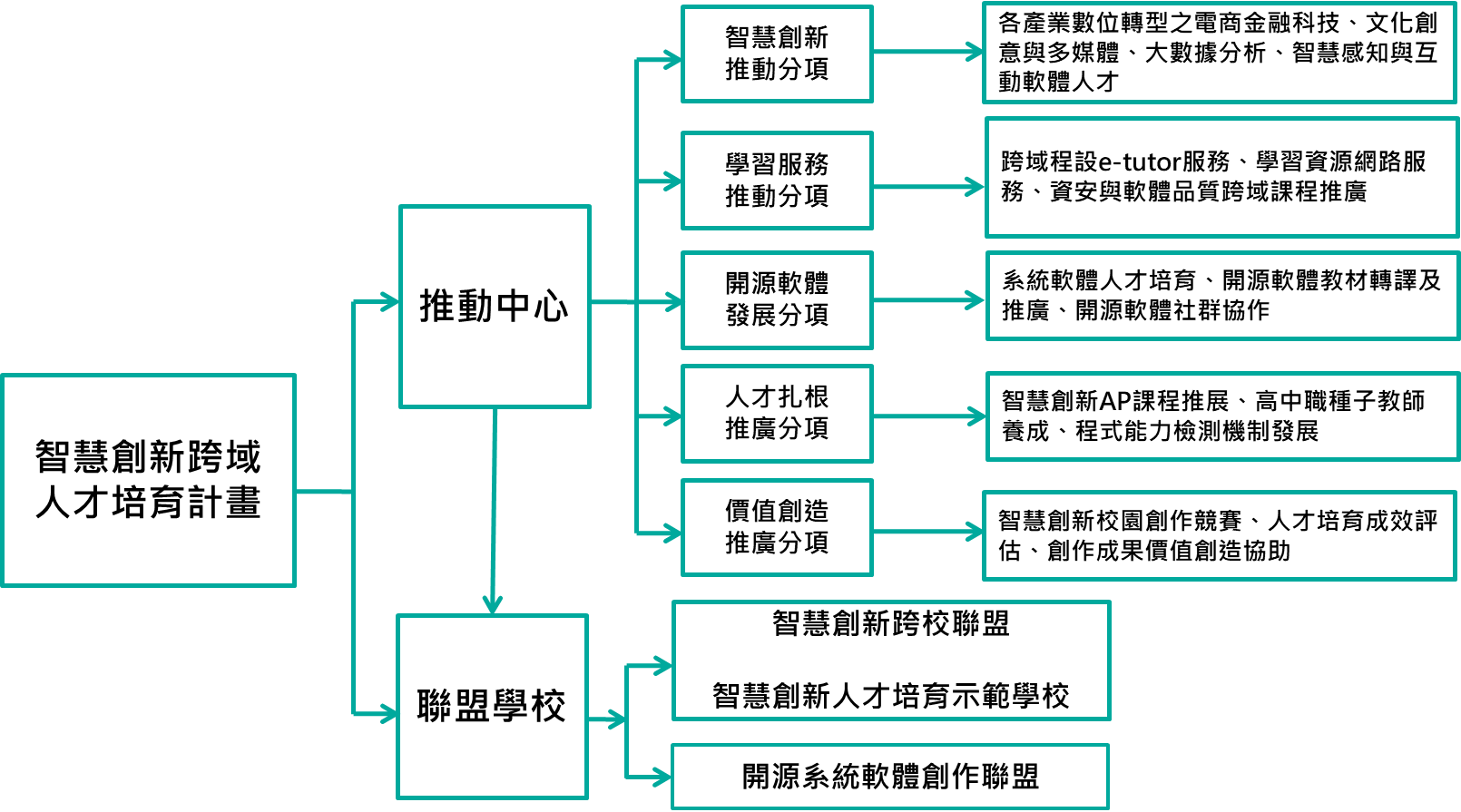 圖2. 智慧創新跨域人才培育計畫推動架構推動中心負責推動之工作如下所述：智慧創新推廣分項：透過公開遴選方式成立智慧創新跨校聯盟，推動各產業轉型升級所需之電商金融科技、文化創意與多媒體、大數據分析、智慧感知與互動體驗之數位軟體人才培育工作。學習服務推動分項計畫（圖3）：本分項旨在以虛實整合模式，提供各項共通性智慧創新教學及學習服務給各大專校院，其推動策略在於營運網路學習服務平臺，結合各類人才培育跨校聯盟，在教學現場普及各項學習活動及教學服務。而其服務範疇包括跨域學生程式設計e-tutor服務、學習資源平臺服務、資安與軟體品質跨域課程推廣。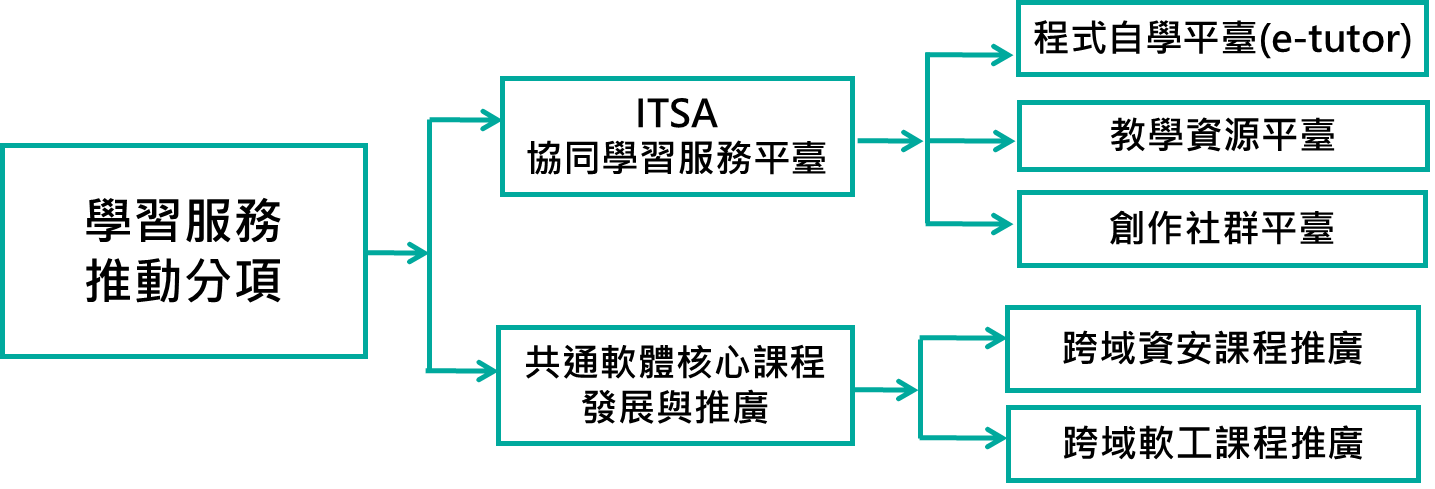 圖3. 推動中心學習服務推動分項推動架構開源軟體發展分項計畫（圖4）：本分項基於開源軟體開放創新模式，型塑校園開源軟體運用與開發文化，並以開源模式培育資通訊系統軟體人才，包含開源軟體專案創作、開源社群交流協作、開源軟體教材轉譯及推廣。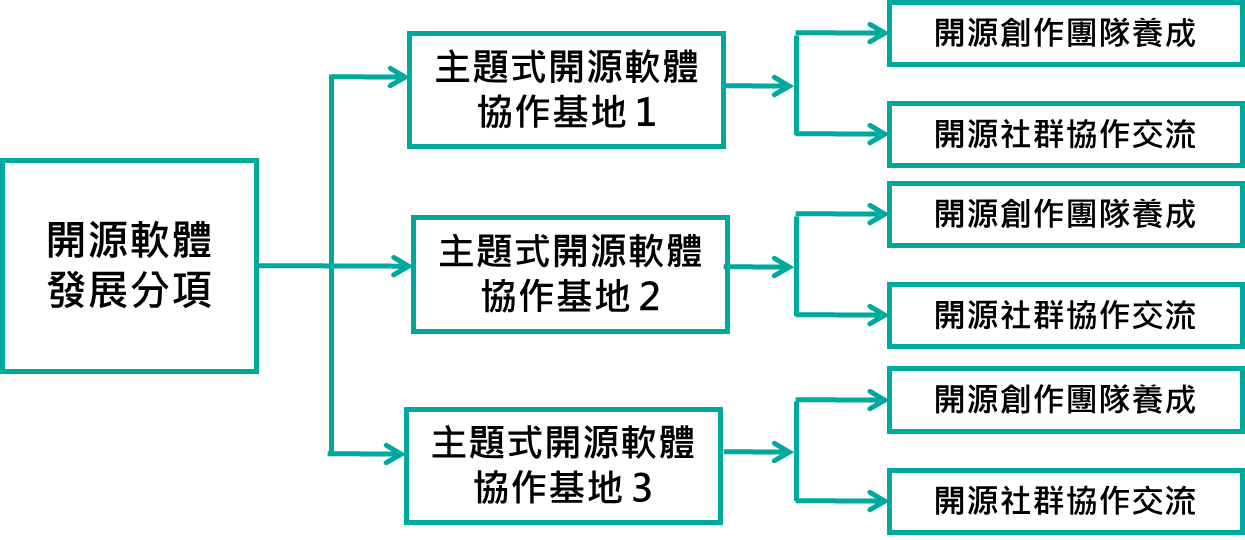 圖4. 開源軟體發展分項計畫推動架構本分項將整合多個公開遴選之開源軟體創作聯盟共同推動相關工作。每個創作聯盟由一個協作基地為核心，由其擇定主題，籌組多個跨校系統軟體開源創作團隊，規劃跨校系統軟體人才培育之協同運作機制及相關活動，推動參與與國內外開源社群之具體作法，並提出普及開源軟體創作成果推廣作法。人才扎根推廣分項計畫（圖5）：本分項旨在將智慧創新素養扎根於高中職，激勵潛力數位人才，重點工作包括協同跨校聯盟之中心學校發展及推廣智慧創新AP課程、高中職種子教師養成、程式設計能力檢測機制發展與推廣、高中職潛力數位人才培育等。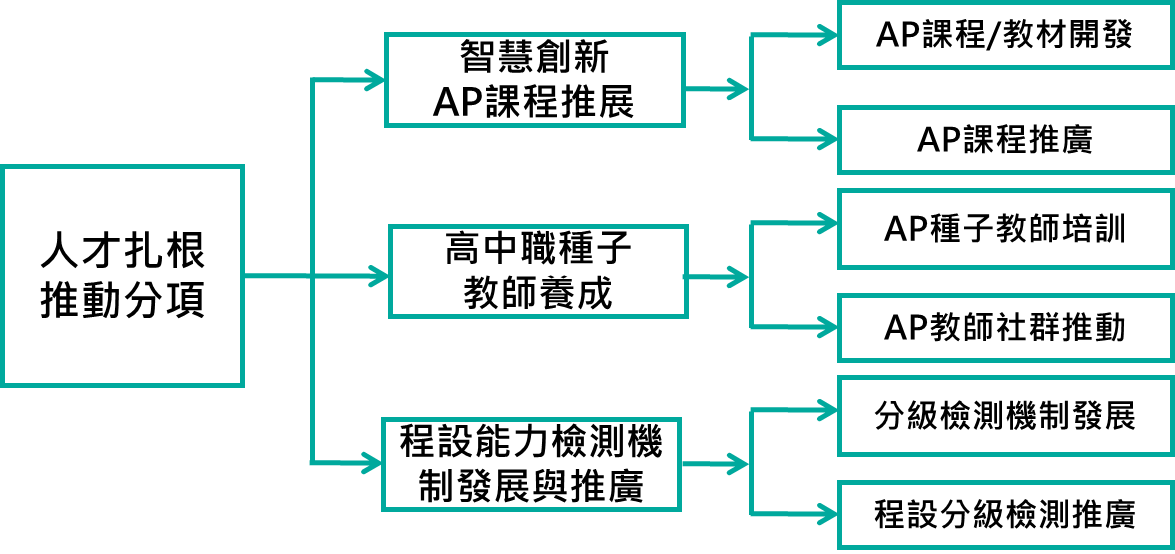 圖5. 人才扎根推廣分項計畫推動架構價值創造推廣分項計畫（圖6）：本分項旨在結合各人才培育類型跨校聯盟之中心學校，協助智慧創新人才培育示範學校規劃跨域數位人才核心能力指標及評量機制、進行智慧創新人才培育成效評估，成功典範擴散及輔導創作成果價值創造。本分項也將辦理智慧創新校園創作競賽。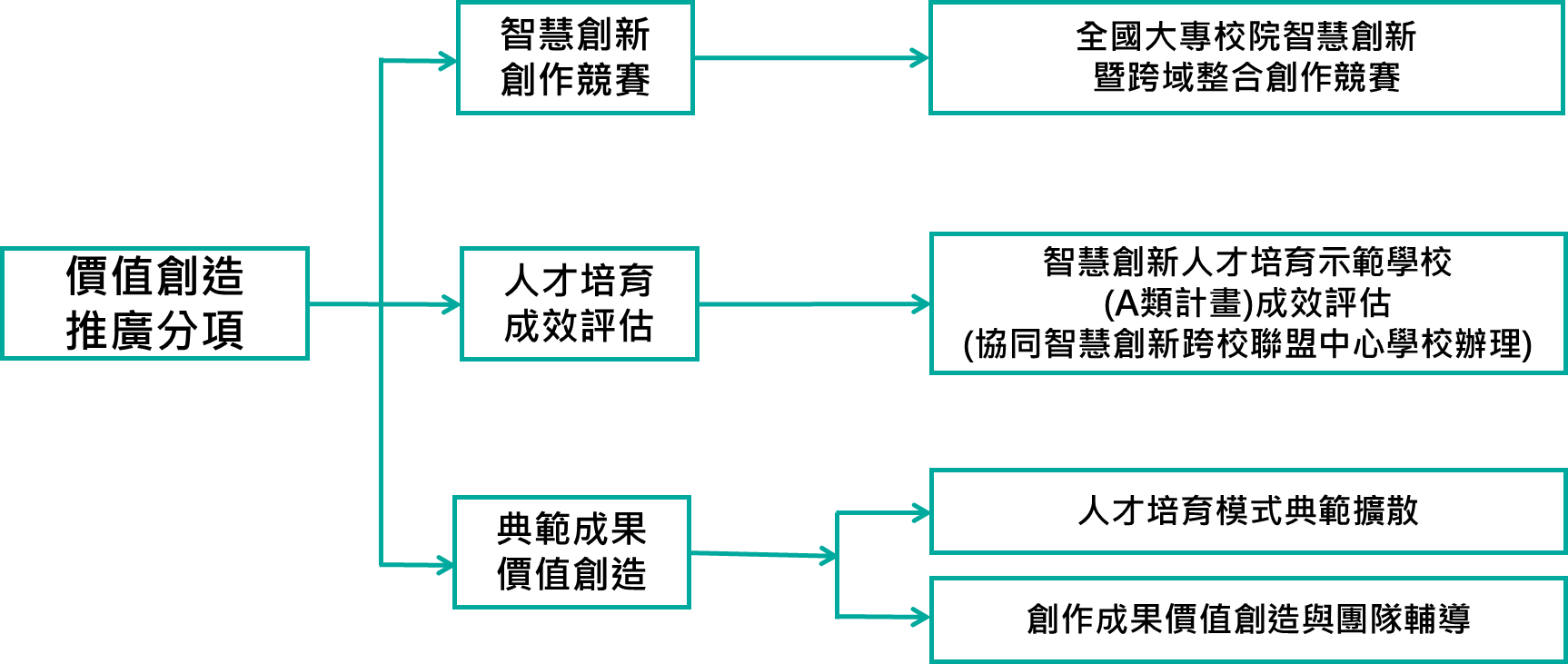 圖6. 價值創造推廣分項計畫推動架構聯盟學校包括三類計畫：「智慧創新人才培育示範學校」計畫（圖7）本項推動目的在於鼓勵大學以校層級整體規劃與推動方式，建構跨領域數位軟體人才培育機制，從各院系、學程擴大培育軟體專業人才，並精熟智慧創新實務能力。各校可依發展特色及學生性向規劃智慧創新能力養成相關之微學程或其它新型態數位人才養成模式，同時必須配合前項規劃，建構可落實智慧創新跨域人才培育之制度性支持機制。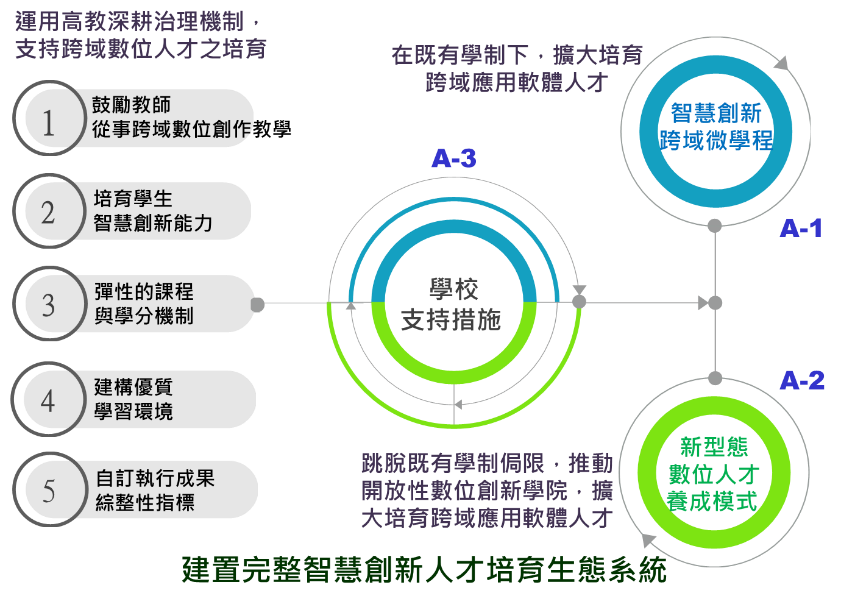 圖7.「智慧創新人才培育示範學校」發展架構智慧創新微學程（A-1）規劃本項之學校應推動具前瞻性之整合性應用學程，提供跨院系涵蓋非資訊領域系所的學生修讀，應修學分數以8-12學分為原則，須強調使用智慧創新能力解決實際應用問題。本項規劃之參考面向包括1）從4個人才培育類型中，依學校定位挑選適當類型，並根據學生性向及能力規劃系列性課程，並以capstone總整性專題課程檢驗學生學習成效；2）建立篩選及評量各領域數位軟體潛力人才之具體作法；3）培養跨域（跨院系或學程）智慧創新核心教師，建立課程共授、共學與合作的機制；4）鼓勵教師發展各項創新教學模式，如階段循環式教學、翻轉教學、PBL (Problem/Project/ Product-Based Learning)教學、Pair/Mob Programming、闖關學習、團隊競爭學習、同儕互評、即時反饋等，以提升學生學習意願與團隊合作能力；5）充分運用開放課程、開放教材、與開源軟體，並與國內外軟體社群連結，尋求實際問題與資源挹注；6）透過社團與同儕互助方式協助學生專業成長，並強化學生與業界及社群的交流。新型態數位人才養成模式（本須知說明統稱「數位創新學院」，提案學校得自訂名稱）（A-2）規劃本項之學校應針對智慧創新發展需求，提出結合領域專業知識及數位技能學習的跨域數位人才養成模式，可能的作法（但不限於）包括（1）跳脫既有學制侷限之虛擬學院模式；（2）參考École 42等開放性Coding School模式，以非學歷導向模式培育智慧創新潛力人才，除各校學生外，亦可擴及在職或社會人士之養成；（3）結合學生職涯輔導或社會實踐之跨域數位人才培育模式；（4）與國際機構或組織合作推動之國際化數位人才培育模式；（5）與產業界、法人機構或社群共同投入資源，結合人才養成與就業/創業輔導之跨域數位人才培育模式。學校支持措施（A-3）學校應根據A1、A2規劃之內容，設計資源面與制度面的配套措施，支持計畫的推動，可能的作法（但不限於）包括（1）跳脫既有學制侷限，支持所提「數位創新學院」的制度或措施；（2）鼓勵教師從事跨域數位創作教學之措施；（3）鼓勵學生跨域修習數位創作技能之措施及在課程標準、學分認定之彈性機制（如鼓勵跨域修習微學程、微學分、彈性開課時間、線上學習或自主學習學分等）；（4）建構智慧創新優質學習環境（如實驗室、co-working space、助教等）之具體作為；（5）學校對於本計畫之權責分工與計畫管考機制，並自訂質、量化綜整性績效指標。「智慧創新跨校聯盟」推動計畫每個人才培育類型籌組1個跨校聯盟，由1個中心學校及若干加值創作團隊組成，同時納入同類型「智慧創新人才培育示範學校」協同運作。跨校聯盟中心學校主要角色包括（1）鏈結跨校師生及產研人士，形成智慧創新人才培育生態系統，深化軟體人才對產業加值應用之探索；（2）發展優質教學及創作資源，普及國內大專校院使用；（3）協助各校推廣領域創作成果，提升師生軟體加值、創新創業動能，擴大軟體人才價值創造綜效。其工作重點包括：（1）協助智慧創新人才培育示範學校，依學生特性(如一般、技職體系、潛力菁英、一般人才等屬性)，規劃推動跨域學程及創新教學模式；（2）籌組跨校加值創作團隊，執行智慧創新加值創作計畫，並協助深化成果，創造應用價值；（3）建立知識地圖並連結全球開放性教材與學習資源，並開發共通核心教材；（4）媒合產業界、法人、政府部門或公益團體之創作資源，並促成產學合作、學生實習、協同創作、技術移轉、創新創業與接軌國際舞臺等；（5）發展跨校教師社群及學生創作社群，建構智慧創新人才交流平臺；（6）舉辦種子教師培訓、跨領域工作坊、暑期學苑、創客論壇或跨校軟體創作交流等；（7）針對所擇定之人才培育類型，配合推動中心規劃，與高中職種子教師協同開發高中職AP課程教材；（8）配合推動中心規劃，與各推廣分項協作，落實相關推動工作。前述智慧創新加值創作計畫之規劃重點包括：（1）應屬於4個人才培育類型之智慧創新作品加值創作或場域驗證；（2）應組成跨院系或學程的學生團隊；（3）應與業界/法人/公部門/在地政府/公益單位進行協作，以提高創作成果可應用性；（4）推廣計畫成果的具體作法。「開源系統軟體創作聯盟」推動計畫每個開源軟體主題籌組1個跨校開源創作聯盟，由1個協作基地及若干開源軟體創作團隊組成，每個開源軟體創作團隊執行1個開源創作計畫。其推動目的在於（1）結合跨校師資，以開源模式培育資通訊系統軟體人才，包含開源軟體專案創作、開源社群交流協作、開源軟體教材轉譯及推廣；（2）深耕對臺灣科技及產業應用具重要性之開源軟體主題，建構跨校開源系統軟體人才培育生態系統，成為國內外重要開源軟體社群的活躍貢獻者。規劃重點包括：（1）開源軟體創作標的應與所參與開源軟體協作基地的主題相符；（2）爭取參與國內外開源專案協作；（3）持續參與國內外開源社群運作之具體作法；4）開源軟體創作成果之具體推廣作法。參、智慧創新人才培育類型說明下列說明僅供參考，提案單位可自行規劃合適之人才培育作法與內容。而且，不同領域系所或學程皆可由所屬產業進行數位轉型之軟體人才需求，提出適性之軟體人才培育規劃內容。一、智慧感知與互動體驗重要性及發展趨勢由於物聯網的快速發展與佈建，結合雲霧及邊緣計算，帶動了廣泛的智慧應用，如何在短時間內整合（1）多樣化之感測終端、（2）異質化之網路通訊、（3）巨量化之數據、以及（4）人性化之體驗，經由智慧且即時之計算與分析，轉化成可以清晰、快捷、有效與直覺地傳達與溝通的資訊，將是近期「智慧感測與互動體驗」的發展重點。本類型著重運用開源之Web Frameworks，包含：Ruby on Rails (RoR)、Angular、React、Django、Express等專案，不僅擁有許多開放課程(Open Course)的教學資源，更可透過參與全球化之開發社群，讓全端(Full Stack)之系統開發有嶄新之實作體驗。此外，透過設計思考(Design Thinking)方法與流程的導入，能深化使用者需求的探索，將使感知技術的應用顯現其具體的價值。核心能力需求因應跨領域之產業需求，人與資訊溝通管道變得更為多元。感知技術的發展加上不同情境下使用者的需求，發展出具有自然體驗的人機互動模式，例如觸控、手勢、體感、語音、虛擬影像(AR/VR/MR)等使用者介面(User Interface, UI)。藉由良好的使用者體驗(User Experience, UX)設計，可以讓使用者在接觸產品、系統、服務後，產生正向的認知、情緒、偏好、知覺、生理、心理、行為等變化。因此，透過對於人性因素(Human Factors)的了解，考量人、情境與系統內涵之間的關係，以互動設計(Interaction Design, IxD)整合硬體、軟體、系統…等要素，將有助於發展出獨特之跨領域應用服務，帶來技術發展的效益。本類型人才重視下列核心能力：（1）UX/UI/IxD跨領域體驗創新設計能力：運用設計思考洞悉(Insight)跨領域需求，並轉化成設計概念與演算流程，實現成品並能持續改進；（2）AR/VR/MR資料視覺化能力：整合智慧感測技術將數據進行視覺化呈現，並結合穿戴式設備開發新一代AR/VR/MR互動體驗與應用；（3）Web系統框架應用能力：藉由開源之Web Frameworks敏捷地進行程式開發；（4）視覺化/圖形化開發工具運用能力：依照需求進行視覺化/圖形化開發工具的元件客製化，促使跨領域應用服務的成品實踐與持續創新。二、大數據分析重要性及發展趨勢資料科學與人工智慧已經是資通訊領域兩大熱門議題。其中，巨量資料科學強調處理現今數位資料具有的3V特性：多樣性 (Variety)，大量性 (Volume)與資料增加的速度 (Velocity)。過去統計技術與關聯式資料庫等工具，已難以在有限時間內去發掘資料的價值。雖然相關知識及研究已快速發展，但人才缺口以及領域發展仍有極大的努力空間，包含新型態感測資料，或政府開放資料(open data)，交通相關的感測及即時物聯統計資料，醫療健康照護資料與社群網路資料等等。如何有效處理這些資料，創造新的價值及雲端服務，結合跨域應用的創新情境需求等，均是未來資通訊人才所需具備的能力之一。核心能力需求資料科學人才的培養需要跨領域學習的環境，除了對資訊數位工具的使用熟稔度外，更須能深入了解不同應用領域的關鍵議題，資料敏感度及保護等實務面對的問題及處理方式也應有所認知。如何有效的解讀資料分析所獲得的內容，透過視覺化技術呈現，都是本類型人才必須累積的知識。本類型人才所強調的核心能力包含（1）時空資料分析技術 (Spatial-Temporal data analytics)；（2）圖數據資料分析技術 (Graph data analytics)；預測的最佳化技術 (Optimization of prediction tasks)；（3）邊緣運算式資料分析技術 (Edge-Computing data analytics)；（4）隱私保護的資料分析科技 (Privacy preserving data analytics)；（5）GPU為基礎之資料分析。三、電商金融科技重要性及發展趨勢結合網際網路與商業模式的電子商務已經相當盛行，也為人流、物流及金流帶來急遽的變化，尤其是作為金流基礎的支付工具，透過像是第三方支付與行動支付等新興工具，資通訊科技業者打破了這個百年的行業定規，讓金融服務與產品走向逐步去場域化。不僅如此，支付工具以外的眾多金融服務，也因為科技的創新投入，開始了一波新的結合金融與科技的「金融科技」(FinTech)浪潮，正逐步翻轉全球的金融業。2015年6月世界經濟論壇（World Economic Forum 2015, WEF）發表「金融服務的未來（The Future of Financial Services）」報告書，根據支付（payment）、保險（insurance）、存貸（deposit & lending）、籌資（capital raising）、投資管理（investment management）及市場資訊供應（market provisioning）等6項金融服務功能，提出了11項金融科技創新項目（Clusters of Innovation）。臺灣方面，金管會自2015年全面啟動「打造數位化金融環境3.0」計畫，2016年提出的「金融產業發展政策白皮書」，也將「推動數位化金融」列為8大策略主軸之一。臺灣FinTech的發展有需要投入更多資源，以趕上國際金融科技行業的發展趨勢。核心能力需求電子商務與金融科技在本質上都屬於跨領域的主題，位於資通訊科技與商學及金融專業的交會處。此類人才所需之核心能力可以從兩個方向來看，一是由科技走向商業與金融應用的能力：將商業創新與應用技能導入以資通訊科技為基礎的專業能力；二是由商業走向科技創新的能力：將資通訊科技素養導入於以商學應用為核心的專業能力。電商與金融科技人才所需培養之核心能力包含（1）資料分析能力：學習新一代的大數據資料分析、探勘與視覺化工具來解讀大數據資料，以利開發更符合消費者需求的產品與服務；（2）產品企劃與數位行銷：掌握虛擬通路與實體通路的差異與整合應用，搭配合適的使用者介面與體驗設計，才能打造出客戶滿意的產品；（3）科技素養與創新應用：關注大數據、雲端運算、物聯網、區塊鏈與人工智慧的各種創新應用，並了解資訊系統的前後端技術，以及系統整合工具的特性與限制；（4）金融實務基礎：學習金融實務的重要基礎，包含支付、借貸、投資理財、證券期貨以及保險等領域，培養對相關產品與法規的基本認識。並了解金融業在數位轉型中，所面臨的困難與挑戰。四、文化創意與多媒體重要性及發展趨勢從國內的統計以及國際的比較，顯示傳統文化創意產業的發展已經面臨瓶頸，而若從數位內容次產業觀察，上網專門店、入口網站經營及電動玩具製造業廠商家數分別衰退14.49%、6.94%、6.90%，推斷應是受到手機遊戲的應用增加與社群媒體的興起（文化產業發展總論，文化部、2017）。未來，憑藉臺灣豐厚的科技實力，帶動新興多媒體與文化創意產業的發展，應是經濟升級與產業轉型的重要手段。臺灣的經濟發展，起初以OEM模式為主，而後走向ODM模式，致力於商品差異化。未來，將必須朝向以商品風格化與品牌形象化（OBM，Original Brand Manufacture）的知識密集階段，並發展「美學體驗」的感性科技。近年來，由於互動科技的蓬勃發展以及網路的盛行，新興多媒體以數位內容結合文化創意的概念興起，包括使用者參與、互動性、個人客製化、多媒體展示、超文本脈絡、即時性、跨平臺性、開放共享性等不同於傳統媒體的詮釋方式，更被廣泛應用於文化創意產業或是其它生活週遭。本領域相關發展趨勢包括（1）使用者創造內容（UGC，User Generated Content）；（2）結合3D多媒體的文化創意產業設計思維；（3）科際整合的展現（Performing Interdisciplinarity）。創意」是藍海策略的源頭，開創藍海所要的創意是innovation（全然的創新），而非 creation（創作），也就是一種跳脫傳統，以「想像」取代「實際」的創新。將文化創意輔以數位科技，運用藍海策略，透過創意與美學為產品加值，開創前所未有的市場讓消費者在驚喜之餘，願意在「需要」之外，以高價購買類似的商品。而文化創意商品需掌握文化的核心價值，透過故事行銷、手感加值、體驗互動，創造各地的特色魅力，展現強烈的抓地力，為在地經濟產業開創無垠的藍海。核心能力需求本類型人才之核心能力應避免僅從純技術研發的角度思考，而是注意其需求面、設計面、技術面之交互影響，將想像力的各個層面一併思考，才能發揮實質效益。本領域是結合與應用數位科技於創意知識的跨領域服務，核心能力面向包括（1）內容與設計能力；（2）智慧創新科技運用能力；（3）跨領域整合能力：專案實作、產品專案管理、比賽與展演。智慧創新跨域人才培育聯盟計畫智慧創新人才培育示範學校計畫(A類)申請書 計畫名稱：○○○○○○○○○○全程計畫：108年3月至112年1月年度計畫：110年2月至111年1月(第3年)申請學校：○○○○○109年11月目         次基本資料表全程計畫摘要一、計畫目標二、計畫經費三、109年度審查意見回覆及實際執行情形 (109年度未獲補助者免填)全程計畫架構及執行規劃一、推動模式與辦理項目二、計畫推動組織架構三、智慧創新微學程四、數位創新學院五、學校支持措施六、推動中心、跨校聯盟及外部資源運用規劃七、其他辦理項目八、109年度執行情形及產出彙整 (109年度未獲補助者免填)九、109年度已實現關鍵績效 (109年度未獲補助者免填)十、計畫執行之差異分析及後續因應改善措施 (109年度未獲補助者免填)110年度執行重點及預期產出	一、重點工作項目及產出二、重要活動彙整表三、預定執行進度與查核點110年度人力配置110年度計畫經費需求110年度預期成果一、預期量化績效二、預期質化成果附件一、主要參與人員簡歷資料二、109年度計畫成果佐證資料(109年度未獲補助者免填)壹、基本資料貳、全程計畫摘要  本計畫可規劃1年期或多年期，最多規劃到111年度為止。  一、計畫目標 請簡要說明本計畫發展方向及全程推動目標，並分年說明每年度擬達成之具體目標。(延續性計畫若與去年提案內容有所變更，請列表說明差異性及變更理由)二、計畫經費請分年說明經費需求規劃(含自籌款；108、109年度有獲補助者，請填寫核定數；新提案計畫免填)。單位：新臺幣元三、109年度審查意見回覆及實際執行情形 (109年度未獲補助者免填)(延續性計畫請針對前一年度歷次書面/口頭簡報/訪視等之審查意見具體回覆及說明)                            (如欄位不足請自行增加) 參、全程計畫架構及執行規劃 (下列各項目若有分年不同之辦理內容，請具體說明。)(延續性計畫應說明下列各項目迄109年9月底之落實情形及產出，並做檢討分析，提出本年度計畫具體改進策略；與前一年度計畫執行內容若有變更之項目或主持團隊成員，請敍明變更項目及理由。)一、推動模式與辦理項目本計畫重視透過計畫培訓，輔導原非資訊相關領域學生完成智慧創新微學程或「數位創新學院」，使其具備智慧創新能力之規劃及預期成果。請說明學校在「A-1智慧創新微學程」、「A-2數位創新學院」、以及「A-3學校支持措施」之整體規劃。A-3為提案之必備項目。A-1及A-2可同時或擇一規劃辦理，但A-1最多規劃3個微學程。二、計畫推動組織架構依據推動模式，詳細說明推動本計畫之組織架構、功能角色及運作機制。除文字說明外，請圖示推動組織架構。三、智慧創新微學程(A-1、如無規劃可免填)每個申請案最多得規劃3個同類型或不同類型的微學程，每1個微學程單獨填寫，請先填列以下總表。智慧創新跨域微學程規劃總表各微學程執行規劃內容包括：人才培育主軸針對4個智慧創新人才類型（文化創意與多媒體、大數據分析、智慧感知與互動體驗、電商金融科技），依學校定位挑選適當類型，根據學生性向及能力規劃系列性課程。人才培育定位及範圍宜聚焦，在所屬類型選擇重點方向進行規劃，不必涵蓋該類型的所有可能範疇，並從學校發展特色、學生適性發展、產業人才需求等面向論述其必要性、妥適性及潛在效益。招生方式應有吸引非資訊領域學生修習，並發掘智慧創新潛力人才之具體作法。課程地圖應依擇定之人才培育主軸，以學生所需之核心能力，規劃具實務與前瞻性之整合性應用學程。請說明課程核心能力與產業人才需求的對應。應修課程學分數以8-12學分為原則：須強調使用智慧創新能力解決實際問題，並建議以Capstone總整性（專題）課程檢驗學生學習成效。課程規劃與開授時程所有課程必須於計畫執行開始兩年內開設完畢，部分課程（如基礎課程與總整性課程）應依學生修習需求每學年或每學期固定開授。請敘明預期修習完成微學程各階段(如1/3, 2/3)之學生人數。(○○○○○○)微學程課程規劃表跨領域教學設計包括對於非資訊相關領域學生程式設計能力不足的解決方案或配套機制、不同領域專長學生的修業進路規劃、引導不同領域專長學生共學與跨域合作的機制等。教材與開放資源運用列出各課程之課程大綱及預備採用之教材，建議充分運用開放課程、開放教材、與開源軟體，如有不足可自編或採用跨校聯盟開發之教材。教師跨域專業成長措施與活動說明促進跨域教師智慧創新專業成長之激勵措施與社群活動規劃，包括如何培養跨域（跨院系或學程）合作之智慧創新核心教師，建立課程共授、跨域共學、與跨域合作的機制，並鼓勵教師使用各項智慧創新教學方法。與業界和社群之交流機制建議與業界和國內外軟體社群深度連結，尋求實際問題與資源挹注，並強化學生與業界和社群的交流，回應產業及社會需求，亦可包括產業實習及後實習培育機制、預計之創作成果推廣方式。四、數位創新學院(A-2、如無規劃可免填)提出培育校內外跨域智慧創新人才的有效機制與作法，可參考（但不限於）徵件須知提到之作法。執行規劃之內容包括：人才培育主軸及推動模式針對4個智慧創新人才類型（文化創意與多媒體、大數據分析、智慧感知與互動體驗、電商金融科技），擇一或數個類型規劃推動，並從學校發展特色、學生適性發展、產業人才需求等面向論述其必要性、妥適性及潛在效益。每學年應招募新學員，並設計長年期培育智慧創新潛力人才之機制。招生方式及學生能力評量機制應有吸引非資訊領域學員修習，及發掘智慧創新潛力人才之具體作法。學生資格除提案學校的學生外，應有規劃招收其它大學學生、高中職生或社會人士（三者至少涵蓋其一）之辦法。招收之校外學員比例應不低於全體學員數50%，且非資訊領域專業背景之學員比例應不低於全體學員數60%學生學習歷程設計應依擇定之人才培育主軸，規劃具實務與前瞻性之學生學習歷程，使學員透過培育機制成為具備軟體專業能力之人才。應提出結合線上及線下混成學習機制之學習歷程設計，且學習歷程應非單純類暑期夏令營的做法。應提出外部業師合作指導及創作專題場域驗證或業界實習機制。課程規劃與開授時程請敘明預期通過「數位創新學院」各階段之學生人數。課程規劃表跨領域教學設計包括對於非資訊相關領域學生程式設計能力不足的解決方案或配套機制、不同領域專長學生的修業進路規劃、引導不同領域專長學生共學與跨域合作的機制等。教材與開放資源運用列出各課程之課程大綱及預備採用之教材，建議充分運用開放課程、開放教材、與開源軟體，如有不足可自編或採用跨校聯盟開發之教材。師資與教學環境等相關配套措施與業界及社群之交流機制建議與業界和國內外軟體社群深度連結，尋求實際問題與資源挹注，並強化學生與業界和社群的交流，回應產業及社會需求，包括產業實習及後實習培育機制、預計之創作成果推廣方式。五、學校支持措施(A-3)根據A-1, A-2規劃之內容，提出學校的支持性制度與措施。可參考（但不限於）徵件須知提到之相關資源與配套措施。六、推動中心、跨校聯盟及外部資源運用規劃請參考附件1說明，提出執行計畫時之初步運用構想。七、其他辦理項目(如無可免填)八、109年度執行情形及產出彙整(109年度未獲補助者免填)(一) 微學程/數位創新學院及其它重點工作之執行進度與產出：請依109年度修正計畫書第參項及第肆、一項內容對照說明。(二) 學校支持措施之落實情形：請依109年度修正計畫書第參、五項內容對照說明。(三) 重要活動辦理進度與成果：請依109年度修正計畫書第肆、二項內容列表說明。(四) 查核點落實情形：請依109年度修正計畫書第肆、三項內容列表說明。		(五) 執行團隊人力運用情形：請依109年度修正計畫書第五項內容列表說明。(六) 計畫經費運用情形：請依109年度修正計畫書第陸項內容列表說明。(七) 推動中心、跨校聯盟活動參與情形及外部資源鏈結成效：請列表說明。九、109年度已實現關鍵績效(109年度未獲補助者免填)(延續性計畫請依據109年度修正計畫書及實際執行情形，填報計畫執行至109年9月底為止之具體量化績效、質化成果及佐證資料，以本計畫之執行成果為限；佐證資料請列於附件處。) 量化績效質化成果與成功案例十、計畫執行之差異分析及後續因應改善措施 (109年度未獲補助者免填)若110年度計畫執行內容與原規劃有變更情形，請具體說明。肆、110年度執行重點及預期產出	一、重點工作項目及產出	請根據第參項規劃之執行項目，敍明本年度之具體工作內容及其預期產出。二、重要活動彙整表三、預定執行進度及查核點伍、110年度人力配置註：1.本計畫除主持人外，其他職務可有多人，每人填一列。    2.因補助經費有限，人事費僅得編列專、兼任助理，以不超過4人為原則；不得編列主持人及協同主持人等之工作津貼。    3.延續性計畫若主持人或協同主持人有變更時，請敍明理由。陸、110年度計畫經費需求 (請依據「教育部補助及委辦計畫經費核撥結報作業要點及其編列基準表」編列)計畫經費總表                                       單位：新臺幣元註：A類計畫為部分補助，每案自籌經費比例不得少於計畫總經費之20%。經費項目及額度(含自籌款)　　　　　　　　　　　　　　單位：新臺幣元主持人：　　　　　　單位主管：　　　　　會計單位：　　　　　　校長：附件：經費規劃明細表(含自籌款)單位：新臺幣元柒、110年度預期成果一、預期量化績效  (請依計畫屬性自行增刪量化績效指標。)二、預期質化成果 (請根據第參、肆項規劃內容陳述預期質化成果。)捌、附件一、主要參與人員簡歷資料(每人簡歷以2頁為限)個人資料主要學歷現職及與專長相關之經歷(按時間先後順序由最近經歷開始填起)近五年內曾講授過之課程近三年內參與教育部之相關教育改進計畫及擔任該計畫之職稱 (請擇重要者列述至多5項即可)二、109年度計畫成果佐證資料(109年度未獲補助者免填)智智慧創新跨域人才培育聯盟計畫智慧創新跨校聯盟推動計畫(B類)申請書                 □文化創意與多媒體       □大數據分析                     □智慧感知與互動體驗     □電商金融科技  （擇一勾選）全程計畫：108年3月至112年1月年度計畫：110年2月至111年1月(第3年)申請學校/科系：○○○○○109年11月第一部分　計畫人力及經費總表壹、計畫人力總表(以上表格如不敷使用，請自行增列)貳、全程計畫經費總表(依計畫規劃之期程，在對應年度填寫經費額度；108、109年度有獲補助者，請填寫核定數；新提案計畫免填)單位：新臺幣元(以上表格如不敷使用，請自行增列)參、110年度計畫經費表單位：新臺幣元(以上表格如不敷使用，請自行增列)第二部分中心學校分項計畫申請書 全程計畫：108年3月至112年1月年度計畫：110年2月至111年1月(第3年)申請學校/科系：○○○○○109年11月目         次壹、基本資料表貳、全程計畫摘要一、計畫目標二、計畫經費三、109年度審查意見回覆及實際執行情形(109年度未獲補助者免填)參、全程計畫架構及執行規劃一、跨校聯盟推動目標及策略二、跨校推動團隊與組織架構三、跨校聯盟及教學資源推廣規劃四、加值創作團隊跨校協同運作規劃五、跨校交流及成果推廣活動規劃六、高中職AP課程教材開發規劃七、國際合作及交流規劃 (optional，加分項)	八、推動中心及外部資源運用規劃九、109年度執行情形及產出彙整(109年度未獲補助者免填)十、109年度已實現關鍵績效(109年度未獲補助者免填)十一、計畫執行之差異分析及後續因應改善措施(109年度未獲補助者免填)肆、110年度執行重點及預期產出	一、重點工作項目及產出二、重要活動彙整表三、預定執行進度與查核點伍、110年度人力配置陸、110年度計畫經費需求柒、110年度預期成果一、預期量化績效二、預期質化成果捌、附件一、主要參與人員簡歷資料二、109年度計畫成果佐證資料(109年度未獲補助者免填)壹、基本資料貳、全程計畫摘要     本計畫可規劃1年期或多年期，最多規劃到111年度為止。計畫目標   請簡要說明規劃推動之智慧創新人才培育類型、推動目標及發展方向，並分年說明每年度擬達成之具體目標。   (延續性計畫若與去年提案內容有所變更，請列表說明差異性及變更理由)計畫經費請分年說明中心學校經費需求規劃(108、109年度有獲補助者，請填寫核定數；新提案計畫免填)。單位：新臺幣元三、109年度審查意見回覆及實際執行情形 (109年度未獲補助者免填)(延續性計畫請針對前一年度歷次書面/口頭簡報/訪視等之審查意見具體回覆)                            (如欄位不足請自行增加)參、全程計畫架構及執行規劃(下列各項目若有分年不同之辦理內容，請具體說明。)(延續性計畫應說明下列各項目迄109年9月底之落實情形及產出，並做檢討分析，提出本年度計畫具體改進策略；與前一年度計畫執行內容若有變更之項目或主持團隊成員，請敍明變更項目及理由。)一、跨校聯盟推動目標及策略（一）人才培育類型及目標（二）推動策略從「智慧創新跨域人才培育推廣計畫」推動之4個人才培育創作類型，選擇1項做為申請案推動標的，並論述跨校性資源中心的經營目標與成功策略。二、跨校推動團隊與組織架構說明推動本計畫之組織架構、功能角色及運作機制。除文字說明外，請圖示推動組織架構。協同主持人之一應為不同區域大專校院教師，且就擇定之人才培育類型所辦理的活動，應能於不同區域均衡舉行。三、跨校聯盟及教學資源推廣規劃協助同一人才培育類型之智慧創新人才培育示範學校(A類計畫)落實微學程或新型態人才培育模式之作法。促成A類計畫形成跨校聯盟，進行資源共享及協同運作之作法。建立知識地圖並連結全球性開放性教材與學習資源之相關規劃。核心教材模組開發及推廣規劃（依據上項知識地圖，盤點全球開放性教材，並斟酌我國各大專校院教學需求後，針對缺口進行教材開發規劃；原則上，已有適用之優質開放教材部分，不重複開發）。有關「核心教材模組開發及推廣」請說明下列項目： 教學目標與教材大綱學生能力指標教材內容編製團隊及特色學習評量構想教學觀摩與種子教師培訓活動規劃跨校推廣規劃四、跨校加值創作計畫組合及協同運作規劃說明跨校加值創作計畫組合及執行團隊之優越性。說明各加值創作計畫與中心學校計畫目標之關聯性。說明各加值創作計畫之重要性與價值創造潛力。五、跨校交流及成果推廣活動規劃說明發展跨校教師社群及學生創作社群，建構智慧創新人才交流平臺之作法。說明種子教師培訓、跨領域工作坊、創客論壇、暑期學苑等跨校活動。說明產學交流/合作教學、創作成果觀摩交流等跨校活動。六、高中職AP課程教材開發規劃在所擇定人才培育類型，針對我國高中職生學習需求，規劃開發AP課程模組之教材，後續將由推動中心人才扎根分項協助推廣。七、國際合作及交流規劃本項目屬選擇性(optional)加分推動項目，不強制規劃推動。若計畫基於推動與主題相關之國際合作需要，可在本項規劃出國活動，說明出國目的、對象、行程、預估經費（申請補助額度以20萬元為上限）等相關資訊。計畫若獲得通過，且出國規劃獲審查委員支持，可在正式成行前2個月向推動中心提出申請，經審查同意後取得補助。八、推動中心及外部資源運用規劃 請參考附件1所述推動中心各推廣分項業務，提出執行計畫時之合作構想。九、109年度執行情形及產出彙整(109年度未獲補助者免填)(一) 重點工作執行進度與產出：請依109年度修正計畫書第參項及肆、一項內容對照說明。(二) 重要活動辦理進度與成果：請依109年度修正計畫書第肆、二項內容列表說明。(三) 查核點落實情形：請依109年度修正計畫書第肆、三項內容列表說明。		(四) 執行團隊人力運用情形：請依109年度修正計畫書第五項內容列表說明。(五) 計畫經費運用情形：請依109年度修正計畫書第陸項內容列表說明。(六) 推動中心活動參與情形及外部資源鏈結成效：請列表說明。十、109年度已實現關鍵績效(109年度未獲補助者免填)(延續性計畫請依據109年度修正計畫書及實際執行情形，填報計畫執行至109年9月底為止之具體量化績效、質化成果及佐證資料，以本計畫之執行成果為限；佐證資料請列於附件處。) 量化績效質化成果與成功案例十一、計畫執行之差異分析及後續因應改善措施(109年度未獲補助者免填)若110年度計畫執行內容與原規劃有變更情形，請具體說明。肆、110年度執行重點及預期產出	一、重點工作項目及產出 請根據第參項規劃之執行項目，敍明本年度之具體工作內容及其預期產出。二、重要活動彙整表三、預定執行進度與查核點伍、110年度人力配置註：1.本計畫除主持人外，其他職務可有多人，每人填一列。  2.因補助經費有限，人事費僅得編列主持人費、協同主持人費及專、兼任助理費，以不超過4人為原則。      3.延續性計畫若主持人或協同主持人有變更時，請敍明理由。陸、110年度計畫經費需求(請依據「教育部補助及委辦計畫經費核撥結報作業要點及其編列基準表」編列)計畫經費總表                                        單位：新臺幣元註：中心學校分項計畫為全額補助（若為地方政府所屬學校，則需提撥自籌經費，其比例不得少於計畫總經費之20%）。經費項目及額度         　　　　　　　　　　　　　   單位：新臺幣元主持人：　　　　　　單位主管：　　　　　會計單位：　　　　　　校長：附件：經費規劃明細表單位：新臺幣元柒、110年度預期成果一、預期量化績效 (請依計畫屬性自行增刪量化績效指標)二、預期質化成果(請根據第貳、參、肆項規劃內容陳述預期質化成果)捌、附件一、主要參與人員簡歷資料(每人簡歷以2頁為限)個人資料主要學歷現職及與專長相關之經歷(按時間先後順序由最近經歷開始填起)近五年內曾講授過之課程近三年內參與教育部之相關教育改進計畫及擔任該計畫之職稱 (請擇重要者列述至多5項即可)近三年內國內外獲獎情形 (請擇重要者列述至多5項即可)二、109年度計畫成果佐證資料(109年度未獲補助者免填)第三部分加值創作分項計畫申請書 計畫名稱：○○○○○○○○○○全程計畫：108年3月至112年1月年度計畫：110年2月至111年1月(第3年)申請學校/科系：○○○○○109年11月目         次壹、基本資料表貳、全程計畫摘要一、計畫目標二、計畫經費三、109年度審查意見回覆及實際執行情形(109年度未獲補助者免填)參、全程計畫架構及執行規劃一、符合申請規範說明二、創作成果加值創作或場域驗證規劃（一）研發主題現況及與所屬人才培育類型的扣合度（二）加值創作或場域驗證標的及執行架構（三）研究方法與執行步驟（四）外部機構合作模式及提供之資源（五）預期成果三、參與跨校聯盟協同運作之具體做法四、軟體品質暨資訊安全規範導入加值創作或場域驗證規劃五、計畫成果推廣或創新創業推動措施六、團隊跨域組合、分工與創作實績七、109年度執行情形及產出彙整(109年度未獲補助者免填)八、109年度已實現關鍵績效(109年度未獲補助者免填)九、計畫執行之差異分析及後續因應改善措施(109年度未獲補助者免填)肆、110年度執行重點及預期產出	一、重點工作項目及產出二、預定執行進度與查核點伍、110年度人力配置陸、110年度計畫經費需求柒、110年度預期成果一、預期量化績效二、預期質化成果捌、外部機構合作確認書玖、附件一、主要參與人員簡歷資料二、109年度計畫成果佐證資料(109年度未獲補助者免填)壹、基本資料貳、全程計畫摘要	 本計畫可依創作實際需求，規劃1年期或多年期，最多規劃到111年度為止。一、計畫目標請說明全程及分年擬達成之計畫目標(計畫執行內容必須為：校園軟體創作成果深化、跨域智慧創新軟體創作研發或場域驗證者)。(延續性計畫若與去年提案內容有所變更，請列表說明差異性及變更理由)二、計畫經費請分年說明加值創作分項計畫經費需求規劃(含自籌款；108、109年度有獲補助者，請填寫核定數；新提案計畫免填)。單位：新臺幣元三、109年度審查意見回覆及實際執行情形 (109年度未獲補助者免填)(延續性計畫請針對前一年度歷次書面/口頭簡報/訪視等之審查意見具體回覆)                            (如欄位不足請自行增加)參、全程計畫架構及執行規劃(下列各項目若有分年不同之辦理內容，請具體說明。)(延續性計畫應說明下列各項目迄109年9月底之落實情形及產出，並做檢討分析，提出本年度計畫具體改進策略；與前一年度計畫執行內容若有變更之項目或主持團隊成員，請敍明變更項目及理由。)一、符合申請資格說明請依徵件須知B類計畫加值創作分項計畫申請規範所列條件，具體說明符合資格情形。二、智慧創新加值創作或場域驗證（一）研發主題現況及與所屬人才培育類型的扣合度（二）加值創作或場域驗證標的及執行架構（三）研究方法與執行步驟（四）外部機構合作模式及提供之資源請說明業界、法人、政府部門或公益部門業務與本計畫主題相關性、在本計畫扮演之角色、落實方式及提供之資源；所謂資源可以為提供或補(捐)助經費、提供或借用軟硬體設備、人員協同研發、協助測試驗證、促進商品化、或其它有助於加值校園軟體創作成果之方式，但必須有實質之參與。（五）預期成果本類計畫之研發成果，其相關著作授權、申請專利、技術移轉及權益分配等相關事宜，由受補助單位依科學技術基本法、政府科學技術研究發展成果歸屬及運用辦法及其他相關法令與學校規定辦理三、參與跨校聯盟協同運作之具體做法四、軟體品質暨資訊安全規範導入加值創作或場域驗證規劃請說明本計畫執行時，如何落實資訊安全與軟體工程規範及程序，也說明如何運用相關管理工具。  五、計畫成果推廣或創新創業推動措施  六、團隊跨域組合、分工與創作實績請說明本計畫成員組合的跨域性、分工與創作實力(過去在計畫主題相關之創作成果或競賽成績。七、109年度執行情形及產出彙整(109年度未獲補助者免填)(一) 重點工作執行進度與產出：請依109年度修正計畫書第參項及肆、一項內容對照說明。(二) 查核點落實情形：請依109年度修正計畫書第肆、二項內容列表說明。		(三) 執行團隊人力運用情形：請依109年度修正計畫書第五項內容列表說明。(四) 計畫經費運用情形：請依109年度修正計畫書第陸項內容列表說明。(五) 推動中心、跨校聯盟活動參與情形及外部資源鏈結成效：請列表說明。八、109年度已實現關鍵績效(109年度未獲補助者免填)(延續性計畫請依據109年度修正計畫書及實際執行情形，填報計畫執行至109年9月底為止之具體量化績效、質化成果及佐證資料，以本計畫之執行成果為限；佐證資料請列於附件處。) 量化績效質化成果與成功案例九、計畫執行之差異分析及後續因應改善措施(109年度未獲補助者免填)若110年度計畫執行內容與原規劃有變更情形，請具體說明。肆、110年度執行重點及預期產出	一、重點工作項目及產出請根據第參項規劃之執行項目，敍明本年度之具體工作內容及其預期產出。二、預定執行進度與查核點伍、110年度人力配置註：1.本計畫除主持人外，其他職務可有多人，每人填一列。    2.因補助經費有限，人事費僅得編列兼任助理，並以不超過4人為原則；不得編列主持人及協同主持人等之工作津貼。    3.延續性計畫若主持人或協同主持人有變更時，請敍明理由。 陸、110年度計畫經費需求   (請依據「教育部補助及委辦計畫經費核撥結報作業要點及其編列基準表」編列)計畫經費總表                                  　　單位：新臺幣元註：加值創作分項計畫為部分補助，每案自籌經費比例不得少於計畫總經費之20%。經費項目及額度(含自籌款)　　　　　　　　　　　　　　單位：新臺幣元主持人：　　　　　　單位主管：　　　　　會計單位：　　　　　　校長：附件：經費規劃明細表(含自籌款)單位：新臺幣元柒、110年度預期成果一、預期量化績效 (請依計畫屬性自行增刪量化績效指標)二、預期質化成果 (請根據第貳、參、肆項規劃內容陳述預期質化成果。)捌、外部機構合作承諾書參考格式（提案者亦可提出其它格式而具有可信度之合作意願佐證文件）玖、附件一、主要參與人員簡歷資料(每人簡歷以2頁為限)個人資料主要學歷現職及與專長相關之經歷(按時間先後順序由最近經歷開始填起)近五年內曾講授過之課程近三年內參與教育部之相關教育改進計畫及擔任該計畫之職稱 (請擇重要者列述至多5項即可)近三年內國內外獲獎情形 (請擇重要者列述至多5項即可)二、109年度計畫成果佐證資料(109年度未獲補助者免填)智慧創新跨域人才培育聯盟計畫開源系統軟體創作聯盟推動計畫(Ｃ類)申請書□文化創意與多媒體  □大數據分析  □智慧感知與互動體驗     □電商金融科技 □其它(○○○○○)（擇一勾選；勾選其它項者，請註明開源創作主題）全程計畫：108年3月至112年1月年度計畫：110年2月至111年1月(第3年)申請學校/科系：○○○○○109年11月第一部分　計畫人力及經費總表壹、計畫人力總表(以上表格如不敷使用，請自行增列)貳、全程計畫經費總表(依計畫規劃之期程，在對應年度填寫經費額度；108、109年度有獲補助者，請填寫核定數；新提案計畫免填)單位：新臺幣元(以上表格如不敷使用，請自行增列)參、110年度計畫經費表單位：新臺幣元(以上表格如不敷使用，請自行增列)第二部分協作基地分項計畫申請書 全程計畫：108年3月至112年1月年度計畫：110年2月至111年1月(第3年)申請學校/科系：○○○○○109年11月目         次基本資料表全程計畫摘要一、計畫目標二、計畫經費三、109年度審查意見回覆及實際執行情形(109年度未獲補助者免填)全程計畫架構及執行規劃一、協作基地研發主題之重要性二、協作基地跨校運作模式與發展策略三、跨校開源創作團隊組合四、協作基地核心任務執行規劃五、參與國內外開源社群協作規劃六、跨校開源創作成果推廣及交流活動規劃	七、推動中心及外部資源運用規劃八、109年度執行情形及產出彙整(109年度未獲補助者免填)九、109年度已實現關鍵績效(109年度未獲補助者免填)十、計畫執行之差異分析及後續因應改善措施(109年度未獲補助者免填)110年度執行重點及預期產出	一、重點工作項目及產出二、重要活動彙整表三、預定執行進度與查核點110年度人力配置110年度計畫經費需求110年度預期成果一、預期量化績效二、預期質化成果附件  一、主要參與人員簡歷資料二、109年度計畫成果佐證資料(109年度未獲補助者免填)壹、基本資料貳、全程計畫摘要    本計畫可規劃1年期或多年期，最多規劃到111年度為止。  一、計畫目標請簡要說明規劃經營開源軟體協作基地長期推動目標與願景，並分年說明每年度擬達成之具體目標。(延續性計畫若與去年提案內容有所變更，請列表說明差異性及變更理由)二、計畫經費請分年說明協作基地經費需求規劃(108、109年度有獲補助者，請填寫核定數；新提案計畫免填)。單位：新臺幣元                               三、109年度審查意見回覆及實際執行情形(109年度未獲補助者免填)(延續性計畫請針對前一年度歷次書面/口頭簡報/訪視等之審查意見具體回覆)                            (如欄位不足請自行增加)參、全程計畫架構及執行規劃(下列各項目若有分年不同之辦理內容，請具體說明。)(延續性計畫應說明下列各項目迄109年9月底之落實情形及產出，並做檢討分析，提出本年度計畫具體改進策略；與前一年度計畫執行內容若有變更之項目或主持團隊成員，請敍明變更項目及理由。)一、協作基地研發主題之重要性說明開源軟體協作基地所篩選研發主題之重要性，及與徵件須知所列4個人才培育類型或我國產業創新發展方案之相關性。說明在此主題下，國內外開源軟體社群發展現況及未來動向。二、協作基地跨校運作模式與發展策略 (一)跨校運作模式 (二)發展策略請說明協作基地之跨校運作機制，並可視需要邀請不同學校教師擔任協同主持人。請闡述開源軟體協作基地的經營理念及成功策略。三、跨校開源創作計畫組合與協同運作規劃說明跨校開源創作計畫組合及執行團隊之優越性。說明各開源創作計畫與協作基地計畫目標的關聯性。說明各開源創作計畫之重要性及價值創造潛力。四、協作基地核心任務執行規劃說明與主題相關之跨校開源系統軟體人才培育活動規劃。說明開源軟體資源地圖，連結與協作基地主題相關之全球開源軟體與學習資源之規劃。說明轉譯或開發主題相關之開源軟體教材模組規劃。五、參與國內外開源社群協作規劃具體說明擬聯合開源創作計畫團隊共同參與協作之開源社群與貢獻目標說明每個開源團隊規劃開發之軟體元件與所選定開源社群開發之整體軟體元件組合的對應及關連性。若有出國參與主題相關之國際開源社群活動規劃，可先在本項提出相關規劃，說明出國目的、對象、行程、預估經費（申請補助額度以20萬元為上限）等相關資訊。計畫若獲得通過，且出國規劃獲審查委員支持，可在正式成行前2個月向推動中心提出申請，經審查同意後取得補助。   六、跨校開源創作成果推廣及交流活動規劃   七、推動中心及外部資源運用規劃請參考附件1所述推動中心各推廣分項業務，提出執行計畫時之合作構想，其中與開源軟體推動分項的合作最為重要。八、109年度執行情形及產出彙整(109年度未獲補助者免填)(一) 重點工作執行進度與產出：請依109年度修正計畫書第參項及肆、一項內容對照說明。(二) 重要活動辦理進度與成果：請依109年度修正計畫書第肆、二項內容列表說明。(三) 查核點落實情形：請依109年度修正計畫書第肆、三項內容列表說明。		(四) 執行團隊人力運用情形：請依109年度修正計畫書第五項內容列表說明。(五) 計畫經費運用情形：請依109年度修正計畫書第陸項內容列表說明。(六) 推動中心活動參與情形及外部資源鏈結成效：請列表說明。九、109年度已實現關鍵績效(109年度未獲補助者免填)(延續性計畫請依據109年度修正計畫書及實際執行情形，填報計畫執行至109年9月底為止之具體量化績效、質化成果及佐證資料，以本計畫之執行成果為限；佐證資料請列於附件處。) 量化績效質化成果與成功案例十、計畫執行之差異分析及後續因應改善措施 (109年度未獲補助者免填)若110年度計畫執行內容與原規劃有變更情形，請具體說明。肆、110年度執行重點及預期產出	一、重點工作項目及產出請根據第參項規劃之執行項目，描述本年度之具體工作內容及其預期產出。二、重要活動彙整表三、預定執行進度與查核點伍、110年度人力配置註：1.本計畫除主持人外，其他職務可有多人，每人填一列。  2.因補助經費有限，人事費僅得編列主持人費、協同主持人費及兼任助理費，以不超過4人為原則。  3.延續性計畫若主持人或協同主持人有變更時，請敍明理由。陸、110年度計畫經費需求(請依據「教育部補助及委辦計畫經費核撥結報作業要點及其編列基準表」編列；出國補助視需要另案申請)  一、計畫經費總表                                     單位：新臺幣元註：協作基地分項計畫為全額補助（若為地方政府所屬學校，則需提撥自籌經費，其比例不得少於計畫總經費之20%）。二、經費項目及額度　　　　　　　　　　　　          　單位：新臺幣元主持人：　　　　　　單位主管：　　　　　會計單位：　　　　　　校長：附件：經費規劃明細表(含自籌款)單位：新臺幣元柒、110年度預期成果一、預期量化績效 (請依計畫屬性自行增刪量化績效指標)二、預期質化成果(請根據第貳、參、肆項規劃內容陳述預期質化成果。)捌、附件一、主要參與人員簡歷資料(每人簡歷以2頁為限)(一) 個人資料(二) 主要學歷(三) 現職及與專長相關之經歷(按時間先後順序由最近經歷開始填起)(四) 近五年內曾講授過之課程(五) 近三年內參與教育部之相關教育改進計畫及擔任該計畫之職稱 (請擇重要者列述至多5項即可)(六) 近三年內國內外獲獎情形 (請擇重要者列述至多5項即可)二、109年度計畫成果佐證資料(109年度未獲補助者免填)第三部分開源創作分項計畫申請書 計畫名稱：○○○○○○○○○○全程計畫：108年3月至112年1月年度計畫：110年2月至111年1月(第3年)申請學校/科系：○○○○○109年11月目         次壹、基本資料表貳、全程計畫摘要一、計畫目標二、計畫經費三、109年度審查意見回覆及實際執行情形(109年度未獲補助者免填)  參、全程計畫架構及執行規劃一、符合申請規範說明二、開源軟體專案開發規劃（一）計畫研發主題現況及與開源協作基地推廣主題的扣合度（二）開源軟體專案開發標的與策略（三）研究方法與執行步驟（四）預期成果三、參與開源協作基地及開源社群之具體做法四、計畫成果推廣或創新創業推動規劃五、研發團隊成員、分工與創作實績六、109年度執行情形及產出彙整(109年度未獲補助者免填)七、109年度已實現關鍵績效(109年度未獲補助者免填)八、計畫執行之差異分析及後續因應改善措施(109年度未獲補助者免填) 肆、110年度執行重點及預期產出	一、重點工作項目及產出二、預定執行進度與查核點 伍、110年度人力配置 陸、110年度計畫經費需求 柒、110年度預期成果一、預期量化績效二、預期質化成果 捌、附件一、主要參與人員簡歷資料	二、109年度計畫成果佐證資料(109年度未獲補助者免填) 壹、基本資料貳、全程計畫摘要	 本計畫可依創作實際需求，規劃1年期或多年期，最多規劃到111年度為止。一、計畫目標        請說明全程及分年擬達成之計畫目標(計畫創作目標應具有與國內外開源軟體專案協作潛力者)。	(延續性計畫若與去年提案內容有所變更，請列表說明差異性及變更理由)二、計畫經費 請分年說明開源創作分項計畫經費需求規劃(含自籌款；108、109年度有獲補助者，請填寫核定數；新提案計畫免填)。單位：新臺幣元三、109年度審查意見回覆及實際執行情形(109年度未獲補助者免填)(延續性計畫請針對前一年度歷次書面/口頭簡報/訪視等之審查意見具體回覆)                            (如欄位不足請自行增加)參、全程計畫架構及執行規劃(下列各項目若有分年不同之辦理內容，請具體說明。)(延續性計畫應說明下列各項目迄109年9月底之落實情形及產出，並做檢討分析，提出本年度計畫具體改進策略；與前一年度計畫執行內容若有變更之項目或主持團隊成員，請敍明變更項目及理由。)一、符合申請資格說明請依徵件須知C類計畫開源創作分項申請規範所列條件，具體說明符合資格情形。二、開源軟體專案開發規劃（一）計畫研發主題現況及與開源協作基地推廣主題的扣合度（二）開源軟體專案開發標的與策略（三）研究方法與執行步驟（四）預期成果本類計畫之研發成果，其相關著作授權、申請專利、技術移轉及權益分配等相關事宜，由受補助單位依科學技術基本法、政府科學技術研究發展成果歸屬及運用辦法及其他相關法令與學校規定辦理。   三、參與開源協作基地及開源社群之具體做法        請具體說明擬與協作基地共同參與之開源社群與貢獻目標；也說明本計畫規劃開發之軟體元件與所選定開源社群開發之整體軟體元件組合的對應及關連性。   四、計畫成果推廣或創新創業推動措施   五、研發團隊成員、分工與創作實績請說明本計畫成員組合的妥適性、分工與創作實力(過去在計畫主題相關之創作成果或競賽成績。六、109年度執行情形及產出彙整(109年度未獲補助者免填)(一) 重點工作執行進度與產出：請依109年度修正計畫書第參項及肆、一項內容對照說明。(二) 查核點落實情形：請依109年度修正計畫書第肆、二項內容列表說明。		(三) 執行團隊人力運用情形：請依109年度修正計畫書第五項內容列表說明。(四) 計畫經費運用情形：請依109年度修正計畫書第陸項內容列表說明。(五) 推動中心、協作基地活動參與情形及外部資源鏈結成效：請列表說明。七、109年度已實現關鍵績效(109年度未獲補助者免填)(延續性計畫請依據109年度修正計畫書及實際執行情形，填報計畫執行至109年9月底為止之具體量化績效、質化成果及佐證資料，以本計畫之執行成果為限；佐證資料請列於附件處。) 量化績效質化成果與成功案例八、計畫執行之差異分析及後續因應改善措施(109年度未獲補助者免填)若110年度計畫執行內容與原規劃有變更情形，請具體說明。肆、110年度執行重點及預期產出	一、重點工作項目及產出請根據第參項規劃之執行項目，描述本年度之具體工作內容及其預期產出。二、預定執行進度與查核點伍、110年度人力配置註：1.本計畫除主持人外，其他職務可有多人，每人填一列。    2.因補助經費有限，人事費僅得編列兼任助理，並以不超過4人為原則；不得編列主持人及協同主持人等之工作津貼。陸、110年度計畫經費需求 (請依據「教育部補助及委辦計畫經費核撥結報作業要點及其編列基準表」編列；出國補助視需要另案申請)  一、計畫經費總表                                  　　單位：新臺幣元註：開源創作分項計畫為部分補助，每案自籌經費比例不得少於計畫總經費之20%。  二、經費項目及額度(含自籌款)　　　　　　　　　　　　　單位：新臺幣元主持人：　　　　　　單位主管：　　　　　會計單位：　　　　　　校長：附件：經費規劃明細表(含自籌款)單位：新臺幣元柒、110年度預期成果一、預期量化績效 (請依計畫屬性自行增刪量化績效指標)二、預期質化成果(請根據第貳、參、肆項規劃內容陳述預期質化成果。)捌、附件一、主要參與人員簡歷資料(每人簡歷以2頁為限)(一) 個人資料(二) 主要學歷(三) 現職及與專長相關之經歷(按時間先後順序由最近經歷開始填起)(四) 近五年內曾講授過之課程(五) 近三年內參與教育部之相關教育改進計畫及擔任該計畫之職稱 (請擇重要者列述至多5項即可)(六) 近三年內國內外獲獎情形 (請擇重要者列述至多5項即可)二、109年度計畫成果佐證資料(109年度未獲補助者免填)計畫類別及名稱智慧創新人才培育示範學校(A類計畫)(計畫名稱：○○○○○○)智慧創新人才培育示範學校(A類計畫)(計畫名稱：○○○○○○)智慧創新人才培育示範學校(A類計畫)(計畫名稱：○○○○○○)智慧創新人才培育示範學校(A類計畫)(計畫名稱：○○○○○○)智慧創新人才培育示範學校(A類計畫)(計畫名稱：○○○○○○)申請單位○○○○○○學校○○○○○○學校○○○○○○學校○○○○○○學校○○○○○○學校擬推動之人才培育類型□文化創意與多媒體       □大數據分析□智慧感知與互動體驗     □電商金融科技□文化創意與多媒體       □大數據分析□智慧感知與互動體驗     □電商金融科技□文化創意與多媒體       □大數據分析□智慧感知與互動體驗     □電商金融科技□文化創意與多媒體       □大數據分析□智慧感知與互動體驗     □電商金融科技□文化創意與多媒體       □大數據分析□智慧感知與互動體驗     □電商金融科技計畫主持人(學校科系及職稱) 協同主持人(學校科系及職稱) 協同主持人(學校科系及職稱)全程計畫期程延續性計畫請填：108年3月1日至112年1月31日止新提案計畫請填：110年2月1日至112年1月31日止延續性計畫請填：108年3月1日至112年1月31日止新提案計畫請填：110年2月1日至112年1月31日止延續性計畫請填：108年3月1日至112年1月31日止新提案計畫請填：110年2月1日至112年1月31日止延續性計畫請填：108年3月1日至112年1月31日止新提案計畫請填：110年2月1日至112年1月31日止延續性計畫請填：108年3月1日至112年1月31日止新提案計畫請填：110年2月1日至112年1月31日止年度計畫期程110年2月1日至111年1月31日止110年2月1日至111年1月31日止110年2月1日至111年1月31日止110年2月1日至111年1月31日止110年2月1日至111年1月31日止參與人員及分工參與人員及分工參與人員及分工參與人員及分工參與人員及分工參與人員及分工參與人員及職稱服務單位(學校系所)服務單位(學校系所)參與本計畫之工作項目參與本計畫之工作項目參與本計畫之工作項目本年度計畫經費本年度計畫經費本年度計畫經費本年度計畫經費本年度計畫經費本年度計畫經費經費來源經費科目申請教育部補助申請教育部補助自籌款(含學校及業界補助)自籌款(含學校及業界補助)      合計人事費業務費設備費合   計計畫經費申請說明(本項請務必填列)計畫經費申請說明(本項請務必填列)計畫經費申請說明(本項請務必填列)計畫經費申請說明(本項請務必填列)計畫經費申請說明(本項請務必填列)計畫經費申請說明(本項請務必填列)本案是否申請其他單位補助？其他單位補助情形其他單位補助情形其他單位補助情形其他單位補助情形其他單位補助情形本案是否申請其他單位補助？補助/申請額度補助/申請額度補助/申請額度補助/申請額度(申請)補助單位□是   □否□已獲補助□申請補助□已獲補助□申請補助          元          元聯絡資訊主持人主持人協同主持人協同主持人計畫聯絡人姓    名職    稱電    話  電子郵件                 年度經費項目                 年度經費項目108年度109年度110年度111年度合計申請教育部補助經常門申請教育部補助資本門學校自籌學校自籌合計合計委員審查意見意見回覆及實際執行情形序號微學程名稱開辦年度人才培育主軸（每1個微學程從文化創意與多媒體、大數據分析、智慧感知與互動體驗、電商金融科技四個人才培育類型擇一辦理）申請補助經費（新臺幣元）123開授課程名稱預定開課時間學分數授課教師(職稱) 預估修課人數課程特色  年  月  年  月  年  月  年  月  年  月  年  月開授課程名稱預定開課時間學分數授課教師(職稱) 預估修課人數課程特色  年  月  年  月  年  月  年  月  年  月  年  月重點工作項目績效指標(未辦理之項目免填相關績效指標)109年度目標值109年度達成值(9月30日止)績效內涵說明微學程或新型態數位人才養成成效開設智慧創新跨域微學程  個  個微學程或新型態數位人才養成成效微學程養成人數修習     人完成     人修習      人(非資訊領域  人)               完成      人(非資訊領域  人)微學程或新型態數位人才養成成效新型態數位人才養成模式(數位創新學院)學員參與     人結業     人參與      人(非資訊領域  人)               結業      人(非資訊領域  人)(應包含學員身分分布情形說明)微學程或新型態數位人才養成成效開設智慧創新相關跨域課程課次總修課   人次課次總修課   人次微學程或新型態數位人才養成成效其他：請自行列舉教材發展及教師專業成長開發智慧創新跨域教材件參與教師  人次件參與教師  人次教材發展及教師專業成長轉譯或運用開源軟體、開放課程或教材件件教材發展及教師專業成長辦理教師研習課程場參與教師  人次場參與教師  人次教材發展及教師專業成長培育智慧創新跨域種子教師人人教材發展及教師專業成長引進業界師資業師    人教學指導    時課程學生  人次業師    人教學指導    時課程學生  人次教材發展及教師專業成長其他：請自行列舉提升學生數位創作能力智慧創新軟體創作件件提升學生數位創作能力創作成果參與相關競賽總獲獎項  人次項  人次提升學生數位創作能力國際競賽獲獎  項  人次  項  人次提升學生數位創作能力創作成果產學合作或技術移轉件總金額      元件總金額      元提升學生數位創作能力學生通過各類程式設計能力檢測(提供相關量化數據)(提供相關量化數據)提升學生數位創作能力其他：請自行列舉提升學生就業力及創業力學生在開源平臺(如GitHub)以計畫相關之數位履歷獲得深造或工作機會  人次  人次提升學生就業力及創業力學生運用創作成果創新創業件件提升學生就業力及創業力學生就業力提升(提供相關量化數據)(提供相關量化數據)提升學生就業力及創業力其他：請自行列舉產業及社群交流辦理產學交流活動場   人次場   人次產業及社群交流學生參與產學實習或產業服務人次人次產業及社群交流學生參加國內外軟體創作社群人人產業及社群交流其他：請自行列舉其他(包括運用推動中心、跨校聯盟及外部資源情形等)活動性質活動名稱活動目的辦理時間參與對象及人數預估經費教學研討及師資培育教學研討及師資培育教學研討及師資培育跨域軟體創作跨域軟體創作跨域軟體創作產業或社群交流產業或社群交流產業或社群交流成果發表及推廣成果發表及推廣成果發表及推廣其它相關活動其它相關活動工作項目預定完成時    間具體可查核之完成事項及達成目標審查/評估方式 YY/MM專案職稱姓名主要學經歷負責工作項目主持人協同主持人參與教師專任助理兼任助理學校系所          　學校       　系所          　學校       　系所計畫類別A類計畫：智慧創新人才培育示範學校年度計畫期程 110年2月1日至111年1月31日 110年2月1日至111年1月31日 110年2月1日至111年1月31日 110年2月1日至111年1月31日人才培育類型□文化創意與多媒體       □大數據分析□智慧感知與互動體驗     □電商金融科技 □文化創意與多媒體       □大數據分析□智慧感知與互動體驗     □電商金融科技 □文化創意與多媒體       □大數據分析□智慧感知與互動體驗     □電商金融科技 □文化創意與多媒體       □大數據分析□智慧感知與互動體驗     □電商金融科技 計畫主持人姓名電話計畫主持人E-mail傳真經費項目申請教育部補助金額學校自籌金額合計(申請計畫金額)人事費業務費設備費合計擬向其他機關與民間團體申請補(捐)助：□無□有擬向其他機關與民間團體申請補(捐)助：□無□有擬向其他機關與民間團體申請補(捐)助：□無□有擬向其他機關與民間團體申請補(捐)助：□無□有經費項目金  額說明說明人事費本計畫得編列專、兼任行政助理，以不超過4人為原則。本項經費占計畫總經費(含自籌款)之比例以不超過50%為原則。聘任專任行政助理__人(碩士__級__人及學士__級__人)、兼任行政助理__人，本計畫人員共__人。所編費用含薪資、法定保險費用、勞退金、年終獎金及其補充保費。補(捐)助款不得編列加班費及應休未休特別工資。未依學經歷(職級)或期程聘用人員，致補(捐)助剩餘款不得流用。人事費項目自籌款小計：　　　元。本計畫得編列專、兼任行政助理，以不超過4人為原則。本項經費占計畫總經費(含自籌款)之比例以不超過50%為原則。聘任專任行政助理__人(碩士__級__人及學士__級__人)、兼任行政助理__人，本計畫人員共__人。所編費用含薪資、法定保險費用、勞退金、年終獎金及其補充保費。補(捐)助款不得編列加班費及應休未休特別工資。未依學經歷(職級)或期程聘用人員，致補(捐)助剩餘款不得流用。人事費項目自籌款小計：　　　元。業務費訂有固定標準給付對象之費用，包含：主持費、引言費、出席費、稿費、講座鐘點費、諮詢費、臨時工作人員/工讀費等。其他執行計畫所需費用，包含：印刷費、資料蒐集費、實驗材料費、差旅費 (含校外活動租車費)、膳費、雲端設備租用費、雜支等。臨時人員法定保險費用、勞退金，以及相關費用之補充保費。保險費不含公務人員執行職務意外傷亡慰問金發給辦法規定之人員。（以上請依實際編列需求增刪）業務費項目自籌款小計：　　　元。訂有固定標準給付對象之費用，包含：主持費、引言費、出席費、稿費、講座鐘點費、諮詢費、臨時工作人員/工讀費等。其他執行計畫所需費用，包含：印刷費、資料蒐集費、實驗材料費、差旅費 (含校外活動租車費)、膳費、雲端設備租用費、雜支等。臨時人員法定保險費用、勞退金，以及相關費用之補充保費。保險費不含公務人員執行職務意外傷亡慰問金發給辦法規定之人員。（以上請依實際編列需求增刪）業務費項目自籌款小計：　　　元。設備及投資以不超過計畫總經費(含自籌款)之40％為原則。以採購本計畫相關教學設備為主，不得使用本部補助款採購一般、事務性及個人教學設備(如單槍投影機、實驗桌椅、印表機及個人電腦等)。本項為購置耐用年限2年以上且金額新臺幣1萬元以上之設備。設備項目：   　　、     　。設備及投資項目自籌款小計：　　　元。以不超過計畫總經費(含自籌款)之40％為原則。以採購本計畫相關教學設備為主，不得使用本部補助款採購一般、事務性及個人教學設備(如單槍投影機、實驗桌椅、印表機及個人電腦等)。本項為購置耐用年限2年以上且金額新臺幣1萬元以上之設備。設備項目：   　　、     　。設備及投資項目自籌款小計：　　　元。合計補(捐)助方式： □全額補(捐)助■部分補(捐)助指定項目補(捐)助□是■否【補(捐)助比率　　％】地方政府經費辦理方式：□納入預算□代收代付
■非屬地方政府補(捐)助方式： □全額補(捐)助■部分補(捐)助指定項目補(捐)助□是■否【補(捐)助比率　　％】地方政府經費辦理方式：□納入預算□代收代付
■非屬地方政府補(捐)助方式： □全額補(捐)助■部分補(捐)助指定項目補(捐)助□是■否【補(捐)助比率　　％】地方政府經費辦理方式：□納入預算□代收代付
■非屬地方政府餘款繳回方式：□繳回  □依本部補(捐)助及委辦經費核撥結報作業要點辦理
彈性經費額度:□無彈性經費▇計畫金額2%，計     元(上限為2萬5,000元)備註：本表適用政府機關(構)、公私立學校、特種基金及行政法人。各計畫執行單位應事先擬訂經費支用項目，並於本表說明欄詳實敘明。各執行單位經費動支應依中央政府各項經費支用規定、本部各計畫補(捐)助要點及本要點經費編列基準表規定辦理。上述中央政府經費支用規定，得逕於「行政院主計總處網站-友善經費報支專區-內審規定」查詢參考。非指定項目補(捐)助，說明欄位新增支用項目，得由執行單位循內部行政程序自行辦理。同一計畫向本部及其他機關申請補(捐)助時，應於計畫項目經費申請表內，詳列向本部及其他機關申請補助之項目及金額，如有隱匿不實或造假情事，本部應撤銷該補(捐)助案件，並收回已撥付款項。補(捐)助計畫除依本要點第4點規定之情形外，以不補(捐)助人事費、加班費、內部場地使用費及行政管理費為原則。申請補(捐)助經費，其計畫執行涉及須依「政府機關政策文宣規劃執行注意事項」、預算法第62條之1及其執行原則等相關規定辦理者，應明確標示其為「廣告」，且揭示贊助機關（教育部）名稱，並不得以置入性行銷方式進行。備註：本表適用政府機關(構)、公私立學校、特種基金及行政法人。各計畫執行單位應事先擬訂經費支用項目，並於本表說明欄詳實敘明。各執行單位經費動支應依中央政府各項經費支用規定、本部各計畫補(捐)助要點及本要點經費編列基準表規定辦理。上述中央政府經費支用規定，得逕於「行政院主計總處網站-友善經費報支專區-內審規定」查詢參考。非指定項目補(捐)助，說明欄位新增支用項目，得由執行單位循內部行政程序自行辦理。同一計畫向本部及其他機關申請補(捐)助時，應於計畫項目經費申請表內，詳列向本部及其他機關申請補助之項目及金額，如有隱匿不實或造假情事，本部應撤銷該補(捐)助案件，並收回已撥付款項。補(捐)助計畫除依本要點第4點規定之情形外，以不補(捐)助人事費、加班費、內部場地使用費及行政管理費為原則。申請補(捐)助經費，其計畫執行涉及須依「政府機關政策文宣規劃執行注意事項」、預算法第62條之1及其執行原則等相關規定辦理者，應明確標示其為「廣告」，且揭示贊助機關（教育部）名稱，並不得以置入性行銷方式進行。備註：本表適用政府機關(構)、公私立學校、特種基金及行政法人。各計畫執行單位應事先擬訂經費支用項目，並於本表說明欄詳實敘明。各執行單位經費動支應依中央政府各項經費支用規定、本部各計畫補(捐)助要點及本要點經費編列基準表規定辦理。上述中央政府經費支用規定，得逕於「行政院主計總處網站-友善經費報支專區-內審規定」查詢參考。非指定項目補(捐)助，說明欄位新增支用項目，得由執行單位循內部行政程序自行辦理。同一計畫向本部及其他機關申請補(捐)助時，應於計畫項目經費申請表內，詳列向本部及其他機關申請補助之項目及金額，如有隱匿不實或造假情事，本部應撤銷該補(捐)助案件，並收回已撥付款項。補(捐)助計畫除依本要點第4點規定之情形外，以不補(捐)助人事費、加班費、內部場地使用費及行政管理費為原則。申請補(捐)助經費，其計畫執行涉及須依「政府機關政策文宣規劃執行注意事項」、預算法第62條之1及其執行原則等相關規定辦理者，應明確標示其為「廣告」，且揭示贊助機關（教育部）名稱，並不得以置入性行銷方式進行。備註：本表適用政府機關(構)、公私立學校、特種基金及行政法人。各計畫執行單位應事先擬訂經費支用項目，並於本表說明欄詳實敘明。各執行單位經費動支應依中央政府各項經費支用規定、本部各計畫補(捐)助要點及本要點經費編列基準表規定辦理。上述中央政府經費支用規定，得逕於「行政院主計總處網站-友善經費報支專區-內審規定」查詢參考。非指定項目補(捐)助，說明欄位新增支用項目，得由執行單位循內部行政程序自行辦理。同一計畫向本部及其他機關申請補(捐)助時，應於計畫項目經費申請表內，詳列向本部及其他機關申請補助之項目及金額，如有隱匿不實或造假情事，本部應撤銷該補(捐)助案件，並收回已撥付款項。補(捐)助計畫除依本要點第4點規定之情形外，以不補(捐)助人事費、加班費、內部場地使用費及行政管理費為原則。申請補(捐)助經費，其計畫執行涉及須依「政府機關政策文宣規劃執行注意事項」、預算法第62條之1及其執行原則等相關規定辦理者，應明確標示其為「廣告」，且揭示贊助機關（教育部）名稱，並不得以置入性行銷方式進行。經費項目經費項目金  額計算方式計算方式計算方式計算方式計算方式計算方式人事費小計( A)人事費小計( A)本計畫得編列專、兼任行政助理，以不超過4人為原則。本項經費占計畫總經費(含自籌款)之比例以不超過50%為原則。     元x  月x  人=       元補充保費（雇主負擔）：    元x1.91% x  月x  人=       元本計畫得編列專、兼任行政助理，以不超過4人為原則。本項經費占計畫總經費(含自籌款)之比例以不超過50%為原則。     元x  月x  人=       元補充保費（雇主負擔）：    元x1.91% x  月x  人=       元本計畫得編列專、兼任行政助理，以不超過4人為原則。本項經費占計畫總經費(含自籌款)之比例以不超過50%為原則。     元x  月x  人=       元補充保費（雇主負擔）：    元x1.91% x  月x  人=       元本計畫得編列專、兼任行政助理，以不超過4人為原則。本項經費占計畫總經費(含自籌款)之比例以不超過50%為原則。     元x  月x  人=       元補充保費（雇主負擔）：    元x1.91% x  月x  人=       元本計畫得編列專、兼任行政助理，以不超過4人為原則。本項經費占計畫總經費(含自籌款)之比例以不超過50%為原則。     元x  月x  人=       元補充保費（雇主負擔）：    元x1.91% x  月x  人=       元本計畫得編列專、兼任行政助理，以不超過4人為原則。本項經費占計畫總經費(含自籌款)之比例以不超過50%為原則。     元x  月x  人=       元補充保費（雇主負擔）：    元x1.91% x  月x  人=       元業務費小計(B)業務費小計(B)印刷費印刷費核實報支核實報支核實報支核實報支核實報支核實報支資料蒐集費資料蒐集費核實報支(以30,000元為限)核實報支(以30,000元為限)核實報支(以30,000元為限)核實報支(以30,000元為限)核實報支(以30,000元為限)核實報支(以30,000元為限)實驗材料費實驗材料費核實報支（單價1萬元以下或使用年限未達2年之實驗材料，但不含紙張、文具、碳粉匣等一般耗材。）核實報支（單價1萬元以下或使用年限未達2年之實驗材料，但不含紙張、文具、碳粉匣等一般耗材。）核實報支（單價1萬元以下或使用年限未達2年之實驗材料，但不含紙張、文具、碳粉匣等一般耗材。）核實報支（單價1萬元以下或使用年限未達2年之實驗材料，但不含紙張、文具、碳粉匣等一般耗材。）核實報支（單價1萬元以下或使用年限未達2年之實驗材料，但不含紙張、文具、碳粉匣等一般耗材。）核實報支（單價1萬元以下或使用年限未達2年之實驗材料，但不含紙張、文具、碳粉匣等一般耗材。）出席費出席費依中央政府各機關學校出席費及稿費支給要點核實報支元x   人次=       元補充保費（雇主負擔）：      元x 1.91%x    人次=       元依中央政府各機關學校出席費及稿費支給要點核實報支元x   人次=       元補充保費（雇主負擔）：      元x 1.91%x    人次=       元依中央政府各機關學校出席費及稿費支給要點核實報支元x   人次=       元補充保費（雇主負擔）：      元x 1.91%x    人次=       元依中央政府各機關學校出席費及稿費支給要點核實報支元x   人次=       元補充保費（雇主負擔）：      元x 1.91%x    人次=       元依中央政府各機關學校出席費及稿費支給要點核實報支元x   人次=       元補充保費（雇主負擔）：      元x 1.91%x    人次=       元依中央政府各機關學校出席費及稿費支給要點核實報支元x   人次=       元補充保費（雇主負擔）：      元x 1.91%x    人次=       元講座鐘點費講座鐘點費依行政院「講座鐘點費支給表」規定核實報支元x  人節＝      元補充保費（雇主負擔）：    元x1.91% x  人節=    元依行政院「講座鐘點費支給表」規定核實報支元x  人節＝      元補充保費（雇主負擔）：    元x1.91% x  人節=    元依行政院「講座鐘點費支給表」規定核實報支元x  人節＝      元補充保費（雇主負擔）：    元x1.91% x  人節=    元依行政院「講座鐘點費支給表」規定核實報支元x  人節＝      元補充保費（雇主負擔）：    元x1.91% x  人節=    元依行政院「講座鐘點費支給表」規定核實報支元x  人節＝      元補充保費（雇主負擔）：    元x1.91% x  人節=    元依行政院「講座鐘點費支給表」規定核實報支元x  人節＝      元補充保費（雇主負擔）：    元x1.91% x  人節=    元差旅費 (含校外活動租車費)差旅費 (含校外活動租車費)依國內出差旅費報支要點核實報支元x  人次＝      元    元x  車次＝      元依國內出差旅費報支要點核實報支元x  人次＝      元    元x  車次＝      元依國內出差旅費報支要點核實報支元x  人次＝      元    元x  車次＝      元依國內出差旅費報支要點核實報支元x  人次＝      元    元x  車次＝      元依國內出差旅費報支要點核實報支元x  人次＝      元    元x  車次＝      元依國內出差旅費報支要點核實報支元x  人次＝      元    元x  車次＝      元工讀費工讀費  元x  人日=   元補充保費（雇主負擔）：  元x 1.91% x  人日=   元  元x  人時=   元補充保費（雇主負擔）：  元x 1.91% x  人時=   元  元x  人日=   元補充保費（雇主負擔）：  元x 1.91% x  人日=   元  元x  人時=   元補充保費（雇主負擔）：  元x 1.91% x  人時=   元  元x  人日=   元補充保費（雇主負擔）：  元x 1.91% x  人日=   元  元x  人時=   元補充保費（雇主負擔）：  元x 1.91% x  人時=   元  元x  人日=   元補充保費（雇主負擔）：  元x 1.91% x  人日=   元  元x  人時=   元補充保費（雇主負擔）：  元x 1.91% x  人時=   元  元x  人日=   元補充保費（雇主負擔）：  元x 1.91% x  人日=   元  元x  人時=   元補充保費（雇主負擔）：  元x 1.91% x  人時=   元  元x  人日=   元補充保費（雇主負擔）：  元x 1.91% x  人日=   元  元x  人時=   元補充保費（雇主負擔）：  元x 1.91% x  人時=   元膳費膳費依本部及所屬機關(構)辦理各類會議講習訓練與研討(習)會管理要點核實報支每人每日膳費250元，午、晚餐單價需於80元範圍內供應，辦理期程第1天(包括1日活動)不提供早餐，其1日膳費以200元為基準編列。     元x  人次＝      元依本部及所屬機關(構)辦理各類會議講習訓練與研討(習)會管理要點核實報支每人每日膳費250元，午、晚餐單價需於80元範圍內供應，辦理期程第1天(包括1日活動)不提供早餐，其1日膳費以200元為基準編列。     元x  人次＝      元依本部及所屬機關(構)辦理各類會議講習訓練與研討(習)會管理要點核實報支每人每日膳費250元，午、晚餐單價需於80元範圍內供應，辦理期程第1天(包括1日活動)不提供早餐，其1日膳費以200元為基準編列。     元x  人次＝      元依本部及所屬機關(構)辦理各類會議講習訓練與研討(習)會管理要點核實報支每人每日膳費250元，午、晚餐單價需於80元範圍內供應，辦理期程第1天(包括1日活動)不提供早餐，其1日膳費以200元為基準編列。     元x  人次＝      元依本部及所屬機關(構)辦理各類會議講習訓練與研討(習)會管理要點核實報支每人每日膳費250元，午、晚餐單價需於80元範圍內供應，辦理期程第1天(包括1日活動)不提供早餐，其1日膳費以200元為基準編列。     元x  人次＝      元依本部及所屬機關(構)辦理各類會議講習訓練與研討(習)會管理要點核實報支每人每日膳費250元，午、晚餐單價需於80元範圍內供應，辦理期程第1天(包括1日活動)不提供早餐，其1日膳費以200元為基準編列。     元x  人次＝      元雲端設備租用雲端設備租用雜支雜支凡前項費用未列之辦公事務費用屬之。如文具用品、紙張、資訊耗材、資料夾、郵資等屬之。凡前項費用未列之辦公事務費用屬之。如文具用品、紙張、資訊耗材、資料夾、郵資等屬之。凡前項費用未列之辦公事務費用屬之。如文具用品、紙張、資訊耗材、資料夾、郵資等屬之。凡前項費用未列之辦公事務費用屬之。如文具用品、紙張、資訊耗材、資料夾、郵資等屬之。凡前項費用未列之辦公事務費用屬之。如文具用品、紙張、資訊耗材、資料夾、郵資等屬之。凡前項費用未列之辦公事務費用屬之。如文具用品、紙張、資訊耗材、資料夾、郵資等屬之。（以上請依實際編列需求增刪）（以上請依實際編列需求增刪）設備項目明細設備項目明細設備項目明細設備項目明細設備項目明細設備項目明細設備項目明細設備項目明細設備項目明細設備費及投資設備項目名稱設備項目名稱設備項目名稱使用年限使用課程單價數量總價設備費及投資設備費及投資設備費及投資1.以不超過計畫總經費(含自籌款)之40％為原則。2.以採購本計畫相關教學設備為主，不得使用本部補助款採購一般、事務性及個人教學設備(如單槍投影機、實驗桌椅、印表機及個人電腦等)。3.本項為購置耐用年限2年以上且金額新臺幣1萬元以上之設備。1.以不超過計畫總經費(含自籌款)之40％為原則。2.以採購本計畫相關教學設備為主，不得使用本部補助款採購一般、事務性及個人教學設備(如單槍投影機、實驗桌椅、印表機及個人電腦等)。3.本項為購置耐用年限2年以上且金額新臺幣1萬元以上之設備。1.以不超過計畫總經費(含自籌款)之40％為原則。2.以採購本計畫相關教學設備為主，不得使用本部補助款採購一般、事務性及個人教學設備(如單槍投影機、實驗桌椅、印表機及個人電腦等)。3.本項為購置耐用年限2年以上且金額新臺幣1萬元以上之設備。1.以不超過計畫總經費(含自籌款)之40％為原則。2.以採購本計畫相關教學設備為主，不得使用本部補助款採購一般、事務性及個人教學設備(如單槍投影機、實驗桌椅、印表機及個人電腦等)。3.本項為購置耐用年限2年以上且金額新臺幣1萬元以上之設備。1.以不超過計畫總經費(含自籌款)之40％為原則。2.以採購本計畫相關教學設備為主，不得使用本部補助款採購一般、事務性及個人教學設備(如單槍投影機、實驗桌椅、印表機及個人電腦等)。3.本項為購置耐用年限2年以上且金額新臺幣1萬元以上之設備。1.以不超過計畫總經費(含自籌款)之40％為原則。2.以採購本計畫相關教學設備為主，不得使用本部補助款採購一般、事務性及個人教學設備(如單槍投影機、實驗桌椅、印表機及個人電腦等)。3.本項為購置耐用年限2年以上且金額新臺幣1萬元以上之設備。1.以不超過計畫總經費(含自籌款)之40％為原則。2.以採購本計畫相關教學設備為主，不得使用本部補助款採購一般、事務性及個人教學設備(如單槍投影機、實驗桌椅、印表機及個人電腦等)。3.本項為購置耐用年限2年以上且金額新臺幣1萬元以上之設備。1.以不超過計畫總經費(含自籌款)之40％為原則。2.以採購本計畫相關教學設備為主，不得使用本部補助款採購一般、事務性及個人教學設備(如單槍投影機、實驗桌椅、印表機及個人電腦等)。3.本項為購置耐用年限2年以上且金額新臺幣1萬元以上之設備。設備費及投資設備費小計(C)總計(A+B+C)總計(A+B+C)重點工作項目績效指標(未辦理之項目免填相關績效指標)110年度目標值績效內涵說明微學程或新型態數位人才養成成效開設智慧創新跨域微學程  個微學程或新型態數位人才養成成效微學程養成人數修習      人(非資訊領域     人)               完成      人(非資訊領域     人)微學程或新型態數位人才養成成效新型態數位人才養成模式(數位創新學院)學員參與      人(非資訊領域     人)結業      人(非資訊領域     人)(應包含學員身分分布情形說明)微學程或新型態數位人才養成成效開設智慧創新相關跨域課程課次總修課   人次微學程或新型態數位人才養成成效其他：請自行列舉教材發展及教師專業成長開發智慧創新跨域教材件參與教師  人次教材發展及教師專業成長轉譯或運用開源軟體、開放課程或教材件教材發展及教師專業成長辦理教師研習課程場參與教師  人次教材發展及教師專業成長培育智慧創新跨域種子教師人教材發展及教師專業成長引進業界師資業師    人教學指導    時課程學生  人次教材發展及教師專業成長其他：請自行列舉提升學生數位創作能力智慧創新軟體創作件提升學生數位創作能力創作成果參與相關競賽總獲獎項  人次提升學生數位創作能力國際競賽獲獎  項  人次提升學生數位創作能力創作成果產學合作或技術移轉件總金額         元提升學生數位創作能力學生通過各類程式設計能力檢測(提供相關量化數據)提升學生數位創作能力其他：請自行列舉提升學生就業力及創業力學生在開源平臺(如GitHub)以計畫相關之數位履歷獲得深造或工作機會  人次提升學生就業力及創業力學生運用創作成果創新創業件提升學生就業力及創業力學生就業力提升(提供相關量化數據)提升學生就業力及創業力其他：請自行列舉產業及社群交流辦理產學交流活動場   人次產業及社群交流學生參與產學實習或產業服務人次產業及社群交流學生參加國內外軟體創作社群人產業及社群交流其他：請自行列舉其他(包括運用推動中心、跨校聯盟及外部資源情形等)姓 名職 稱電 話：傳 真：e-mail：畢業學校國 別科 系 別 或 主 修 學 門學　　位起 迄 年 月服　務　學　校服　務　部　門職　稱起　迄　年　月計畫主持人姓名/職稱服務學校名稱/科系計畫名稱中心學校分項加值創作分項1加值創作分項2加值創作分項3加值創作分項4加值創作分項5108年度109年度110年度111年度合計中心學校分項：(學校/系所名稱)　　　　　　　　　 計畫主持人：中心學校分項：(學校/系所名稱)　　　　　　　　　 計畫主持人：中心學校分項：(學校/系所名稱)　　　　　　　　　 計畫主持人：中心學校分項：(學校/系所名稱)　　　　　　　　　 計畫主持人：中心學校分項：(學校/系所名稱)　　　　　　　　　 計畫主持人：中心學校分項：(學校/系所名稱)　　　　　　　　　 計畫主持人：中心學校分項：(學校/系所名稱)　　　　　　　　　 計畫主持人：申請補助經常門申請補助資本門學校自籌學校自籌小計小計加值創作分項1：(學校/系所名稱)　               計畫主持人：加值創作分項1：(學校/系所名稱)　               計畫主持人：加值創作分項1：(學校/系所名稱)　               計畫主持人：加值創作分項1：(學校/系所名稱)　               計畫主持人：加值創作分項1：(學校/系所名稱)　               計畫主持人：加值創作分項1：(學校/系所名稱)　               計畫主持人：加值創作分項1：(學校/系所名稱)　               計畫主持人：申請教育部補助經常門申請教育部補助資本門學校自籌學校自籌小計小計加值創作分項2：(學校/系所名稱)　               計畫主持人：加值創作分項2：(學校/系所名稱)　               計畫主持人：加值創作分項2：(學校/系所名稱)　               計畫主持人：加值創作分項2：(學校/系所名稱)　               計畫主持人：加值創作分項2：(學校/系所名稱)　               計畫主持人：加值創作分項2：(學校/系所名稱)　               計畫主持人：加值創作分項2：(學校/系所名稱)　               計畫主持人：申請教育部補助經常門申請教育部補助資本門學校自籌學校自籌小計小計加值創作分項3：(學校/系所名稱)　               計畫主持人：加值創作分項3：(學校/系所名稱)　               計畫主持人：加值創作分項3：(學校/系所名稱)　               計畫主持人：加值創作分項3：(學校/系所名稱)　               計畫主持人：加值創作分項3：(學校/系所名稱)　               計畫主持人：加值創作分項3：(學校/系所名稱)　               計畫主持人：加值創作分項3：(學校/系所名稱)　               計畫主持人：申請教育部補助經常門申請教育部補助資本門學校自籌學校自籌小計小計加值創作分項4：(學校/系所名稱)　               計畫主持人：加值創作分項4：(學校/系所名稱)　               計畫主持人：加值創作分項4：(學校/系所名稱)　               計畫主持人：加值創作分項4：(學校/系所名稱)　               計畫主持人：加值創作分項4：(學校/系所名稱)　               計畫主持人：加值創作分項4：(學校/系所名稱)　               計畫主持人：加值創作分項4：(學校/系所名稱)　               計畫主持人：申請教育部補助經常門申請教育部補助資本門學校自籌學校自籌小計小計加值創作分項5：(學校/系所名稱)　               計畫主持人：加值創作分項5：(學校/系所名稱)　               計畫主持人：加值創作分項5：(學校/系所名稱)　               計畫主持人：加值創作分項5：(學校/系所名稱)　               計畫主持人：加值創作分項5：(學校/系所名稱)　               計畫主持人：加值創作分項5：(學校/系所名稱)　               計畫主持人：加值創作分項5：(學校/系所名稱)　               計畫主持人：申請教育部補助經常門申請教育部補助資本門學校自籌學校自籌小計小計總需求經費(各項小計加總)總需求經費(各項小計加總)經費來源經費科目申請教育部補助學校自籌(含學校及業界補助)      合計中心學校：(學校/系所名稱)　　　　　　　　　   　計畫主持人：中心學校：(學校/系所名稱)　　　　　　　　　   　計畫主持人：中心學校：(學校/系所名稱)　　　　　　　　　   　計畫主持人：中心學校：(學校/系所名稱)　　　　　　　　　   　計畫主持人：人事費業務費設備費小   計加值創作分項1：(學校/系所名稱)　               計畫主持人：加值創作分項1：(學校/系所名稱)　               計畫主持人：加值創作分項1：(學校/系所名稱)　               計畫主持人：加值創作分項1：(學校/系所名稱)　               計畫主持人：人事費業務費設備費小   計加值創作分項2：(學校/系所名稱)　               計畫主持人：加值創作分項2：(學校/系所名稱)　               計畫主持人：加值創作分項2：(學校/系所名稱)　               計畫主持人：加值創作分項2：(學校/系所名稱)　               計畫主持人：人事費業務費設備費小   計加值創作分項3：(學校/系所名稱)　               計畫主持人：加值創作分項3：(學校/系所名稱)　               計畫主持人：加值創作分項3：(學校/系所名稱)　               計畫主持人：加值創作分項3：(學校/系所名稱)　               計畫主持人：人事費業務費設備費小   計加值創作分項4：(學校/系所名稱)　               計畫主持人：加值創作分項4：(學校/系所名稱)　               計畫主持人：加值創作分項4：(學校/系所名稱)　               計畫主持人：加值創作分項4：(學校/系所名稱)　               計畫主持人：人事費業務費設備費小   計加值創作分項5：(學校/系所名稱)　               計畫主持人：加值創作分項5：(學校/系所名稱)　               計畫主持人：加值創作分項5：(學校/系所名稱)　               計畫主持人：加值創作分項5：(學校/系所名稱)　               計畫主持人：人事費業務費設備費小   計總需求經費(各項小計加總)計畫類別及名稱○○○○○○跨校聯盟推動計畫(B類)－中心學校分項(○○○○○○：請填寫人才培育類型名稱)○○○○○○跨校聯盟推動計畫(B類)－中心學校分項(○○○○○○：請填寫人才培育類型名稱)○○○○○○跨校聯盟推動計畫(B類)－中心學校分項(○○○○○○：請填寫人才培育類型名稱)○○○○○○跨校聯盟推動計畫(B類)－中心學校分項(○○○○○○：請填寫人才培育類型名稱)○○○○○○跨校聯盟推動計畫(B類)－中心學校分項(○○○○○○：請填寫人才培育類型名稱)申請單位○○○○○○學校○○○○○○○(科系)○○○○○○學校○○○○○○○(科系)○○○○○○學校○○○○○○○(科系)○○○○○○學校○○○○○○○(科系)○○○○○○學校○○○○○○○(科系)擬推動之人才培育類型(單選)□文化創意與多媒體       □大數據分析□智慧感知與互動體驗     □電商金融科技□文化創意與多媒體       □大數據分析□智慧感知與互動體驗     □電商金融科技□文化創意與多媒體       □大數據分析□智慧感知與互動體驗     □電商金融科技□文化創意與多媒體       □大數據分析□智慧感知與互動體驗     □電商金融科技□文化創意與多媒體       □大數據分析□智慧感知與互動體驗     □電商金融科技計畫主持人(學校科系及職稱)協同主持人(學校科系及職稱)全程計畫期程延續性計畫請填：108年3月1日至112年1月31日止新提案計畫請填：110年2月1日至112年1月31日止延續性計畫請填：108年3月1日至112年1月31日止新提案計畫請填：110年2月1日至112年1月31日止延續性計畫請填：108年3月1日至112年1月31日止新提案計畫請填：110年2月1日至112年1月31日止延續性計畫請填：108年3月1日至112年1月31日止新提案計畫請填：110年2月1日至112年1月31日止延續性計畫請填：108年3月1日至112年1月31日止新提案計畫請填：110年2月1日至112年1月31日止年度計畫期程110年2月1日至111年1月31日止110年2月1日至111年1月31日止110年2月1日至111年1月31日止110年2月1日至111年1月31日止110年2月1日至111年1月31日止中心學校參與人員及分工中心學校參與人員及分工中心學校參與人員及分工中心學校參與人員及分工中心學校參與人員及分工中心學校參與人員及分工參與人員及職稱服務單位(學校系所)參與本計畫之工作項目參與本計畫之工作項目參與本計畫之工作項目參與本計畫之工作項目本年度計畫總經費本年度計畫總經費本年度計畫總經費本年度計畫總經費本年度計畫總經費本年度計畫總經費經費來源經費科目申請教育部補助自籌款(含學校及業界補助)自籌款(含學校及業界補助)自籌款(含學校及業界補助)      合計人事費業務費設備費合   計計畫經費申請說明(本項請務必填列)計畫經費申請說明(本項請務必填列)計畫經費申請說明(本項請務必填列)計畫經費申請說明(本項請務必填列)計畫經費申請說明(本項請務必填列)計畫經費申請說明(本項請務必填列)本案是否申請其他單位補助？其他單位補助情形其他單位補助情形其他單位補助情形其他單位補助情形其他單位補助情形本案是否申請其他單位補助？補助/申請額度補助/申請額度補助/申請額度(申請)補助單位(申請)補助單位□是   □否□已獲補助□申請補助          元          元          元聯絡資訊主持人協同主持人協同主持人協同主持人計畫聯絡人姓    名職    稱電    話  電子郵件                 年度經費項目                 年度經費項目108年度109年度110年度111年度合計申請教育部補助經常門申請教育部補助資本門學校自籌學校自籌合計合計委員審查意見意見回覆及實際執行情形重點工作項目績效指標(未辦理之項目免填相關績效指標)109年度目標值109年度達成值(9月30日止)績效內涵說明發展教材智慧創新教材模組開發件件發展教材智慧創新教材模組使用校   課程校   課程發展教材推薦或轉譯開源軟體、開放平臺、開放課程或教材件件發展教材其他：請自行列舉跨校教師培訓及教學協作教師培訓活動場   人次參與單位    個場   人次參與單位    個跨校教師培訓及教學協作跨領域工作坊場   人次參與單位    個場   人次參與單位    個跨校教師培訓及教學協作暑期學苑場   人次參與單位    個場   人次參與單位    個跨校教師培訓及教學協作其他：請自行列舉軟體創作觀摩交流辦理跨校創作觀摩交流活動    場人次   場人次軟體創作觀摩交流其他：請自行列舉產學合作及成果推廣辦理跨校產學交流活動    場人次    場人次產學合作及成果推廣促成跨校學生產學實習或產業服務人次人次產學合作及成果推廣促成跨校產學合作或技術移轉件總金額      元件總金額      元產學合作及成果推廣協助跨校創新創業件件產學合作及成果推廣其他：請自行列舉國際合作及交流國際交流活動場   人次參與單位    個場   人次參與單位    個國際合作及交流國際合作件   人次參與單位    個件   人次參與單位    個國際合作及交流引進國際師資總數    人    人國際合作及交流國際師資教學時數    小時    小時國際合作及交流其他：請自行列舉其他(包括運用推動中心、跨校聯盟及外部資源情形等)活動性質活動名稱活動目的辦理時間參與對象及人數預估經費跨校軟體創作觀摩交流活動跨校軟體創作觀摩交流活動跨校軟體創作觀摩交流活動跨校產學交流/合作教學活動跨校產學交流/合作教學活動跨校產學交流/合作教學活動跨校學術交流跨校學術交流跨校學術交流教材推廣、教學研討及師資培育教材推廣、教學研討及師資培育教材推廣、教學研討及師資培育成果發表及推廣成果發表及推廣成果發表及推廣計畫其它相關活動計畫其它相關活動工作項目預定完成事項預定完成時    間查 核 點 概 述YY/MM專案職稱姓名主要學經歷負責工作項目主持人協同主持人參與教師專任助理兼任助理學校系所         　學校       　系所         　學校       　系所計畫類別B類計畫：中心學校分項計畫期程110年2月1日至111年1月31日110年2月1日至111年1月31日110年2月1日至111年1月31日110年2月1日至111年1月31日人才培育類型□文化創意與多媒體       □大數據分析□智慧感知與互動體驗     □電商金融科技□文化創意與多媒體       □大數據分析□智慧感知與互動體驗     □電商金融科技□文化創意與多媒體       □大數據分析□智慧感知與互動體驗     □電商金融科技□文化創意與多媒體       □大數據分析□智慧感知與互動體驗     □電商金融科技計畫主持人姓名電話計畫主持人E-mail傳真經費項目申請教育部補助金額學校自籌金額合計(申請計畫金額)人事費業務費設備費合計擬向其他機關與民間團體申請補(捐)助：□無□有擬向其他機關與民間團體申請補(捐)助：□無□有擬向其他機關與民間團體申請補(捐)助：□無□有擬向其他機關與民間團體申請補(捐)助：□無□有經費項目金  額說明說明人事費本計畫得編列兼任計畫主持人費、兼任協同計畫主持人費及專、兼任行政助理費，以不超過4人為原則。本項經費占計畫總經費(含自籌款)之比例以不超過50%為原則。聘任兼任計畫主持人__人、兼任協同主持人__人、專任行政助理__人(碩士__級__人及學士__級__人)、兼任行政助理__人，本計畫人員共__人。所編費用含薪資、法定保險費用、勞退金、年終獎金及其補充保費。補(捐)助款不得編列加班費及應休未休特別工資。未依學經歷(職級)或期程聘用人員，致補(捐)助剩餘款不得流用。人事費項目自籌款小計：　　　元。本計畫得編列兼任計畫主持人費、兼任協同計畫主持人費及專、兼任行政助理費，以不超過4人為原則。本項經費占計畫總經費(含自籌款)之比例以不超過50%為原則。聘任兼任計畫主持人__人、兼任協同主持人__人、專任行政助理__人(碩士__級__人及學士__級__人)、兼任行政助理__人，本計畫人員共__人。所編費用含薪資、法定保險費用、勞退金、年終獎金及其補充保費。補(捐)助款不得編列加班費及應休未休特別工資。未依學經歷(職級)或期程聘用人員，致補(捐)助剩餘款不得流用。人事費項目自籌款小計：　　　元。業務費訂有固定標準給付對象之費用，包含：主持費、引言費、出席費、稿費、講座鐘點費、諮詢費、臨時工作人員/工讀費等。其他執行計畫所需費用，包含：印刷費、資料蒐集費、實驗材料費、差旅費 (含校外活動租車費)、膳費、雲端設備租用費、雜支等。臨時人員法定保險費用、勞退金，以及相關費用之補充保費。保險費不含公務人員執行職務意外傷亡慰問金發給辦法規定之人員。（以上請依實際編列需求增刪）業務費項目自籌款小計：　　　元。訂有固定標準給付對象之費用，包含：主持費、引言費、出席費、稿費、講座鐘點費、諮詢費、臨時工作人員/工讀費等。其他執行計畫所需費用，包含：印刷費、資料蒐集費、實驗材料費、差旅費 (含校外活動租車費)、膳費、雲端設備租用費、雜支等。臨時人員法定保險費用、勞退金，以及相關費用之補充保費。保險費不含公務人員執行職務意外傷亡慰問金發給辦法規定之人員。（以上請依實際編列需求增刪）業務費項目自籌款小計：　　　元。設備及投資以不超過計畫總經費(含自籌款)之40％為原則。以採購本計畫相關教學設備為主，不得使用本部補助款採購一般、事務性及個人教學設備(如單槍投影機、實驗桌椅、印表機及個人電腦等)。本項為購置耐用年限2年以上且金額新臺幣1萬元以上之設備。設備項目：   　　、     　。設備及投資項目自籌款小計：　　　元。以不超過計畫總經費(含自籌款)之40％為原則。以採購本計畫相關教學設備為主，不得使用本部補助款採購一般、事務性及個人教學設備(如單槍投影機、實驗桌椅、印表機及個人電腦等)。本項為購置耐用年限2年以上且金額新臺幣1萬元以上之設備。設備項目：   　　、     　。設備及投資項目自籌款小計：　　　元。合計補(捐)助方式： ■全額補(捐)助□部分補(捐)助指定項目補(捐)助□是■否【補(捐)助比率　　％】地方政府經費辦理方式：□納入預算□代收代付
■非屬地方政府補(捐)助方式： ■全額補(捐)助□部分補(捐)助指定項目補(捐)助□是■否【補(捐)助比率　　％】地方政府經費辦理方式：□納入預算□代收代付
■非屬地方政府補(捐)助方式： ■全額補(捐)助□部分補(捐)助指定項目補(捐)助□是■否【補(捐)助比率　　％】地方政府經費辦理方式：□納入預算□代收代付
■非屬地方政府餘款繳回方式：□繳回  □依本部補(捐)助及委辦經費核撥結報作業要點辦理
彈性經費額度:□無彈性經費▇計畫金額2%，計     元(上限為2萬5,000元)備註：本表適用政府機關(構)、公私立學校、特種基金及行政法人。各計畫執行單位應事先擬訂經費支用項目，並於本表說明欄詳實敘明。各執行單位經費動支應依中央政府各項經費支用規定、本部各計畫補(捐)助要點及本要點經費編列基準表規定辦理。上述中央政府經費支用規定，得逕於「行政院主計總處網站-友善經費報支專區-內審規定」查詢參考。非指定項目補(捐)助，說明欄位新增支用項目，得由執行單位循內部行政程序自行辦理。同一計畫向本部及其他機關申請補(捐)助時，應於計畫項目經費申請表內，詳列向本部及其他機關申請補助之項目及金額，如有隱匿不實或造假情事，本部應撤銷該補(捐)助案件，並收回已撥付款項。補(捐)助計畫除依本要點第4點規定之情形外，以不補(捐)助人事費、加班費、內部場地使用費及行政管理費為原則。申請補(捐)助經費，其計畫執行涉及須依「政府機關政策文宣規劃執行注意事項」、預算法第62條之1及其執行原則等相關規定辦理者，應明確標示其為「廣告」，且揭示贊助機關（教育部）名稱，並不得以置入性行銷方式進行。備註：本表適用政府機關(構)、公私立學校、特種基金及行政法人。各計畫執行單位應事先擬訂經費支用項目，並於本表說明欄詳實敘明。各執行單位經費動支應依中央政府各項經費支用規定、本部各計畫補(捐)助要點及本要點經費編列基準表規定辦理。上述中央政府經費支用規定，得逕於「行政院主計總處網站-友善經費報支專區-內審規定」查詢參考。非指定項目補(捐)助，說明欄位新增支用項目，得由執行單位循內部行政程序自行辦理。同一計畫向本部及其他機關申請補(捐)助時，應於計畫項目經費申請表內，詳列向本部及其他機關申請補助之項目及金額，如有隱匿不實或造假情事，本部應撤銷該補(捐)助案件，並收回已撥付款項。補(捐)助計畫除依本要點第4點規定之情形外，以不補(捐)助人事費、加班費、內部場地使用費及行政管理費為原則。申請補(捐)助經費，其計畫執行涉及須依「政府機關政策文宣規劃執行注意事項」、預算法第62條之1及其執行原則等相關規定辦理者，應明確標示其為「廣告」，且揭示贊助機關（教育部）名稱，並不得以置入性行銷方式進行。備註：本表適用政府機關(構)、公私立學校、特種基金及行政法人。各計畫執行單位應事先擬訂經費支用項目，並於本表說明欄詳實敘明。各執行單位經費動支應依中央政府各項經費支用規定、本部各計畫補(捐)助要點及本要點經費編列基準表規定辦理。上述中央政府經費支用規定，得逕於「行政院主計總處網站-友善經費報支專區-內審規定」查詢參考。非指定項目補(捐)助，說明欄位新增支用項目，得由執行單位循內部行政程序自行辦理。同一計畫向本部及其他機關申請補(捐)助時，應於計畫項目經費申請表內，詳列向本部及其他機關申請補助之項目及金額，如有隱匿不實或造假情事，本部應撤銷該補(捐)助案件，並收回已撥付款項。補(捐)助計畫除依本要點第4點規定之情形外，以不補(捐)助人事費、加班費、內部場地使用費及行政管理費為原則。申請補(捐)助經費，其計畫執行涉及須依「政府機關政策文宣規劃執行注意事項」、預算法第62條之1及其執行原則等相關規定辦理者，應明確標示其為「廣告」，且揭示贊助機關（教育部）名稱，並不得以置入性行銷方式進行。備註：本表適用政府機關(構)、公私立學校、特種基金及行政法人。各計畫執行單位應事先擬訂經費支用項目，並於本表說明欄詳實敘明。各執行單位經費動支應依中央政府各項經費支用規定、本部各計畫補(捐)助要點及本要點經費編列基準表規定辦理。上述中央政府經費支用規定，得逕於「行政院主計總處網站-友善經費報支專區-內審規定」查詢參考。非指定項目補(捐)助，說明欄位新增支用項目，得由執行單位循內部行政程序自行辦理。同一計畫向本部及其他機關申請補(捐)助時，應於計畫項目經費申請表內，詳列向本部及其他機關申請補助之項目及金額，如有隱匿不實或造假情事，本部應撤銷該補(捐)助案件，並收回已撥付款項。補(捐)助計畫除依本要點第4點規定之情形外，以不補(捐)助人事費、加班費、內部場地使用費及行政管理費為原則。申請補(捐)助經費，其計畫執行涉及須依「政府機關政策文宣規劃執行注意事項」、預算法第62條之1及其執行原則等相關規定辦理者，應明確標示其為「廣告」，且揭示贊助機關（教育部）名稱，並不得以置入性行銷方式進行。經費項目經費項目金  額計算方式計算方式計算方式計算方式計算方式計算方式人事費小計( A)人事費小計( A)本計畫得編列兼任計畫主持人費、兼任協同計畫主持人費及專、兼任行政助理費，以不超過4人為原則。本項經費占計畫總經費(含自籌款)之比例以不超過50%為原則。     元x  月x  人=       元補充保費（雇主負擔）：    元x1.91% x  月x  人=       元本計畫得編列兼任計畫主持人費、兼任協同計畫主持人費及專、兼任行政助理費，以不超過4人為原則。本項經費占計畫總經費(含自籌款)之比例以不超過50%為原則。     元x  月x  人=       元補充保費（雇主負擔）：    元x1.91% x  月x  人=       元本計畫得編列兼任計畫主持人費、兼任協同計畫主持人費及專、兼任行政助理費，以不超過4人為原則。本項經費占計畫總經費(含自籌款)之比例以不超過50%為原則。     元x  月x  人=       元補充保費（雇主負擔）：    元x1.91% x  月x  人=       元本計畫得編列兼任計畫主持人費、兼任協同計畫主持人費及專、兼任行政助理費，以不超過4人為原則。本項經費占計畫總經費(含自籌款)之比例以不超過50%為原則。     元x  月x  人=       元補充保費（雇主負擔）：    元x1.91% x  月x  人=       元本計畫得編列兼任計畫主持人費、兼任協同計畫主持人費及專、兼任行政助理費，以不超過4人為原則。本項經費占計畫總經費(含自籌款)之比例以不超過50%為原則。     元x  月x  人=       元補充保費（雇主負擔）：    元x1.91% x  月x  人=       元本計畫得編列兼任計畫主持人費、兼任協同計畫主持人費及專、兼任行政助理費，以不超過4人為原則。本項經費占計畫總經費(含自籌款)之比例以不超過50%為原則。     元x  月x  人=       元補充保費（雇主負擔）：    元x1.91% x  月x  人=       元業務費小計(B)業務費小計(B)印刷費印刷費核實報支核實報支核實報支核實報支核實報支核實報支資料蒐集費資料蒐集費核實報支(以30,000元為限)核實報支(以30,000元為限)核實報支(以30,000元為限)核實報支(以30,000元為限)核實報支(以30,000元為限)核實報支(以30,000元為限)實驗材料費實驗材料費核實報支（單價1萬元以下或使用年限未達2年之實驗材料，但不含紙張、文具、碳粉匣等一般耗材。）核實報支（單價1萬元以下或使用年限未達2年之實驗材料，但不含紙張、文具、碳粉匣等一般耗材。）核實報支（單價1萬元以下或使用年限未達2年之實驗材料，但不含紙張、文具、碳粉匣等一般耗材。）核實報支（單價1萬元以下或使用年限未達2年之實驗材料，但不含紙張、文具、碳粉匣等一般耗材。）核實報支（單價1萬元以下或使用年限未達2年之實驗材料，但不含紙張、文具、碳粉匣等一般耗材。）核實報支（單價1萬元以下或使用年限未達2年之實驗材料，但不含紙張、文具、碳粉匣等一般耗材。）出席費出席費依中央政府各機關學校出席費及稿費支給要點核實報支元x   人次=       元補充保費（雇主負擔）：      元x 1.91%x    人次=       元依中央政府各機關學校出席費及稿費支給要點核實報支元x   人次=       元補充保費（雇主負擔）：      元x 1.91%x    人次=       元依中央政府各機關學校出席費及稿費支給要點核實報支元x   人次=       元補充保費（雇主負擔）：      元x 1.91%x    人次=       元依中央政府各機關學校出席費及稿費支給要點核實報支元x   人次=       元補充保費（雇主負擔）：      元x 1.91%x    人次=       元依中央政府各機關學校出席費及稿費支給要點核實報支元x   人次=       元補充保費（雇主負擔）：      元x 1.91%x    人次=       元依中央政府各機關學校出席費及稿費支給要點核實報支元x   人次=       元補充保費（雇主負擔）：      元x 1.91%x    人次=       元講座鐘點費講座鐘點費依行政院「講座鐘點費支給表」規定核實報支元x  人節＝      元補充保費（雇主負擔）：    元x1.91% x  人節=    元依行政院「講座鐘點費支給表」規定核實報支元x  人節＝      元補充保費（雇主負擔）：    元x1.91% x  人節=    元依行政院「講座鐘點費支給表」規定核實報支元x  人節＝      元補充保費（雇主負擔）：    元x1.91% x  人節=    元依行政院「講座鐘點費支給表」規定核實報支元x  人節＝      元補充保費（雇主負擔）：    元x1.91% x  人節=    元依行政院「講座鐘點費支給表」規定核實報支元x  人節＝      元補充保費（雇主負擔）：    元x1.91% x  人節=    元依行政院「講座鐘點費支給表」規定核實報支元x  人節＝      元補充保費（雇主負擔）：    元x1.91% x  人節=    元差旅費 (含校外活動租車費)差旅費 (含校外活動租車費)依國內出差旅費報支要點核實報支元x  人次＝      元    元x  車次＝      元依國內出差旅費報支要點核實報支元x  人次＝      元    元x  車次＝      元依國內出差旅費報支要點核實報支元x  人次＝      元    元x  車次＝      元依國內出差旅費報支要點核實報支元x  人次＝      元    元x  車次＝      元依國內出差旅費報支要點核實報支元x  人次＝      元    元x  車次＝      元依國內出差旅費報支要點核實報支元x  人次＝      元    元x  車次＝      元工讀費工讀費  元x  人日=   元補充保費（雇主負擔）：  元x 1.91% x  人日=   元  元x  人時=   元補充保費（雇主負擔）：  元x 1.91% x  人時=   元  元x  人日=   元補充保費（雇主負擔）：  元x 1.91% x  人日=   元  元x  人時=   元補充保費（雇主負擔）：  元x 1.91% x  人時=   元  元x  人日=   元補充保費（雇主負擔）：  元x 1.91% x  人日=   元  元x  人時=   元補充保費（雇主負擔）：  元x 1.91% x  人時=   元  元x  人日=   元補充保費（雇主負擔）：  元x 1.91% x  人日=   元  元x  人時=   元補充保費（雇主負擔）：  元x 1.91% x  人時=   元  元x  人日=   元補充保費（雇主負擔）：  元x 1.91% x  人日=   元  元x  人時=   元補充保費（雇主負擔）：  元x 1.91% x  人時=   元  元x  人日=   元補充保費（雇主負擔）：  元x 1.91% x  人日=   元  元x  人時=   元補充保費（雇主負擔）：  元x 1.91% x  人時=   元膳費膳費依本部及所屬機關(構)辦理各類會議講習訓練與研討(習)會管理要點核實報支每人每日膳費250元，午、晚餐單價需於80元範圍內供應，辦理期程第1天(包括1日活動)不提供早餐，其1日膳費以200元為基準編列。     元x  人次＝      元依本部及所屬機關(構)辦理各類會議講習訓練與研討(習)會管理要點核實報支每人每日膳費250元，午、晚餐單價需於80元範圍內供應，辦理期程第1天(包括1日活動)不提供早餐，其1日膳費以200元為基準編列。     元x  人次＝      元依本部及所屬機關(構)辦理各類會議講習訓練與研討(習)會管理要點核實報支每人每日膳費250元，午、晚餐單價需於80元範圍內供應，辦理期程第1天(包括1日活動)不提供早餐，其1日膳費以200元為基準編列。     元x  人次＝      元依本部及所屬機關(構)辦理各類會議講習訓練與研討(習)會管理要點核實報支每人每日膳費250元，午、晚餐單價需於80元範圍內供應，辦理期程第1天(包括1日活動)不提供早餐，其1日膳費以200元為基準編列。     元x  人次＝      元依本部及所屬機關(構)辦理各類會議講習訓練與研討(習)會管理要點核實報支每人每日膳費250元，午、晚餐單價需於80元範圍內供應，辦理期程第1天(包括1日活動)不提供早餐，其1日膳費以200元為基準編列。     元x  人次＝      元依本部及所屬機關(構)辦理各類會議講習訓練與研討(習)會管理要點核實報支每人每日膳費250元，午、晚餐單價需於80元範圍內供應，辦理期程第1天(包括1日活動)不提供早餐，其1日膳費以200元為基準編列。     元x  人次＝      元雲端設備租用雲端設備租用雜支雜支凡前項費用未列之辦公事務費用屬之。如文具用品、紙張、資訊耗材、資料夾、郵資等屬之。凡前項費用未列之辦公事務費用屬之。如文具用品、紙張、資訊耗材、資料夾、郵資等屬之。凡前項費用未列之辦公事務費用屬之。如文具用品、紙張、資訊耗材、資料夾、郵資等屬之。凡前項費用未列之辦公事務費用屬之。如文具用品、紙張、資訊耗材、資料夾、郵資等屬之。凡前項費用未列之辦公事務費用屬之。如文具用品、紙張、資訊耗材、資料夾、郵資等屬之。凡前項費用未列之辦公事務費用屬之。如文具用品、紙張、資訊耗材、資料夾、郵資等屬之。（以上請依實際編列需求增刪）（以上請依實際編列需求增刪）設備項目明細設備項目明細設備項目明細設備項目明細設備項目明細設備項目明細設備項目明細設備項目明細設備項目明細設備費及投資設備項目名稱設備項目名稱設備項目名稱使用年限使用課程單價數量總價設備費及投資設備費及投資設備費及投資1.以不超過計畫總經費(含自籌款)之40％為原則。2.以採購本計畫相關教學設備為主，不得使用本部補助款採購一般、事務性及個人教學設備(如單槍投影機、實驗桌椅、印表機及個人電腦等)。3.本項為購置耐用年限2年以上且金額新臺幣1萬元以上之設備。1.以不超過計畫總經費(含自籌款)之40％為原則。2.以採購本計畫相關教學設備為主，不得使用本部補助款採購一般、事務性及個人教學設備(如單槍投影機、實驗桌椅、印表機及個人電腦等)。3.本項為購置耐用年限2年以上且金額新臺幣1萬元以上之設備。1.以不超過計畫總經費(含自籌款)之40％為原則。2.以採購本計畫相關教學設備為主，不得使用本部補助款採購一般、事務性及個人教學設備(如單槍投影機、實驗桌椅、印表機及個人電腦等)。3.本項為購置耐用年限2年以上且金額新臺幣1萬元以上之設備。1.以不超過計畫總經費(含自籌款)之40％為原則。2.以採購本計畫相關教學設備為主，不得使用本部補助款採購一般、事務性及個人教學設備(如單槍投影機、實驗桌椅、印表機及個人電腦等)。3.本項為購置耐用年限2年以上且金額新臺幣1萬元以上之設備。1.以不超過計畫總經費(含自籌款)之40％為原則。2.以採購本計畫相關教學設備為主，不得使用本部補助款採購一般、事務性及個人教學設備(如單槍投影機、實驗桌椅、印表機及個人電腦等)。3.本項為購置耐用年限2年以上且金額新臺幣1萬元以上之設備。1.以不超過計畫總經費(含自籌款)之40％為原則。2.以採購本計畫相關教學設備為主，不得使用本部補助款採購一般、事務性及個人教學設備(如單槍投影機、實驗桌椅、印表機及個人電腦等)。3.本項為購置耐用年限2年以上且金額新臺幣1萬元以上之設備。1.以不超過計畫總經費(含自籌款)之40％為原則。2.以採購本計畫相關教學設備為主，不得使用本部補助款採購一般、事務性及個人教學設備(如單槍投影機、實驗桌椅、印表機及個人電腦等)。3.本項為購置耐用年限2年以上且金額新臺幣1萬元以上之設備。1.以不超過計畫總經費(含自籌款)之40％為原則。2.以採購本計畫相關教學設備為主，不得使用本部補助款採購一般、事務性及個人教學設備(如單槍投影機、實驗桌椅、印表機及個人電腦等)。3.本項為購置耐用年限2年以上且金額新臺幣1萬元以上之設備。設備費及投資設備費小計(C)總計(A+B+C)總計(A+B+C)重點工作項目績效指標(未辦理之項目免填相關績效指標)110年度目標值績效內涵說明發展教材智慧創新教材模組開發件發展教材智慧創新教材模組使用校   課程發展教材推薦或轉譯開源軟體、開放平臺、開放課程或教材件數件發展教材其他：請自行列舉跨校教師培訓及教學協作教師培訓活動場   人次參與單位    個跨校教師培訓及教學協作跨領域工作坊場   人次參與單位    個跨校教師培訓及教學協作暑期學苑場   人次參與單位    個跨校教師培訓及教學協作其他：請自行列舉軟體創作觀摩交流辦理跨校創作觀摩交流活動    場人次軟體創作觀摩交流其他：請自行列舉產學合作及成果推廣辦理跨校產學交流活動    場人次產學合作及成果推廣促成跨校學生產學實習或產業服務人次產學合作及成果推廣促成跨校產學合作或技術移轉件總金額      元產學合作及成果推廣協助跨校創新創業件產學合作及成果推廣其他：請自行列舉國際合作及交流國際交流活動場   人次參與單位    個國際合作及交流國際合作件   人次參與單位    個國際合作及交流引進國際師資總數    人國際合作及交流國際師資教學時數   小時國際合作及交流其他：請自行列舉其他(包括運用推動中心、跨校聯盟及外部資源情形等)姓 名職 稱電 話：傳 真：e-mail：畢業學校國別科系別或主修學門學位起迄年月服務學校服務部門職稱起迄年月計畫類別及名稱○○○○○○跨校聯盟推動計畫(B類)(加值創作分項Y-計畫名稱：ZZZZ)(○○○○○○填寫整體計畫名稱；Y填寫分項計畫序號；ZZZZ填寫自訂之計畫名稱)○○○○○○跨校聯盟推動計畫(B類)(加值創作分項Y-計畫名稱：ZZZZ)(○○○○○○填寫整體計畫名稱；Y填寫分項計畫序號；ZZZZ填寫自訂之計畫名稱)○○○○○○跨校聯盟推動計畫(B類)(加值創作分項Y-計畫名稱：ZZZZ)(○○○○○○填寫整體計畫名稱；Y填寫分項計畫序號；ZZZZ填寫自訂之計畫名稱)○○○○○○跨校聯盟推動計畫(B類)(加值創作分項Y-計畫名稱：ZZZZ)(○○○○○○填寫整體計畫名稱；Y填寫分項計畫序號；ZZZZ填寫自訂之計畫名稱)申請單位○○○學校○○○○(科系)○○○學校○○○○(科系)○○○學校○○○○(科系)○○○學校○○○○(科系)計畫主持人(學校科系及職稱)協同主持人(學校科系及職稱)全程計畫期程延續性計畫請填：108年3月1日至112年1月31日止新提案計畫請填：110年2月1日至112年1月31日止延續性計畫請填：108年3月1日至112年1月31日止新提案計畫請填：110年2月1日至112年1月31日止延續性計畫請填：108年3月1日至112年1月31日止新提案計畫請填：110年2月1日至112年1月31日止延續性計畫請填：108年3月1日至112年1月31日止新提案計畫請填：110年2月1日至112年1月31日止年度計畫期程110年2月1日至111年1月31日止110年2月1日至111年1月31日止110年2月1日至111年1月31日止110年2月1日至111年1月31日止加值創作團隊參與學生及分工加值創作團隊參與學生及分工加值創作團隊參與學生及分工加值創作團隊參與學生及分工加值創作團隊參與學生及分工參與學生姓名學校系所參與本計畫之工作項目參與本計畫之工作項目參與本計畫之工作項目本年度計畫經費本年度計畫經費本年度計畫經費本年度計畫經費本年度計畫經費經費來源經費科目申請教育部補助自籌款(含學校及業界補助)自籌款(含學校及業界補助)      合計人事費業務費設備費合   計計畫經費申請說明(本項請務必填列)計畫經費申請說明(本項請務必填列)計畫經費申請說明(本項請務必填列)計畫經費申請說明(本項請務必填列)計畫經費申請說明(本項請務必填列)本案是否申請其他單位補助？其他單位補助情形其他單位補助情形其他單位補助情形其他單位補助情形本案是否申請其他單位補助？補助/申請額度補助/申請額度補助/申請額度(申請)補助單位□是   □否□已獲補助□申請補助          元          元聯絡資訊主持人協同主持人協同主持人計畫聯絡人姓    名職    稱電    話  電子郵件                 年度經費項目                 年度經費項目108年度109年度110年度111年度合計申請教育部補助經常門申請教育部補助資本門學校自籌學校自籌合計合計委員審查意見意見回覆及實際執行情形重點工作項目績效指標(未辦理之項目免填相關績效指標)109年度目標值109年度達成值(9月30日止)績效內涵說明軟體創作與驗證智慧創新軟體元件開發件件軟體創作與驗證場域驗證成效(提供相關量化數據)(提供相關量化數據)軟體創作與驗證其他：請自行列舉推廣與價值創造產學合作或技術移轉件總金額      元件總金額      元推廣與價值創造團隊成員創新創業件件推廣與價值創造其他：請自行列舉產業實習及交流參與產學實習或產業服務人次人次產業實習及交流其他：請自行列舉其他(包括運用推動中心、跨校聯盟及外部資源情形等)工作項目預定完成事項預定完成時    間查 核 點 概 述YY/MM專案職稱姓名  主要學經歷負責工作項目主持人協同主持人參與教師兼任助理學校系所         　學校       　系所         　學校       　系所計畫類別B類計畫：加值創作分項計畫期程  110年2月1日至111年1月31日  110年2月1日至111年1月31日  110年2月1日至111年1月31日  110年2月1日至111年1月31日所屬跨校聯盟計畫名稱人才培育類型□文化創意與多媒體       □大數據分析□智慧感知與互動體驗     □電商金融科技□文化創意與多媒體       □大數據分析□智慧感知與互動體驗     □電商金融科技□文化創意與多媒體       □大數據分析□智慧感知與互動體驗     □電商金融科技□文化創意與多媒體       □大數據分析□智慧感知與互動體驗     □電商金融科技計畫主持人姓名電話計畫主持人E-mail傳真經費項目申請教育部補助金額學校自籌金額合計(申請計畫金額)人事費業務費設備費合計擬向其他機關與民間團體申請補(捐)助：□無□有擬向其他機關與民間團體申請補(捐)助：□無□有擬向其他機關與民間團體申請補(捐)助：□無□有擬向其他機關與民間團體申請補(捐)助：□無□有經費項目金  額說明說明人事費本計畫得編列兼任行政助理，以不超過4人為原則。本項經費占計畫總經費(含自籌款)之比例以不超過50%為原則。聘任兼任行政助理__人，本計畫人員共__人。所編費用含薪資、法定保險費用、勞退金、年終獎金及其補充保費。補(捐)助款不得編列加班費及應休未休特別工資。未依學經歷(職級)或期程聘用人員，致補(捐)助剩餘款不得流用。人事費項目自籌款小計：　　　元。本計畫得編列兼任行政助理，以不超過4人為原則。本項經費占計畫總經費(含自籌款)之比例以不超過50%為原則。聘任兼任行政助理__人，本計畫人員共__人。所編費用含薪資、法定保險費用、勞退金、年終獎金及其補充保費。補(捐)助款不得編列加班費及應休未休特別工資。未依學經歷(職級)或期程聘用人員，致補(捐)助剩餘款不得流用。人事費項目自籌款小計：　　　元。業務費訂有固定標準給付對象之費用，包含：主持費、引言費、出席費、稿費、講座鐘點費、諮詢費、臨時工作人員/工讀費等。其他執行計畫所需費用，包含：印刷費、資料蒐集費、實驗材料費、差旅費 (含校外活動租車費)、膳費、雲端設備租用費、雜支等。臨時人員法定保險費用、勞退金，以及相關費用之補充保費。保險費不含公務人員執行職務意外傷亡慰問金發給辦法規定之人員。（以上請依實際編列需求增刪）業務費項目自籌款小計：　　　元。訂有固定標準給付對象之費用，包含：主持費、引言費、出席費、稿費、講座鐘點費、諮詢費、臨時工作人員/工讀費等。其他執行計畫所需費用，包含：印刷費、資料蒐集費、實驗材料費、差旅費 (含校外活動租車費)、膳費、雲端設備租用費、雜支等。臨時人員法定保險費用、勞退金，以及相關費用之補充保費。保險費不含公務人員執行職務意外傷亡慰問金發給辦法規定之人員。（以上請依實際編列需求增刪）業務費項目自籌款小計：　　　元。設備及投資以不超過計畫總經費(含自籌款)之40％為原則。以採購本計畫相關教學設備為主，不得使用本部補助款採購一般、事務性及個人教學設備(如單槍投影機、實驗桌椅、印表機及個人電腦等)。本項為購置耐用年限2年以上且金額新臺幣1萬元以上之設備。設備項目：   　　、     　。設備及投資項目自籌款小計：　　　元。以不超過計畫總經費(含自籌款)之40％為原則。以採購本計畫相關教學設備為主，不得使用本部補助款採購一般、事務性及個人教學設備(如單槍投影機、實驗桌椅、印表機及個人電腦等)。本項為購置耐用年限2年以上且金額新臺幣1萬元以上之設備。設備項目：   　　、     　。設備及投資項目自籌款小計：　　　元。合計補(捐)助方式： □全額補(捐)助■部分補(捐)助指定項目補(捐)助□是■否【補(捐)助比率　　％】地方政府經費辦理方式：□納入預算□代收代付
■非屬地方政府補(捐)助方式： □全額補(捐)助■部分補(捐)助指定項目補(捐)助□是■否【補(捐)助比率　　％】地方政府經費辦理方式：□納入預算□代收代付
■非屬地方政府補(捐)助方式： □全額補(捐)助■部分補(捐)助指定項目補(捐)助□是■否【補(捐)助比率　　％】地方政府經費辦理方式：□納入預算□代收代付
■非屬地方政府餘款繳回方式：□繳回  □依本部補(捐)助及委辦經費核撥結報作業要點辦理
彈性經費額度:□無彈性經費▇計畫金額2%，計     元(上限為2萬5,000元)備註：本表適用政府機關(構)、公私立學校、特種基金及行政法人。各計畫執行單位應事先擬訂經費支用項目，並於本表說明欄詳實敘明。各執行單位經費動支應依中央政府各項經費支用規定、本部各計畫補(捐)助要點及本要點經費編列基準表規定辦理。上述中央政府經費支用規定，得逕於「行政院主計總處網站-友善經費報支專區-內審規定」查詢參考。非指定項目補(捐)助，說明欄位新增支用項目，得由執行單位循內部行政程序自行辦理。同一計畫向本部及其他機關申請補(捐)助時，應於計畫項目經費申請表內，詳列向本部及其他機關申請補助之項目及金額，如有隱匿不實或造假情事，本部應撤銷該補(捐)助案件，並收回已撥付款項。補(捐)助計畫除依本要點第4點規定之情形外，以不補(捐)助人事費、加班費、內部場地使用費及行政管理費為原則。申請補(捐)助經費，其計畫執行涉及須依「政府機關政策文宣規劃執行注意事項」、預算法第62條之1及其執行原則等相關規定辦理者，應明確標示其為「廣告」，且揭示贊助機關（教育部）名稱，並不得以置入性行銷方式進行。備註：本表適用政府機關(構)、公私立學校、特種基金及行政法人。各計畫執行單位應事先擬訂經費支用項目，並於本表說明欄詳實敘明。各執行單位經費動支應依中央政府各項經費支用規定、本部各計畫補(捐)助要點及本要點經費編列基準表規定辦理。上述中央政府經費支用規定，得逕於「行政院主計總處網站-友善經費報支專區-內審規定」查詢參考。非指定項目補(捐)助，說明欄位新增支用項目，得由執行單位循內部行政程序自行辦理。同一計畫向本部及其他機關申請補(捐)助時，應於計畫項目經費申請表內，詳列向本部及其他機關申請補助之項目及金額，如有隱匿不實或造假情事，本部應撤銷該補(捐)助案件，並收回已撥付款項。補(捐)助計畫除依本要點第4點規定之情形外，以不補(捐)助人事費、加班費、內部場地使用費及行政管理費為原則。申請補(捐)助經費，其計畫執行涉及須依「政府機關政策文宣規劃執行注意事項」、預算法第62條之1及其執行原則等相關規定辦理者，應明確標示其為「廣告」，且揭示贊助機關（教育部）名稱，並不得以置入性行銷方式進行。備註：本表適用政府機關(構)、公私立學校、特種基金及行政法人。各計畫執行單位應事先擬訂經費支用項目，並於本表說明欄詳實敘明。各執行單位經費動支應依中央政府各項經費支用規定、本部各計畫補(捐)助要點及本要點經費編列基準表規定辦理。上述中央政府經費支用規定，得逕於「行政院主計總處網站-友善經費報支專區-內審規定」查詢參考。非指定項目補(捐)助，說明欄位新增支用項目，得由執行單位循內部行政程序自行辦理。同一計畫向本部及其他機關申請補(捐)助時，應於計畫項目經費申請表內，詳列向本部及其他機關申請補助之項目及金額，如有隱匿不實或造假情事，本部應撤銷該補(捐)助案件，並收回已撥付款項。補(捐)助計畫除依本要點第4點規定之情形外，以不補(捐)助人事費、加班費、內部場地使用費及行政管理費為原則。申請補(捐)助經費，其計畫執行涉及須依「政府機關政策文宣規劃執行注意事項」、預算法第62條之1及其執行原則等相關規定辦理者，應明確標示其為「廣告」，且揭示贊助機關（教育部）名稱，並不得以置入性行銷方式進行。備註：本表適用政府機關(構)、公私立學校、特種基金及行政法人。各計畫執行單位應事先擬訂經費支用項目，並於本表說明欄詳實敘明。各執行單位經費動支應依中央政府各項經費支用規定、本部各計畫補(捐)助要點及本要點經費編列基準表規定辦理。上述中央政府經費支用規定，得逕於「行政院主計總處網站-友善經費報支專區-內審規定」查詢參考。非指定項目補(捐)助，說明欄位新增支用項目，得由執行單位循內部行政程序自行辦理。同一計畫向本部及其他機關申請補(捐)助時，應於計畫項目經費申請表內，詳列向本部及其他機關申請補助之項目及金額，如有隱匿不實或造假情事，本部應撤銷該補(捐)助案件，並收回已撥付款項。補(捐)助計畫除依本要點第4點規定之情形外，以不補(捐)助人事費、加班費、內部場地使用費及行政管理費為原則。申請補(捐)助經費，其計畫執行涉及須依「政府機關政策文宣規劃執行注意事項」、預算法第62條之1及其執行原則等相關規定辦理者，應明確標示其為「廣告」，且揭示贊助機關（教育部）名稱，並不得以置入性行銷方式進行。經費項目經費項目金  額計算方式計算方式計算方式計算方式計算方式計算方式人事費小計( A)人事費小計( A)本計畫得編列兼任行政助理，以不超過4人為原則。本項經費占計畫總經費(含自籌款)之比例以不超過50%為原則。     元x  月x  人=       元補充保費（雇主負擔）：    元x1.91% x  月x  人=       元本計畫得編列兼任行政助理，以不超過4人為原則。本項經費占計畫總經費(含自籌款)之比例以不超過50%為原則。     元x  月x  人=       元補充保費（雇主負擔）：    元x1.91% x  月x  人=       元本計畫得編列兼任行政助理，以不超過4人為原則。本項經費占計畫總經費(含自籌款)之比例以不超過50%為原則。     元x  月x  人=       元補充保費（雇主負擔）：    元x1.91% x  月x  人=       元本計畫得編列兼任行政助理，以不超過4人為原則。本項經費占計畫總經費(含自籌款)之比例以不超過50%為原則。     元x  月x  人=       元補充保費（雇主負擔）：    元x1.91% x  月x  人=       元本計畫得編列兼任行政助理，以不超過4人為原則。本項經費占計畫總經費(含自籌款)之比例以不超過50%為原則。     元x  月x  人=       元補充保費（雇主負擔）：    元x1.91% x  月x  人=       元本計畫得編列兼任行政助理，以不超過4人為原則。本項經費占計畫總經費(含自籌款)之比例以不超過50%為原則。     元x  月x  人=       元補充保費（雇主負擔）：    元x1.91% x  月x  人=       元業務費小計(B)業務費小計(B)印刷費印刷費核實報支核實報支核實報支核實報支核實報支核實報支資料蒐集費資料蒐集費核實報支(以30,000元為限)核實報支(以30,000元為限)核實報支(以30,000元為限)核實報支(以30,000元為限)核實報支(以30,000元為限)核實報支(以30,000元為限)實驗材料費實驗材料費核實報支（單價1萬元以下或使用年限未達2年之實驗材料，但不含紙張、文具、碳粉匣等一般耗材。）核實報支（單價1萬元以下或使用年限未達2年之實驗材料，但不含紙張、文具、碳粉匣等一般耗材。）核實報支（單價1萬元以下或使用年限未達2年之實驗材料，但不含紙張、文具、碳粉匣等一般耗材。）核實報支（單價1萬元以下或使用年限未達2年之實驗材料，但不含紙張、文具、碳粉匣等一般耗材。）核實報支（單價1萬元以下或使用年限未達2年之實驗材料，但不含紙張、文具、碳粉匣等一般耗材。）核實報支（單價1萬元以下或使用年限未達2年之實驗材料，但不含紙張、文具、碳粉匣等一般耗材。）出席費出席費依中央政府各機關學校出席費及稿費支給要點核實報支元x   人次=       元補充保費（雇主負擔）：      元x 1.91%x    人次=       元依中央政府各機關學校出席費及稿費支給要點核實報支元x   人次=       元補充保費（雇主負擔）：      元x 1.91%x    人次=       元依中央政府各機關學校出席費及稿費支給要點核實報支元x   人次=       元補充保費（雇主負擔）：      元x 1.91%x    人次=       元依中央政府各機關學校出席費及稿費支給要點核實報支元x   人次=       元補充保費（雇主負擔）：      元x 1.91%x    人次=       元依中央政府各機關學校出席費及稿費支給要點核實報支元x   人次=       元補充保費（雇主負擔）：      元x 1.91%x    人次=       元依中央政府各機關學校出席費及稿費支給要點核實報支元x   人次=       元補充保費（雇主負擔）：      元x 1.91%x    人次=       元講座鐘點費講座鐘點費依行政院「講座鐘點費支給表」規定核實報支元x  人節＝      元補充保費（雇主負擔）：    元x1.91% x  人節=    元依行政院「講座鐘點費支給表」規定核實報支元x  人節＝      元補充保費（雇主負擔）：    元x1.91% x  人節=    元依行政院「講座鐘點費支給表」規定核實報支元x  人節＝      元補充保費（雇主負擔）：    元x1.91% x  人節=    元依行政院「講座鐘點費支給表」規定核實報支元x  人節＝      元補充保費（雇主負擔）：    元x1.91% x  人節=    元依行政院「講座鐘點費支給表」規定核實報支元x  人節＝      元補充保費（雇主負擔）：    元x1.91% x  人節=    元依行政院「講座鐘點費支給表」規定核實報支元x  人節＝      元補充保費（雇主負擔）：    元x1.91% x  人節=    元差旅費 (含校外活動租車費)差旅費 (含校外活動租車費)依國內出差旅費報支要點核實報支元x  人次＝      元    元x  車次＝      元依國內出差旅費報支要點核實報支元x  人次＝      元    元x  車次＝      元依國內出差旅費報支要點核實報支元x  人次＝      元    元x  車次＝      元依國內出差旅費報支要點核實報支元x  人次＝      元    元x  車次＝      元依國內出差旅費報支要點核實報支元x  人次＝      元    元x  車次＝      元依國內出差旅費報支要點核實報支元x  人次＝      元    元x  車次＝      元工讀費工讀費  元x  人日=   元補充保費（雇主負擔）：  元x 1.91% x  人日=   元  元x  人時=   元補充保費（雇主負擔）：  元x 1.91% x  人時=   元  元x  人日=   元補充保費（雇主負擔）：  元x 1.91% x  人日=   元  元x  人時=   元補充保費（雇主負擔）：  元x 1.91% x  人時=   元  元x  人日=   元補充保費（雇主負擔）：  元x 1.91% x  人日=   元  元x  人時=   元補充保費（雇主負擔）：  元x 1.91% x  人時=   元  元x  人日=   元補充保費（雇主負擔）：  元x 1.91% x  人日=   元  元x  人時=   元補充保費（雇主負擔）：  元x 1.91% x  人時=   元  元x  人日=   元補充保費（雇主負擔）：  元x 1.91% x  人日=   元  元x  人時=   元補充保費（雇主負擔）：  元x 1.91% x  人時=   元  元x  人日=   元補充保費（雇主負擔）：  元x 1.91% x  人日=   元  元x  人時=   元補充保費（雇主負擔）：  元x 1.91% x  人時=   元膳費膳費依本部及所屬機關(構)辦理各類會議講習訓練與研討(習)會管理要點核實報支每人每日膳費250元，午、晚餐單價需於80元範圍內供應，辦理期程第1天(包括1日活動)不提供早餐，其1日膳費以200元為基準編列。     元x  人次＝      元依本部及所屬機關(構)辦理各類會議講習訓練與研討(習)會管理要點核實報支每人每日膳費250元，午、晚餐單價需於80元範圍內供應，辦理期程第1天(包括1日活動)不提供早餐，其1日膳費以200元為基準編列。     元x  人次＝      元依本部及所屬機關(構)辦理各類會議講習訓練與研討(習)會管理要點核實報支每人每日膳費250元，午、晚餐單價需於80元範圍內供應，辦理期程第1天(包括1日活動)不提供早餐，其1日膳費以200元為基準編列。     元x  人次＝      元依本部及所屬機關(構)辦理各類會議講習訓練與研討(習)會管理要點核實報支每人每日膳費250元，午、晚餐單價需於80元範圍內供應，辦理期程第1天(包括1日活動)不提供早餐，其1日膳費以200元為基準編列。     元x  人次＝      元依本部及所屬機關(構)辦理各類會議講習訓練與研討(習)會管理要點核實報支每人每日膳費250元，午、晚餐單價需於80元範圍內供應，辦理期程第1天(包括1日活動)不提供早餐，其1日膳費以200元為基準編列。     元x  人次＝      元依本部及所屬機關(構)辦理各類會議講習訓練與研討(習)會管理要點核實報支每人每日膳費250元，午、晚餐單價需於80元範圍內供應，辦理期程第1天(包括1日活動)不提供早餐，其1日膳費以200元為基準編列。     元x  人次＝      元雲端設備租用雲端設備租用雜支雜支凡前項費用未列之辦公事務費用屬之。如文具用品、紙張、資訊耗材、資料夾、郵資等屬之。凡前項費用未列之辦公事務費用屬之。如文具用品、紙張、資訊耗材、資料夾、郵資等屬之。凡前項費用未列之辦公事務費用屬之。如文具用品、紙張、資訊耗材、資料夾、郵資等屬之。凡前項費用未列之辦公事務費用屬之。如文具用品、紙張、資訊耗材、資料夾、郵資等屬之。凡前項費用未列之辦公事務費用屬之。如文具用品、紙張、資訊耗材、資料夾、郵資等屬之。凡前項費用未列之辦公事務費用屬之。如文具用品、紙張、資訊耗材、資料夾、郵資等屬之。（以上請依實際編列需求增刪）（以上請依實際編列需求增刪）設備項目明細設備項目明細設備項目明細設備項目明細設備項目明細設備項目明細設備項目明細設備項目明細設備項目明細設備費及投資設備項目名稱設備項目名稱設備項目名稱使用年限使用課程單價數量總價設備費及投資設備費及投資設備費及投資1.以不超過計畫總經費(含自籌款)之40％為原則。2.以採購本計畫相關教學設備為主，不得使用本部補助款採購一般、事務性及個人教學設備(如單槍投影機、實驗桌椅、印表機及個人電腦等)。3.本項為購置耐用年限2年以上且金額新臺幣1萬元以上之設備。1.以不超過計畫總經費(含自籌款)之40％為原則。2.以採購本計畫相關教學設備為主，不得使用本部補助款採購一般、事務性及個人教學設備(如單槍投影機、實驗桌椅、印表機及個人電腦等)。3.本項為購置耐用年限2年以上且金額新臺幣1萬元以上之設備。1.以不超過計畫總經費(含自籌款)之40％為原則。2.以採購本計畫相關教學設備為主，不得使用本部補助款採購一般、事務性及個人教學設備(如單槍投影機、實驗桌椅、印表機及個人電腦等)。3.本項為購置耐用年限2年以上且金額新臺幣1萬元以上之設備。1.以不超過計畫總經費(含自籌款)之40％為原則。2.以採購本計畫相關教學設備為主，不得使用本部補助款採購一般、事務性及個人教學設備(如單槍投影機、實驗桌椅、印表機及個人電腦等)。3.本項為購置耐用年限2年以上且金額新臺幣1萬元以上之設備。1.以不超過計畫總經費(含自籌款)之40％為原則。2.以採購本計畫相關教學設備為主，不得使用本部補助款採購一般、事務性及個人教學設備(如單槍投影機、實驗桌椅、印表機及個人電腦等)。3.本項為購置耐用年限2年以上且金額新臺幣1萬元以上之設備。1.以不超過計畫總經費(含自籌款)之40％為原則。2.以採購本計畫相關教學設備為主，不得使用本部補助款採購一般、事務性及個人教學設備(如單槍投影機、實驗桌椅、印表機及個人電腦等)。3.本項為購置耐用年限2年以上且金額新臺幣1萬元以上之設備。1.以不超過計畫總經費(含自籌款)之40％為原則。2.以採購本計畫相關教學設備為主，不得使用本部補助款採購一般、事務性及個人教學設備(如單槍投影機、實驗桌椅、印表機及個人電腦等)。3.本項為購置耐用年限2年以上且金額新臺幣1萬元以上之設備。1.以不超過計畫總經費(含自籌款)之40％為原則。2.以採購本計畫相關教學設備為主，不得使用本部補助款採購一般、事務性及個人教學設備(如單槍投影機、實驗桌椅、印表機及個人電腦等)。3.本項為購置耐用年限2年以上且金額新臺幣1萬元以上之設備。設備費及投資設備費小計(C)總計(A+B+C)總計(A+B+C)重點工作項目績效指標(未辦理之項目免填相關績效指標)110年度目標值績效內涵說明軟體創作與驗證智慧創新軟體元件開發件軟體創作與驗證場域驗證成效(提供相關量化數據)軟體創作與驗證其他：請自行列舉推廣與價值創造產學合作或技術移轉件總金額       元推廣與價值創造團隊成員創新創業件推廣與價值創造其他：請自行列舉產業實習及交流參與產學實習或產業服務人次產業實習及交流其他：請自行列舉其他(包括運用推動中心、跨校聯盟及外部資源情形等)企業／機構名稱及地址成立時間員工人數及研發人員數主要產品或業務資本額擬投入合作之資源成果運用規劃及預定期程過去成果應用效益(雙方曾有合作案例者請填寫)企業／機構及負責人用印(正本)姓 名職 稱電 話：傳 真：e-mail：畢業學校國別科系別或主修學門學位起迄年月服務學校服務部門職稱起迄年月計畫主持人姓名/職稱服務學校名稱/科系計畫名稱協作基地分項開源創作分項1開源創作分項2開源創作分項3開源創作分項4開源創作分項5108年度109年度110年度111年度合計協作基地分項：(學校/系所名稱)　　　　　　　　　 計畫主持人：協作基地分項：(學校/系所名稱)　　　　　　　　　 計畫主持人：協作基地分項：(學校/系所名稱)　　　　　　　　　 計畫主持人：協作基地分項：(學校/系所名稱)　　　　　　　　　 計畫主持人：協作基地分項：(學校/系所名稱)　　　　　　　　　 計畫主持人：協作基地分項：(學校/系所名稱)　　　　　　　　　 計畫主持人：協作基地分項：(學校/系所名稱)　　　　　　　　　 計畫主持人：申請補助經常門申請補助資本門學校自籌學校自籌小計小計開源創作分項1：(學校/系所名稱)　               計畫主持人：開源創作分項1：(學校/系所名稱)　               計畫主持人：開源創作分項1：(學校/系所名稱)　               計畫主持人：開源創作分項1：(學校/系所名稱)　               計畫主持人：開源創作分項1：(學校/系所名稱)　               計畫主持人：開源創作分項1：(學校/系所名稱)　               計畫主持人：開源創作分項1：(學校/系所名稱)　               計畫主持人：申請教育部補助經常門申請教育部補助資本門學校自籌學校自籌小計小計開源創作分項2：(學校/系所名稱)　               計畫主持人：開源創作分項2：(學校/系所名稱)　               計畫主持人：開源創作分項2：(學校/系所名稱)　               計畫主持人：開源創作分項2：(學校/系所名稱)　               計畫主持人：開源創作分項2：(學校/系所名稱)　               計畫主持人：開源創作分項2：(學校/系所名稱)　               計畫主持人：開源創作分項2：(學校/系所名稱)　               計畫主持人：申請教育部補助經常門申請教育部補助資本門學校自籌學校自籌小計小計開源創作分項3：(學校/系所名稱)　               計畫主持人：開源創作分項3：(學校/系所名稱)　               計畫主持人：開源創作分項3：(學校/系所名稱)　               計畫主持人：開源創作分項3：(學校/系所名稱)　               計畫主持人：開源創作分項3：(學校/系所名稱)　               計畫主持人：開源創作分項3：(學校/系所名稱)　               計畫主持人：開源創作分項3：(學校/系所名稱)　               計畫主持人：申請教育部補助經常門申請教育部補助資本門學校自籌學校自籌小計小計開源創作分項4：(學校/系所名稱)　               計畫主持人：開源創作分項4：(學校/系所名稱)　               計畫主持人：開源創作分項4：(學校/系所名稱)　               計畫主持人：開源創作分項4：(學校/系所名稱)　               計畫主持人：開源創作分項4：(學校/系所名稱)　               計畫主持人：開源創作分項4：(學校/系所名稱)　               計畫主持人：開源創作分項4：(學校/系所名稱)　               計畫主持人：申請教育部補助經常門申請教育部補助資本門學校自籌學校自籌小計小計開源創作分項5：(學校/系所名稱)　               計畫主持人：開源創作分項5：(學校/系所名稱)　               計畫主持人：開源創作分項5：(學校/系所名稱)　               計畫主持人：開源創作分項5：(學校/系所名稱)　               計畫主持人：開源創作分項5：(學校/系所名稱)　               計畫主持人：開源創作分項5：(學校/系所名稱)　               計畫主持人：開源創作分項5：(學校/系所名稱)　               計畫主持人：申請教育部補助經常門申請教育部補助資本門學校自籌學校自籌小計小計總需求經費(各項小計加總)總需求經費(各項小計加總)經費來源經費科目申請教育部補助學校自籌(含學校及業界補助)      合計協作基地：(學校/系所名稱)　　　　　　　　　   　計畫主持人：協作基地：(學校/系所名稱)　　　　　　　　　   　計畫主持人：協作基地：(學校/系所名稱)　　　　　　　　　   　計畫主持人：協作基地：(學校/系所名稱)　　　　　　　　　   　計畫主持人：人事費業務費設備費小   計開源創作分項1：(學校/系所名稱)　               計畫主持人：開源創作分項1：(學校/系所名稱)　               計畫主持人：開源創作分項1：(學校/系所名稱)　               計畫主持人：開源創作分項1：(學校/系所名稱)　               計畫主持人：人事費業務費設備費小   計開源創作分項2：(學校/系所名稱)　               計畫主持人：開源創作分項2：(學校/系所名稱)　               計畫主持人：開源創作分項2：(學校/系所名稱)　               計畫主持人：開源創作分項2：(學校/系所名稱)　               計畫主持人：人事費業務費設備費小   計開源創作分項3：(學校/系所名稱)　               計畫主持人：開源創作分項3：(學校/系所名稱)　               計畫主持人：開源創作分項3：(學校/系所名稱)　               計畫主持人：開源創作分項3：(學校/系所名稱)　               計畫主持人：人事費業務費設備費小   計開源創作分項4：(學校/系所名稱)　               計畫主持人：開源創作分項4：(學校/系所名稱)　               計畫主持人：開源創作分項4：(學校/系所名稱)　               計畫主持人：開源創作分項4：(學校/系所名稱)　               計畫主持人：人事費業務費設備費小   計開源創作分項5：(學校/系所名稱)　               計畫主持人：開源創作分項5：(學校/系所名稱)　               計畫主持人：開源創作分項5：(學校/系所名稱)　               計畫主持人：開源創作分項5：(學校/系所名稱)　               計畫主持人：人事費業務費設備費小   計總需求經費(各項小計加總)計畫類別及名稱○○○○○○開源系統軟體創作聯盟推動計畫(C類計畫)－協作基地分項(○○○○○○：請填寫開源系統軟體主題名稱)○○○○○○開源系統軟體創作聯盟推動計畫(C類計畫)－協作基地分項(○○○○○○：請填寫開源系統軟體主題名稱)○○○○○○開源系統軟體創作聯盟推動計畫(C類計畫)－協作基地分項(○○○○○○：請填寫開源系統軟體主題名稱)○○○○○○開源系統軟體創作聯盟推動計畫(C類計畫)－協作基地分項(○○○○○○：請填寫開源系統軟體主題名稱)申請單位○○○○○○學校○○○○○○○(科系)○○○○○○學校○○○○○○○(科系)○○○○○○學校○○○○○○○(科系)○○○○○○學校○○○○○○○(科系)擬推動之人才培育類型(單選)□文化創意與多媒體   □大數據分析   □智慧感知與互動體驗     □電商金融科技       □其它（請註明開源創作主題）□文化創意與多媒體   □大數據分析   □智慧感知與互動體驗     □電商金融科技       □其它（請註明開源創作主題）□文化創意與多媒體   □大數據分析   □智慧感知與互動體驗     □電商金融科技       □其它（請註明開源創作主題）□文化創意與多媒體   □大數據分析   □智慧感知與互動體驗     □電商金融科技       □其它（請註明開源創作主題）計畫主持人(學校科系及職稱)協同主持人(學校科系及職稱)全程計畫期程延續性計畫請填：108年3月1日至112年1月31日止新提案計畫請填：110年2月1日至112年1月31日止延續性計畫請填：108年3月1日至112年1月31日止新提案計畫請填：110年2月1日至112年1月31日止延續性計畫請填：108年3月1日至112年1月31日止新提案計畫請填：110年2月1日至112年1月31日止延續性計畫請填：108年3月1日至112年1月31日止新提案計畫請填：110年2月1日至112年1月31日止年度計畫期程110年2月1日至111年1月31日止110年2月1日至111年1月31日止110年2月1日至111年1月31日止110年2月1日至111年1月31日止協作基地參與人員及分工協作基地參與人員及分工協作基地參與人員及分工協作基地參與人員及分工協作基地參與人員及分工參與人員及職稱服務單位(學校系所)參與本計畫之工作項目參與本計畫之工作項目參與本計畫之工作項目本年度計畫總經費本年度計畫總經費本年度計畫總經費本年度計畫總經費本年度計畫總經費經費來源經費科目申請教育部補助自籌款(含學校及業界補助)自籌款(含學校及業界補助)      合計人事費業務費設備費合   計計畫經費申請說明(本項請務必填列)計畫經費申請說明(本項請務必填列)計畫經費申請說明(本項請務必填列)計畫經費申請說明(本項請務必填列)計畫經費申請說明(本項請務必填列)本案是否申請其他單位補助？其他單位補助情形其他單位補助情形其他單位補助情形其他單位補助情形本案是否申請其他單位補助？補助/申請額度補助/申請額度補助/申請額度(申請)補助單位□是   □否□已獲補助□申請補助          元          元聯絡資訊主持人協同主持人協同主持人計畫聯絡人姓    名職    稱電    話  電子郵件                 年度經費項目                 年度經費項目108年度109年度110年度111年度合計申請教育部補助經常門申請教育部補助資本門學校自籌學校自籌合計合計委員審查意見意見回覆及實際執行情形重點工作項目績效指標(未辦理之項目免填相關績效指標)109年度目標值109年度達成值(9月30日止)績效內涵說明開源教材發展與推廣開源軟體教材開發(上線國際平臺)件 (件)件 (件)開源教材發展與推廣開源軟體教材轉譯件件開源教材發展與推廣開發或轉譯之開源軟體教材使用課程數修課人次課程數修課人次開源教材發展與推廣其他：請自行列舉開源社群交流媒合師生參與國內外主要開源社群社群數人社群數人開源社群交流舉辦開源社群交流活動場人次參與單位數場人次參與單位數開源社群交流參與國內外開源社群交流活動場人次場人次開源社群交流引進開源師資人教學時數人教學時數開源社群交流其他：請自行列舉產業實習或交流辦理產學交流活動場人次場人次產業實習或交流媒合創作團隊學生參與產業實習或產業服務人次人次產業實習或交流媒合創作團隊產學合作或技術移轉件件產業實習或交流其他：請自行列舉其他(包括運用推動中心、跨校聯盟及外部資源情形等)其他(包括運用推動中心、跨校聯盟及外部資源情形等)其他(包括運用推動中心、跨校聯盟及外部資源情形等)活動性質活動名稱活動目的辦理時間參與對象及人數預估經費跨校開源創作觀摩交流活動跨校開源創作觀摩交流活動跨校開源創作觀摩交流活動跨校產學交流/合作跨校產學交流/合作跨校產學交流/合作開源軟體教材推廣、教學研討及師資培育開源軟體教材推廣、教學研討及師資培育開源軟體教材推廣、教學研討及師資培育成果發表及推廣成果發表及推廣成果發表及推廣計畫其它相關活動計畫其它相關活動工作項目預定完成事項預定完成時    間查 核 點 概 述YY/MM專案職稱姓名主要學經歷負責工作項目主持人協同主持人參與教師兼任助理學校系所         　學校       　系所         　學校       　系所計畫類別C類計畫：協作基地分項計畫期程110年2月1日至111年1月31日110年2月1日至111年1月31日110年2月1日至111年1月31日110年2月1日至111年1月31日人才培育類型□文化創意與多媒體   □大數據分析   □智慧感知與互動體驗     □電商金融科技       □其它（請註明開源創作主題）□文化創意與多媒體   □大數據分析   □智慧感知與互動體驗     □電商金融科技       □其它（請註明開源創作主題）□文化創意與多媒體   □大數據分析   □智慧感知與互動體驗     □電商金融科技       □其它（請註明開源創作主題）□文化創意與多媒體   □大數據分析   □智慧感知與互動體驗     □電商金融科技       □其它（請註明開源創作主題）計畫主持人姓名電話計畫主持人E-mail傳真經費項目申請教育部補助金額學校自籌金額合計(申請計畫金額)人事費業務費設備費合計擬向其他機關與民間團體申請補(捐)助：□無□有擬向其他機關與民間團體申請補(捐)助：□無□有擬向其他機關與民間團體申請補(捐)助：□無□有擬向其他機關與民間團體申請補(捐)助：□無□有經費項目金  額說明說明人事費本計畫得編列兼任計畫主持人費、兼任協同計畫主持人費及兼任助理費，以不超過4人為原則。本項經費占計畫總經費(含自籌款)之比例以不超過50%為原則。聘任兼任計畫主持人__人、兼任協同主持人__人、兼任行政助理__人，本計畫人員共__人。所編費用含薪資、法定保險費用、勞退金、年終獎金及其補充保費。補(捐)助款不得編列加班費及應休未休特別工資。未依學經歷(職級)或期程聘用人員，致補(捐)助剩餘款不得流用。人事費項目自籌款小計：　　　元。本計畫得編列兼任計畫主持人費、兼任協同計畫主持人費及兼任助理費，以不超過4人為原則。本項經費占計畫總經費(含自籌款)之比例以不超過50%為原則。聘任兼任計畫主持人__人、兼任協同主持人__人、兼任行政助理__人，本計畫人員共__人。所編費用含薪資、法定保險費用、勞退金、年終獎金及其補充保費。補(捐)助款不得編列加班費及應休未休特別工資。未依學經歷(職級)或期程聘用人員，致補(捐)助剩餘款不得流用。人事費項目自籌款小計：　　　元。業務費訂有固定標準給付對象之費用，包含：主持費、引言費、出席費、稿費、講座鐘點費、諮詢費、臨時工作人員/工讀費等。其他執行計畫所需費用，包含：印刷費、資料蒐集費、實驗材料費、差旅費 (含校外活動租車費)、膳費、雲端設備租用費、雜支等。臨時人員法定保險費用、勞退金，以及相關費用之補充保費。保險費不含公務人員執行職務意外傷亡慰問金發給辦法規定之人員。（以上請依實際編列需求增刪）業務費項目自籌款小計：　　　元。訂有固定標準給付對象之費用，包含：主持費、引言費、出席費、稿費、講座鐘點費、諮詢費、臨時工作人員/工讀費等。其他執行計畫所需費用，包含：印刷費、資料蒐集費、實驗材料費、差旅費 (含校外活動租車費)、膳費、雲端設備租用費、雜支等。臨時人員法定保險費用、勞退金，以及相關費用之補充保費。保險費不含公務人員執行職務意外傷亡慰問金發給辦法規定之人員。（以上請依實際編列需求增刪）業務費項目自籌款小計：　　　元。設備及投資以不超過計畫總經費(含自籌款)之40％為原則。以採購本計畫相關教學設備為主，不得使用本部補助款採購一般、事務性及個人教學設備(如單槍投影機、實驗桌椅、印表機及個人電腦等)。本項為購置耐用年限2年以上且金額新臺幣1萬元以上之設備。設備項目：   　　、     　。設備及投資項目自籌款小計：　　　元。以不超過計畫總經費(含自籌款)之40％為原則。以採購本計畫相關教學設備為主，不得使用本部補助款採購一般、事務性及個人教學設備(如單槍投影機、實驗桌椅、印表機及個人電腦等)。本項為購置耐用年限2年以上且金額新臺幣1萬元以上之設備。設備項目：   　　、     　。設備及投資項目自籌款小計：　　　元。合計補(捐)助方式： ■全額補(捐)助□部分補(捐)助指定項目補(捐)助□是■否【補(捐)助比率　　％】地方政府經費辦理方式：□納入預算□代收代付
■非屬地方政府補(捐)助方式： ■全額補(捐)助□部分補(捐)助指定項目補(捐)助□是■否【補(捐)助比率　　％】地方政府經費辦理方式：□納入預算□代收代付
■非屬地方政府補(捐)助方式： ■全額補(捐)助□部分補(捐)助指定項目補(捐)助□是■否【補(捐)助比率　　％】地方政府經費辦理方式：□納入預算□代收代付
■非屬地方政府餘款繳回方式：□繳回  □依本部補(捐)助及委辦經費核撥結報作業要點辦理
彈性經費額度:□無彈性經費▇計畫金額2%，計     元(上限為2萬5,000元)備註：本表適用政府機關(構)、公私立學校、特種基金及行政法人。各計畫執行單位應事先擬訂經費支用項目，並於本表說明欄詳實敘明。各執行單位經費動支應依中央政府各項經費支用規定、本部各計畫補(捐)助要點及本要點經費編列基準表規定辦理。上述中央政府經費支用規定，得逕於「行政院主計總處網站-友善經費報支專區-內審規定」查詢參考。非指定項目補(捐)助，說明欄位新增支用項目，得由執行單位循內部行政程序自行辦理。同一計畫向本部及其他機關申請補(捐)助時，應於計畫項目經費申請表內，詳列向本部及其他機關申請補助之項目及金額，如有隱匿不實或造假情事，本部應撤銷該補(捐)助案件，並收回已撥付款項。補(捐)助計畫除依本要點第4點規定之情形外，以不補(捐)助人事費、加班費、內部場地使用費及行政管理費為原則。申請補(捐)助經費，其計畫執行涉及須依「政府機關政策文宣規劃執行注意事項」、預算法第62條之1及其執行原則等相關規定辦理者，應明確標示其為「廣告」，且揭示贊助機關（教育部）名稱，並不得以置入性行銷方式進行。備註：本表適用政府機關(構)、公私立學校、特種基金及行政法人。各計畫執行單位應事先擬訂經費支用項目，並於本表說明欄詳實敘明。各執行單位經費動支應依中央政府各項經費支用規定、本部各計畫補(捐)助要點及本要點經費編列基準表規定辦理。上述中央政府經費支用規定，得逕於「行政院主計總處網站-友善經費報支專區-內審規定」查詢參考。非指定項目補(捐)助，說明欄位新增支用項目，得由執行單位循內部行政程序自行辦理。同一計畫向本部及其他機關申請補(捐)助時，應於計畫項目經費申請表內，詳列向本部及其他機關申請補助之項目及金額，如有隱匿不實或造假情事，本部應撤銷該補(捐)助案件，並收回已撥付款項。補(捐)助計畫除依本要點第4點規定之情形外，以不補(捐)助人事費、加班費、內部場地使用費及行政管理費為原則。申請補(捐)助經費，其計畫執行涉及須依「政府機關政策文宣規劃執行注意事項」、預算法第62條之1及其執行原則等相關規定辦理者，應明確標示其為「廣告」，且揭示贊助機關（教育部）名稱，並不得以置入性行銷方式進行。備註：本表適用政府機關(構)、公私立學校、特種基金及行政法人。各計畫執行單位應事先擬訂經費支用項目，並於本表說明欄詳實敘明。各執行單位經費動支應依中央政府各項經費支用規定、本部各計畫補(捐)助要點及本要點經費編列基準表規定辦理。上述中央政府經費支用規定，得逕於「行政院主計總處網站-友善經費報支專區-內審規定」查詢參考。非指定項目補(捐)助，說明欄位新增支用項目，得由執行單位循內部行政程序自行辦理。同一計畫向本部及其他機關申請補(捐)助時，應於計畫項目經費申請表內，詳列向本部及其他機關申請補助之項目及金額，如有隱匿不實或造假情事，本部應撤銷該補(捐)助案件，並收回已撥付款項。補(捐)助計畫除依本要點第4點規定之情形外，以不補(捐)助人事費、加班費、內部場地使用費及行政管理費為原則。申請補(捐)助經費，其計畫執行涉及須依「政府機關政策文宣規劃執行注意事項」、預算法第62條之1及其執行原則等相關規定辦理者，應明確標示其為「廣告」，且揭示贊助機關（教育部）名稱，並不得以置入性行銷方式進行。備註：本表適用政府機關(構)、公私立學校、特種基金及行政法人。各計畫執行單位應事先擬訂經費支用項目，並於本表說明欄詳實敘明。各執行單位經費動支應依中央政府各項經費支用規定、本部各計畫補(捐)助要點及本要點經費編列基準表規定辦理。上述中央政府經費支用規定，得逕於「行政院主計總處網站-友善經費報支專區-內審規定」查詢參考。非指定項目補(捐)助，說明欄位新增支用項目，得由執行單位循內部行政程序自行辦理。同一計畫向本部及其他機關申請補(捐)助時，應於計畫項目經費申請表內，詳列向本部及其他機關申請補助之項目及金額，如有隱匿不實或造假情事，本部應撤銷該補(捐)助案件，並收回已撥付款項。補(捐)助計畫除依本要點第4點規定之情形外，以不補(捐)助人事費、加班費、內部場地使用費及行政管理費為原則。申請補(捐)助經費，其計畫執行涉及須依「政府機關政策文宣規劃執行注意事項」、預算法第62條之1及其執行原則等相關規定辦理者，應明確標示其為「廣告」，且揭示贊助機關（教育部）名稱，並不得以置入性行銷方式進行。經費項目經費項目金  額計算方式計算方式計算方式計算方式計算方式計算方式人事費小計( A)人事費小計( A)本計畫得編列兼任計畫主持人費、兼任協同計畫主持人費及兼任助理費，以不超過4人為原則。本項經費占計畫總經費(含自籌款)之比例以不超過50%為原則。     元x  月x  人=       元補充保費（雇主負擔）：    元x1.91% x  月x  人=       元本計畫得編列兼任計畫主持人費、兼任協同計畫主持人費及兼任助理費，以不超過4人為原則。本項經費占計畫總經費(含自籌款)之比例以不超過50%為原則。     元x  月x  人=       元補充保費（雇主負擔）：    元x1.91% x  月x  人=       元本計畫得編列兼任計畫主持人費、兼任協同計畫主持人費及兼任助理費，以不超過4人為原則。本項經費占計畫總經費(含自籌款)之比例以不超過50%為原則。     元x  月x  人=       元補充保費（雇主負擔）：    元x1.91% x  月x  人=       元本計畫得編列兼任計畫主持人費、兼任協同計畫主持人費及兼任助理費，以不超過4人為原則。本項經費占計畫總經費(含自籌款)之比例以不超過50%為原則。     元x  月x  人=       元補充保費（雇主負擔）：    元x1.91% x  月x  人=       元本計畫得編列兼任計畫主持人費、兼任協同計畫主持人費及兼任助理費，以不超過4人為原則。本項經費占計畫總經費(含自籌款)之比例以不超過50%為原則。     元x  月x  人=       元補充保費（雇主負擔）：    元x1.91% x  月x  人=       元本計畫得編列兼任計畫主持人費、兼任協同計畫主持人費及兼任助理費，以不超過4人為原則。本項經費占計畫總經費(含自籌款)之比例以不超過50%為原則。     元x  月x  人=       元補充保費（雇主負擔）：    元x1.91% x  月x  人=       元業務費小計(B)業務費小計(B)印刷費印刷費核實報支核實報支核實報支核實報支核實報支核實報支資料蒐集費資料蒐集費核實報支(以30,000元為限)核實報支(以30,000元為限)核實報支(以30,000元為限)核實報支(以30,000元為限)核實報支(以30,000元為限)核實報支(以30,000元為限)實驗材料費實驗材料費核實報支（單價1萬元以下或使用年限未達2年之實驗材料，但不含紙張、文具、碳粉匣等一般耗材。）核實報支（單價1萬元以下或使用年限未達2年之實驗材料，但不含紙張、文具、碳粉匣等一般耗材。）核實報支（單價1萬元以下或使用年限未達2年之實驗材料，但不含紙張、文具、碳粉匣等一般耗材。）核實報支（單價1萬元以下或使用年限未達2年之實驗材料，但不含紙張、文具、碳粉匣等一般耗材。）核實報支（單價1萬元以下或使用年限未達2年之實驗材料，但不含紙張、文具、碳粉匣等一般耗材。）核實報支（單價1萬元以下或使用年限未達2年之實驗材料，但不含紙張、文具、碳粉匣等一般耗材。）出席費出席費依中央政府各機關學校出席費及稿費支給要點核實報支元x   人次=       元補充保費（雇主負擔）：      元x 1.91%x    人次=       元依中央政府各機關學校出席費及稿費支給要點核實報支元x   人次=       元補充保費（雇主負擔）：      元x 1.91%x    人次=       元依中央政府各機關學校出席費及稿費支給要點核實報支元x   人次=       元補充保費（雇主負擔）：      元x 1.91%x    人次=       元依中央政府各機關學校出席費及稿費支給要點核實報支元x   人次=       元補充保費（雇主負擔）：      元x 1.91%x    人次=       元依中央政府各機關學校出席費及稿費支給要點核實報支元x   人次=       元補充保費（雇主負擔）：      元x 1.91%x    人次=       元依中央政府各機關學校出席費及稿費支給要點核實報支元x   人次=       元補充保費（雇主負擔）：      元x 1.91%x    人次=       元講座鐘點費講座鐘點費依行政院「講座鐘點費支給表」規定核實報支元x  人節＝      元補充保費（雇主負擔）：    元x1.91% x  人節=    元依行政院「講座鐘點費支給表」規定核實報支元x  人節＝      元補充保費（雇主負擔）：    元x1.91% x  人節=    元依行政院「講座鐘點費支給表」規定核實報支元x  人節＝      元補充保費（雇主負擔）：    元x1.91% x  人節=    元依行政院「講座鐘點費支給表」規定核實報支元x  人節＝      元補充保費（雇主負擔）：    元x1.91% x  人節=    元依行政院「講座鐘點費支給表」規定核實報支元x  人節＝      元補充保費（雇主負擔）：    元x1.91% x  人節=    元依行政院「講座鐘點費支給表」規定核實報支元x  人節＝      元補充保費（雇主負擔）：    元x1.91% x  人節=    元差旅費 (含校外活動租車費)差旅費 (含校外活動租車費)依國內出差旅費報支要點核實報支元x  人次＝      元    元x  車次＝      元依國內出差旅費報支要點核實報支元x  人次＝      元    元x  車次＝      元依國內出差旅費報支要點核實報支元x  人次＝      元    元x  車次＝      元依國內出差旅費報支要點核實報支元x  人次＝      元    元x  車次＝      元依國內出差旅費報支要點核實報支元x  人次＝      元    元x  車次＝      元依國內出差旅費報支要點核實報支元x  人次＝      元    元x  車次＝      元工讀費工讀費  元x  人日=   元補充保費（雇主負擔）：  元x 1.91% x  人日=   元  元x  人時=   元補充保費（雇主負擔）：  元x 1.91% x  人時=   元  元x  人日=   元補充保費（雇主負擔）：  元x 1.91% x  人日=   元  元x  人時=   元補充保費（雇主負擔）：  元x 1.91% x  人時=   元  元x  人日=   元補充保費（雇主負擔）：  元x 1.91% x  人日=   元  元x  人時=   元補充保費（雇主負擔）：  元x 1.91% x  人時=   元  元x  人日=   元補充保費（雇主負擔）：  元x 1.91% x  人日=   元  元x  人時=   元補充保費（雇主負擔）：  元x 1.91% x  人時=   元  元x  人日=   元補充保費（雇主負擔）：  元x 1.91% x  人日=   元  元x  人時=   元補充保費（雇主負擔）：  元x 1.91% x  人時=   元  元x  人日=   元補充保費（雇主負擔）：  元x 1.91% x  人日=   元  元x  人時=   元補充保費（雇主負擔）：  元x 1.91% x  人時=   元膳費膳費依本部及所屬機關(構)辦理各類會議講習訓練與研討(習)會管理要點核實報支每人每日膳費250元，午、晚餐單價需於80元範圍內供應，辦理期程第1天(包括1日活動)不提供早餐，其1日膳費以200元為基準編列。     元x  人次＝      元依本部及所屬機關(構)辦理各類會議講習訓練與研討(習)會管理要點核實報支每人每日膳費250元，午、晚餐單價需於80元範圍內供應，辦理期程第1天(包括1日活動)不提供早餐，其1日膳費以200元為基準編列。     元x  人次＝      元依本部及所屬機關(構)辦理各類會議講習訓練與研討(習)會管理要點核實報支每人每日膳費250元，午、晚餐單價需於80元範圍內供應，辦理期程第1天(包括1日活動)不提供早餐，其1日膳費以200元為基準編列。     元x  人次＝      元依本部及所屬機關(構)辦理各類會議講習訓練與研討(習)會管理要點核實報支每人每日膳費250元，午、晚餐單價需於80元範圍內供應，辦理期程第1天(包括1日活動)不提供早餐，其1日膳費以200元為基準編列。     元x  人次＝      元依本部及所屬機關(構)辦理各類會議講習訓練與研討(習)會管理要點核實報支每人每日膳費250元，午、晚餐單價需於80元範圍內供應，辦理期程第1天(包括1日活動)不提供早餐，其1日膳費以200元為基準編列。     元x  人次＝      元依本部及所屬機關(構)辦理各類會議講習訓練與研討(習)會管理要點核實報支每人每日膳費250元，午、晚餐單價需於80元範圍內供應，辦理期程第1天(包括1日活動)不提供早餐，其1日膳費以200元為基準編列。     元x  人次＝      元雲端設備租用雲端設備租用雜支雜支凡前項費用未列之辦公事務費用屬之。如文具用品、紙張、資訊耗材、資料夾、郵資等屬之。凡前項費用未列之辦公事務費用屬之。如文具用品、紙張、資訊耗材、資料夾、郵資等屬之。凡前項費用未列之辦公事務費用屬之。如文具用品、紙張、資訊耗材、資料夾、郵資等屬之。凡前項費用未列之辦公事務費用屬之。如文具用品、紙張、資訊耗材、資料夾、郵資等屬之。凡前項費用未列之辦公事務費用屬之。如文具用品、紙張、資訊耗材、資料夾、郵資等屬之。凡前項費用未列之辦公事務費用屬之。如文具用品、紙張、資訊耗材、資料夾、郵資等屬之。（以上請依實際編列需求增刪）（以上請依實際編列需求增刪）設備項目明細設備項目明細設備項目明細設備項目明細設備項目明細設備項目明細設備項目明細設備項目明細設備項目明細設備費及投資設備項目名稱設備項目名稱設備項目名稱使用年限使用課程單價數量總價設備費及投資設備費及投資設備費及投資1.以不超過計畫總經費(含自籌款)之40％為原則。2.以採購本計畫相關教學設備為主，不得使用本部補助款採購一般、事務性及個人教學設備(如單槍投影機、實驗桌椅、印表機及個人電腦等)。3.本項為購置耐用年限2年以上且金額新臺幣1萬元以上之設備。1.以不超過計畫總經費(含自籌款)之40％為原則。2.以採購本計畫相關教學設備為主，不得使用本部補助款採購一般、事務性及個人教學設備(如單槍投影機、實驗桌椅、印表機及個人電腦等)。3.本項為購置耐用年限2年以上且金額新臺幣1萬元以上之設備。1.以不超過計畫總經費(含自籌款)之40％為原則。2.以採購本計畫相關教學設備為主，不得使用本部補助款採購一般、事務性及個人教學設備(如單槍投影機、實驗桌椅、印表機及個人電腦等)。3.本項為購置耐用年限2年以上且金額新臺幣1萬元以上之設備。1.以不超過計畫總經費(含自籌款)之40％為原則。2.以採購本計畫相關教學設備為主，不得使用本部補助款採購一般、事務性及個人教學設備(如單槍投影機、實驗桌椅、印表機及個人電腦等)。3.本項為購置耐用年限2年以上且金額新臺幣1萬元以上之設備。1.以不超過計畫總經費(含自籌款)之40％為原則。2.以採購本計畫相關教學設備為主，不得使用本部補助款採購一般、事務性及個人教學設備(如單槍投影機、實驗桌椅、印表機及個人電腦等)。3.本項為購置耐用年限2年以上且金額新臺幣1萬元以上之設備。1.以不超過計畫總經費(含自籌款)之40％為原則。2.以採購本計畫相關教學設備為主，不得使用本部補助款採購一般、事務性及個人教學設備(如單槍投影機、實驗桌椅、印表機及個人電腦等)。3.本項為購置耐用年限2年以上且金額新臺幣1萬元以上之設備。1.以不超過計畫總經費(含自籌款)之40％為原則。2.以採購本計畫相關教學設備為主，不得使用本部補助款採購一般、事務性及個人教學設備(如單槍投影機、實驗桌椅、印表機及個人電腦等)。3.本項為購置耐用年限2年以上且金額新臺幣1萬元以上之設備。1.以不超過計畫總經費(含自籌款)之40％為原則。2.以採購本計畫相關教學設備為主，不得使用本部補助款採購一般、事務性及個人教學設備(如單槍投影機、實驗桌椅、印表機及個人電腦等)。3.本項為購置耐用年限2年以上且金額新臺幣1萬元以上之設備。設備費及投資設備費小計(C)總計(A+B+C)總計(A+B+C)重點工作項目績效指標(未辦理之項目免填相關績效指標)110年度目標值績效內涵說明開源教材發展與推廣開源軟體教材開發(上線國際平臺)件 (件)開源教材發展與推廣開源軟體教材轉譯件開源教材發展與推廣開發或轉譯之開源軟體教材使用課程數修課人次開源教材發展與推廣其他：請自行列舉開源社群交流媒合師生參與國內外主要開源社群社群數人開源社群交流舉辦開源社群交流活動場人次參與單位數開源社群交流參與國內外開源社群交流活動場人次開源社群交流引進開源師資人教學時數開源社群交流其他：請自行列舉產業實習或交流辦理產學交流活動場人次產業實習或交流媒合創作團隊學生參與產業實習或產業服務人次產業實習或交流媒合創作團隊產學合作或技術移轉件產業實習或交流其他：請自行列舉其他(包括運用推動中心、跨校聯盟及外部資源情形等)其他(包括運用推動中心、跨校聯盟及外部資源情形等)其他(包括運用推動中心、跨校聯盟及外部資源情形等)姓 名職 稱電 話：傳 真：e-mail：畢業學校國別科系別或主修學門學位起迄年月服務學校服務部門職稱起迄年月計畫類別及名稱○○○○○○開源系統軟體創作聯盟推動計畫(C類) (開源創作分項Y-計畫名稱：ZZZZ)(○○○○○○填寫整體計畫名稱；Y填寫分項計畫序號；ZZZZ填寫自訂之計畫名稱)○○○○○○開源系統軟體創作聯盟推動計畫(C類) (開源創作分項Y-計畫名稱：ZZZZ)(○○○○○○填寫整體計畫名稱；Y填寫分項計畫序號；ZZZZ填寫自訂之計畫名稱)○○○○○○開源系統軟體創作聯盟推動計畫(C類) (開源創作分項Y-計畫名稱：ZZZZ)(○○○○○○填寫整體計畫名稱；Y填寫分項計畫序號；ZZZZ填寫自訂之計畫名稱)○○○○○○開源系統軟體創作聯盟推動計畫(C類) (開源創作分項Y-計畫名稱：ZZZZ)(○○○○○○填寫整體計畫名稱；Y填寫分項計畫序號；ZZZZ填寫自訂之計畫名稱)申請單位○○○○○○學校○○○○○○○(科系)○○○○○○學校○○○○○○○(科系)○○○○○○學校○○○○○○○(科系)○○○○○○學校○○○○○○○(科系)計畫主持人(學校科系及職稱) 協同主持人(學校科系及職稱)全程計畫期程延續性計畫請填：108年3月1日至112年1月31日止新提案計畫請填：110年2月1日至112年1月31日止延續性計畫請填：108年3月1日至112年1月31日止新提案計畫請填：110年2月1日至112年1月31日止延續性計畫請填：108年3月1日至112年1月31日止新提案計畫請填：110年2月1日至112年1月31日止延續性計畫請填：108年3月1日至112年1月31日止新提案計畫請填：110年2月1日至112年1月31日止年度計畫期程110年2月1日至111年1月31日止110年2月1日至111年1月31日止110年2月1日至111年1月31日止110年2月1日至111年1月31日止開源創作團隊參與學生及分工開源創作團隊參與學生及分工開源創作團隊參與學生及分工開源創作團隊參與學生及分工開源創作團隊參與學生及分工參與學生姓名學校系所參與本計畫之工作項目參與本計畫之工作項目參與本計畫之工作項目本年度計畫經費本年度計畫經費本年度計畫經費本年度計畫經費本年度計畫經費經費來源經費科目申請教育部補助自籌款(含學校及業界補助)自籌款(含學校及業界補助)      合計人事費業務費設備費合   計計畫經費申請說明(本項請務必填列)計畫經費申請說明(本項請務必填列)計畫經費申請說明(本項請務必填列)計畫經費申請說明(本項請務必填列)計畫經費申請說明(本項請務必填列)本案是否申請其他單位補助？其他單位補助情形其他單位補助情形其他單位補助情形其他單位補助情形本案是否申請其他單位補助？補助/申請額度補助/申請額度補助/申請額度(申請)補助單位□是   □否□已獲補助□申請補助          元          元聯絡資訊主持人協同主持人協同主持人計畫聯絡人姓    名職    稱電    話  電子郵件                 年度經費項目                 年度經費項目108年度109年度110年度111年度合計申請教育部補助經常門申請教育部補助資本門學校自籌學校自籌合計合計委員審查意見意見回覆及實際執行情形重點工作項目績效指標(未辦理之項目免填相關績效指標)109年度目標值109年度達成值(9月30日止)績效內涵說明開源軟體創作開源軟體加值創作專案      件     件開源軟體創作參與產學合作或產業實習進行開源創作        人次         人次  開源軟體創作開源軟體加值創作成果參與國內外相關競賽參賽   件獲獎   件參賽   件獲獎   件開源軟體創作其他：請自行列舉開源社群參與與貢獻師生參與國內外主要開源社群    社群數      人   社群數       人開源社群參與與貢獻師生參與國內外開源社群交流活動     場      人次       場      人次開源社群參與與貢獻師生對國內外主要開源社群議題解答貢獻數個個開源社群參與與貢獻師生於國內外主要開源社群活動發表成果數件件開源社群參與與貢獻師生參與國內外主要開源社群互動討論數人次人次開源社群參與與貢獻其他：請自行列舉價值創造產學合作和技術移轉件千元件千元價值創造創作團隊創新創業(設立公司、進駐育成中心或加速器)件件價值創造學生在開源平臺（如GitHub）以數位履歷獲得深造或工作機會人次人次價值創造其他：請自行列舉其他(包括運用推動中心、跨校聯盟及外部資源情形等)其他(包括運用推動中心、跨校聯盟及外部資源情形等)其他(包括運用推動中心、跨校聯盟及外部資源情形等)工作項目預定完成事項預定完成時    間查 核 點 概 述YY/MM專案職稱姓名主要學經歷負責工作項目主持人協同主持人參與教師兼任助理學校系所         　學校       　系所         　學校       　系所計畫類別C類計畫：開源創作分項計畫期程110年2月1日至111年1月31日110年2月1日至111年1月31日110年2月1日至111年1月31日110年2月1日至111年1月31日所屬開源創作聯盟計畫名稱人才培育類型□文化創意與多媒體   □大數據分析   □智慧感知與互動體驗     □電商金融科技       □其它（請註明開源創作主題）□文化創意與多媒體   □大數據分析   □智慧感知與互動體驗     □電商金融科技       □其它（請註明開源創作主題）□文化創意與多媒體   □大數據分析   □智慧感知與互動體驗     □電商金融科技       □其它（請註明開源創作主題）□文化創意與多媒體   □大數據分析   □智慧感知與互動體驗     □電商金融科技       □其它（請註明開源創作主題）計畫主持人姓名電話計畫主持人E-mail傳真經費項目申請教育部補助金額學校自籌金額合計(申請計畫金額)人事費業務費設備費合計擬向其他機關與民間團體申請補(捐)助：□無□有擬向其他機關與民間團體申請補(捐)助：□無□有擬向其他機關與民間團體申請補(捐)助：□無□有擬向其他機關與民間團體申請補(捐)助：□無□有經費項目金  額說明說明人事費本計畫得編列兼任行政助理，以不超過4人為原則。本項經費占計畫總經費(含自籌款)之比例以不超過50%為原則。聘任兼任行政助理__人，本計畫人員共__人。所編費用含薪資、法定保險費用、勞退金、年終獎金及其補充保費。補(捐)助款不得編列加班費及應休未休特別工資。未依學經歷(職級)或期程聘用人員，致補(捐)助剩餘款不得流用。人事費項目自籌款小計：　　　元。本計畫得編列兼任行政助理，以不超過4人為原則。本項經費占計畫總經費(含自籌款)之比例以不超過50%為原則。聘任兼任行政助理__人，本計畫人員共__人。所編費用含薪資、法定保險費用、勞退金、年終獎金及其補充保費。補(捐)助款不得編列加班費及應休未休特別工資。未依學經歷(職級)或期程聘用人員，致補(捐)助剩餘款不得流用。人事費項目自籌款小計：　　　元。業務費訂有固定標準給付對象之費用，包含：主持費、引言費、出席費、稿費、講座鐘點費、諮詢費、臨時工作人員/工讀費等。其他執行計畫所需費用，包含：印刷費、資料蒐集費、實驗材料費、差旅費 (含校外活動租車費)、膳費、雲端設備租用費、雜支等。臨時人員法定保險費用、勞退金，以及相關費用之補充保費。保險費不含公務人員執行職務意外傷亡慰問金發給辦法規定之人員。（以上請依實際編列需求增刪）業務費項目自籌款小計：　　　元。訂有固定標準給付對象之費用，包含：主持費、引言費、出席費、稿費、講座鐘點費、諮詢費、臨時工作人員/工讀費等。其他執行計畫所需費用，包含：印刷費、資料蒐集費、實驗材料費、差旅費 (含校外活動租車費)、膳費、雲端設備租用費、雜支等。臨時人員法定保險費用、勞退金，以及相關費用之補充保費。保險費不含公務人員執行職務意外傷亡慰問金發給辦法規定之人員。（以上請依實際編列需求增刪）業務費項目自籌款小計：　　　元。設備及投資以不超過計畫總經費(含自籌款)之40％為原則。以採購本計畫相關教學設備為主，不得使用本部補助款採購一般、事務性及個人教學設備(如單槍投影機、實驗桌椅、印表機及個人電腦等)。本項為購置耐用年限2年以上且金額新臺幣1萬元以上之設備。設備項目：   　　、     　。設備及投資項目自籌款小計：　　　元。以不超過計畫總經費(含自籌款)之40％為原則。以採購本計畫相關教學設備為主，不得使用本部補助款採購一般、事務性及個人教學設備(如單槍投影機、實驗桌椅、印表機及個人電腦等)。本項為購置耐用年限2年以上且金額新臺幣1萬元以上之設備。設備項目：   　　、     　。設備及投資項目自籌款小計：　　　元。合計補(捐)助方式： □全額補(捐)助■部分補(捐)助指定項目補(捐)助□是■否【補(捐)助比率　　％】地方政府經費辦理方式：□納入預算□代收代付
■非屬地方政府補(捐)助方式： □全額補(捐)助■部分補(捐)助指定項目補(捐)助□是■否【補(捐)助比率　　％】地方政府經費辦理方式：□納入預算□代收代付
■非屬地方政府補(捐)助方式： □全額補(捐)助■部分補(捐)助指定項目補(捐)助□是■否【補(捐)助比率　　％】地方政府經費辦理方式：□納入預算□代收代付
■非屬地方政府餘款繳回方式：□繳回  □依本部補(捐)助及委辦經費核撥結報作業要點辦理
彈性經費額度:□無彈性經費▇計畫金額2%，計     元(上限為2萬5,000元)備註：本表適用政府機關(構)、公私立學校、特種基金及行政法人。各計畫執行單位應事先擬訂經費支用項目，並於本表說明欄詳實敘明。各執行單位經費動支應依中央政府各項經費支用規定、本部各計畫補(捐)助要點及本要點經費編列基準表規定辦理。上述中央政府經費支用規定，得逕於「行政院主計總處網站-友善經費報支專區-內審規定」查詢參考。非指定項目補(捐)助，說明欄位新增支用項目，得由執行單位循內部行政程序自行辦理。同一計畫向本部及其他機關申請補(捐)助時，應於計畫項目經費申請表內，詳列向本部及其他機關申請補助之項目及金額，如有隱匿不實或造假情事，本部應撤銷該補(捐)助案件，並收回已撥付款項。補(捐)助計畫除依本要點第4點規定之情形外，以不補(捐)助人事費、加班費、內部場地使用費及行政管理費為原則。申請補(捐)助經費，其計畫執行涉及須依「政府機關政策文宣規劃執行注意事項」、預算法第62條之1及其執行原則等相關規定辦理者，應明確標示其為「廣告」，且揭示贊助機關（教育部）名稱，並不得以置入性行銷方式進行。備註：本表適用政府機關(構)、公私立學校、特種基金及行政法人。各計畫執行單位應事先擬訂經費支用項目，並於本表說明欄詳實敘明。各執行單位經費動支應依中央政府各項經費支用規定、本部各計畫補(捐)助要點及本要點經費編列基準表規定辦理。上述中央政府經費支用規定，得逕於「行政院主計總處網站-友善經費報支專區-內審規定」查詢參考。非指定項目補(捐)助，說明欄位新增支用項目，得由執行單位循內部行政程序自行辦理。同一計畫向本部及其他機關申請補(捐)助時，應於計畫項目經費申請表內，詳列向本部及其他機關申請補助之項目及金額，如有隱匿不實或造假情事，本部應撤銷該補(捐)助案件，並收回已撥付款項。補(捐)助計畫除依本要點第4點規定之情形外，以不補(捐)助人事費、加班費、內部場地使用費及行政管理費為原則。申請補(捐)助經費，其計畫執行涉及須依「政府機關政策文宣規劃執行注意事項」、預算法第62條之1及其執行原則等相關規定辦理者，應明確標示其為「廣告」，且揭示贊助機關（教育部）名稱，並不得以置入性行銷方式進行。備註：本表適用政府機關(構)、公私立學校、特種基金及行政法人。各計畫執行單位應事先擬訂經費支用項目，並於本表說明欄詳實敘明。各執行單位經費動支應依中央政府各項經費支用規定、本部各計畫補(捐)助要點及本要點經費編列基準表規定辦理。上述中央政府經費支用規定，得逕於「行政院主計總處網站-友善經費報支專區-內審規定」查詢參考。非指定項目補(捐)助，說明欄位新增支用項目，得由執行單位循內部行政程序自行辦理。同一計畫向本部及其他機關申請補(捐)助時，應於計畫項目經費申請表內，詳列向本部及其他機關申請補助之項目及金額，如有隱匿不實或造假情事，本部應撤銷該補(捐)助案件，並收回已撥付款項。補(捐)助計畫除依本要點第4點規定之情形外，以不補(捐)助人事費、加班費、內部場地使用費及行政管理費為原則。申請補(捐)助經費，其計畫執行涉及須依「政府機關政策文宣規劃執行注意事項」、預算法第62條之1及其執行原則等相關規定辦理者，應明確標示其為「廣告」，且揭示贊助機關（教育部）名稱，並不得以置入性行銷方式進行。備註：本表適用政府機關(構)、公私立學校、特種基金及行政法人。各計畫執行單位應事先擬訂經費支用項目，並於本表說明欄詳實敘明。各執行單位經費動支應依中央政府各項經費支用規定、本部各計畫補(捐)助要點及本要點經費編列基準表規定辦理。上述中央政府經費支用規定，得逕於「行政院主計總處網站-友善經費報支專區-內審規定」查詢參考。非指定項目補(捐)助，說明欄位新增支用項目，得由執行單位循內部行政程序自行辦理。同一計畫向本部及其他機關申請補(捐)助時，應於計畫項目經費申請表內，詳列向本部及其他機關申請補助之項目及金額，如有隱匿不實或造假情事，本部應撤銷該補(捐)助案件，並收回已撥付款項。補(捐)助計畫除依本要點第4點規定之情形外，以不補(捐)助人事費、加班費、內部場地使用費及行政管理費為原則。申請補(捐)助經費，其計畫執行涉及須依「政府機關政策文宣規劃執行注意事項」、預算法第62條之1及其執行原則等相關規定辦理者，應明確標示其為「廣告」，且揭示贊助機關（教育部）名稱，並不得以置入性行銷方式進行。經費項目經費項目金  額計算方式計算方式計算方式計算方式計算方式計算方式人事費小計( A)人事費小計( A)本計畫得編列兼任行政助理，以不超過4人為原則。本項經費占計畫總經費(含自籌款)之比例以不超過50%為原則。     元x  月x  人=       元補充保費（雇主負擔）：    元x1.91% x  月x  人=       元本計畫得編列兼任行政助理，以不超過4人為原則。本項經費占計畫總經費(含自籌款)之比例以不超過50%為原則。     元x  月x  人=       元補充保費（雇主負擔）：    元x1.91% x  月x  人=       元本計畫得編列兼任行政助理，以不超過4人為原則。本項經費占計畫總經費(含自籌款)之比例以不超過50%為原則。     元x  月x  人=       元補充保費（雇主負擔）：    元x1.91% x  月x  人=       元本計畫得編列兼任行政助理，以不超過4人為原則。本項經費占計畫總經費(含自籌款)之比例以不超過50%為原則。     元x  月x  人=       元補充保費（雇主負擔）：    元x1.91% x  月x  人=       元本計畫得編列兼任行政助理，以不超過4人為原則。本項經費占計畫總經費(含自籌款)之比例以不超過50%為原則。     元x  月x  人=       元補充保費（雇主負擔）：    元x1.91% x  月x  人=       元本計畫得編列兼任行政助理，以不超過4人為原則。本項經費占計畫總經費(含自籌款)之比例以不超過50%為原則。     元x  月x  人=       元補充保費（雇主負擔）：    元x1.91% x  月x  人=       元業務費小計(B)業務費小計(B)印刷費印刷費核實報支核實報支核實報支核實報支核實報支核實報支資料蒐集費資料蒐集費核實報支(以30,000元為限)核實報支(以30,000元為限)核實報支(以30,000元為限)核實報支(以30,000元為限)核實報支(以30,000元為限)核實報支(以30,000元為限)實驗材料費實驗材料費核實報支（單價1萬元以下或使用年限未達2年之實驗材料，但不含紙張、文具、碳粉匣等一般耗材。）核實報支（單價1萬元以下或使用年限未達2年之實驗材料，但不含紙張、文具、碳粉匣等一般耗材。）核實報支（單價1萬元以下或使用年限未達2年之實驗材料，但不含紙張、文具、碳粉匣等一般耗材。）核實報支（單價1萬元以下或使用年限未達2年之實驗材料，但不含紙張、文具、碳粉匣等一般耗材。）核實報支（單價1萬元以下或使用年限未達2年之實驗材料，但不含紙張、文具、碳粉匣等一般耗材。）核實報支（單價1萬元以下或使用年限未達2年之實驗材料，但不含紙張、文具、碳粉匣等一般耗材。）出席費出席費依中央政府各機關學校出席費及稿費支給要點核實報支元x   人次=       元補充保費（雇主負擔）：      元x 1.91%x    人次=       元依中央政府各機關學校出席費及稿費支給要點核實報支元x   人次=       元補充保費（雇主負擔）：      元x 1.91%x    人次=       元依中央政府各機關學校出席費及稿費支給要點核實報支元x   人次=       元補充保費（雇主負擔）：      元x 1.91%x    人次=       元依中央政府各機關學校出席費及稿費支給要點核實報支元x   人次=       元補充保費（雇主負擔）：      元x 1.91%x    人次=       元依中央政府各機關學校出席費及稿費支給要點核實報支元x   人次=       元補充保費（雇主負擔）：      元x 1.91%x    人次=       元依中央政府各機關學校出席費及稿費支給要點核實報支元x   人次=       元補充保費（雇主負擔）：      元x 1.91%x    人次=       元講座鐘點費講座鐘點費依行政院「講座鐘點費支給表」規定核實報支元x  人節＝      元補充保費（雇主負擔）：    元x1.91% x  人節=    元依行政院「講座鐘點費支給表」規定核實報支元x  人節＝      元補充保費（雇主負擔）：    元x1.91% x  人節=    元依行政院「講座鐘點費支給表」規定核實報支元x  人節＝      元補充保費（雇主負擔）：    元x1.91% x  人節=    元依行政院「講座鐘點費支給表」規定核實報支元x  人節＝      元補充保費（雇主負擔）：    元x1.91% x  人節=    元依行政院「講座鐘點費支給表」規定核實報支元x  人節＝      元補充保費（雇主負擔）：    元x1.91% x  人節=    元依行政院「講座鐘點費支給表」規定核實報支元x  人節＝      元補充保費（雇主負擔）：    元x1.91% x  人節=    元差旅費 (含校外活動租車費)差旅費 (含校外活動租車費)依國內出差旅費報支要點核實報支元x  人次＝      元    元x  車次＝      元依國內出差旅費報支要點核實報支元x  人次＝      元    元x  車次＝      元依國內出差旅費報支要點核實報支元x  人次＝      元    元x  車次＝      元依國內出差旅費報支要點核實報支元x  人次＝      元    元x  車次＝      元依國內出差旅費報支要點核實報支元x  人次＝      元    元x  車次＝      元依國內出差旅費報支要點核實報支元x  人次＝      元    元x  車次＝      元工讀費工讀費  元x  人日=   元補充保費（雇主負擔）：  元x 1.91% x  人日=   元  元x  人時=   元補充保費（雇主負擔）：  元x 1.91% x  人時=   元  元x  人日=   元補充保費（雇主負擔）：  元x 1.91% x  人日=   元  元x  人時=   元補充保費（雇主負擔）：  元x 1.91% x  人時=   元  元x  人日=   元補充保費（雇主負擔）：  元x 1.91% x  人日=   元  元x  人時=   元補充保費（雇主負擔）：  元x 1.91% x  人時=   元  元x  人日=   元補充保費（雇主負擔）：  元x 1.91% x  人日=   元  元x  人時=   元補充保費（雇主負擔）：  元x 1.91% x  人時=   元  元x  人日=   元補充保費（雇主負擔）：  元x 1.91% x  人日=   元  元x  人時=   元補充保費（雇主負擔）：  元x 1.91% x  人時=   元  元x  人日=   元補充保費（雇主負擔）：  元x 1.91% x  人日=   元  元x  人時=   元補充保費（雇主負擔）：  元x 1.91% x  人時=   元膳費膳費依本部及所屬機關(構)辦理各類會議講習訓練與研討(習)會管理要點核實報支每人每日膳費250元，午、晚餐單價需於80元範圍內供應，辦理期程第1天(包括1日活動)不提供早餐，其1日膳費以200元為基準編列。     元x  人次＝      元依本部及所屬機關(構)辦理各類會議講習訓練與研討(習)會管理要點核實報支每人每日膳費250元，午、晚餐單價需於80元範圍內供應，辦理期程第1天(包括1日活動)不提供早餐，其1日膳費以200元為基準編列。     元x  人次＝      元依本部及所屬機關(構)辦理各類會議講習訓練與研討(習)會管理要點核實報支每人每日膳費250元，午、晚餐單價需於80元範圍內供應，辦理期程第1天(包括1日活動)不提供早餐，其1日膳費以200元為基準編列。     元x  人次＝      元依本部及所屬機關(構)辦理各類會議講習訓練與研討(習)會管理要點核實報支每人每日膳費250元，午、晚餐單價需於80元範圍內供應，辦理期程第1天(包括1日活動)不提供早餐，其1日膳費以200元為基準編列。     元x  人次＝      元依本部及所屬機關(構)辦理各類會議講習訓練與研討(習)會管理要點核實報支每人每日膳費250元，午、晚餐單價需於80元範圍內供應，辦理期程第1天(包括1日活動)不提供早餐，其1日膳費以200元為基準編列。     元x  人次＝      元依本部及所屬機關(構)辦理各類會議講習訓練與研討(習)會管理要點核實報支每人每日膳費250元，午、晚餐單價需於80元範圍內供應，辦理期程第1天(包括1日活動)不提供早餐，其1日膳費以200元為基準編列。     元x  人次＝      元雲端設備租用雲端設備租用雜支雜支凡前項費用未列之辦公事務費用屬之。如文具用品、紙張、資訊耗材、資料夾、郵資等屬之。凡前項費用未列之辦公事務費用屬之。如文具用品、紙張、資訊耗材、資料夾、郵資等屬之。凡前項費用未列之辦公事務費用屬之。如文具用品、紙張、資訊耗材、資料夾、郵資等屬之。凡前項費用未列之辦公事務費用屬之。如文具用品、紙張、資訊耗材、資料夾、郵資等屬之。凡前項費用未列之辦公事務費用屬之。如文具用品、紙張、資訊耗材、資料夾、郵資等屬之。凡前項費用未列之辦公事務費用屬之。如文具用品、紙張、資訊耗材、資料夾、郵資等屬之。（以上請依實際編列需求增刪）（以上請依實際編列需求增刪）設備項目明細設備項目明細設備項目明細設備項目明細設備項目明細設備項目明細設備項目明細設備項目明細設備項目明細設備費及投資設備項目名稱設備項目名稱設備項目名稱使用年限使用課程單價數量總價設備費及投資設備費及投資設備費及投資1.以不超過計畫總經費(含自籌款)之40％為原則。2.以採購本計畫相關教學設備為主，不得使用本部補助款採購一般、事務性及個人教學設備(如單槍投影機、實驗桌椅、印表機及個人電腦等)。3.本項為購置耐用年限2年以上且金額新臺幣1萬元以上之設備。1.以不超過計畫總經費(含自籌款)之40％為原則。2.以採購本計畫相關教學設備為主，不得使用本部補助款採購一般、事務性及個人教學設備(如單槍投影機、實驗桌椅、印表機及個人電腦等)。3.本項為購置耐用年限2年以上且金額新臺幣1萬元以上之設備。1.以不超過計畫總經費(含自籌款)之40％為原則。2.以採購本計畫相關教學設備為主，不得使用本部補助款採購一般、事務性及個人教學設備(如單槍投影機、實驗桌椅、印表機及個人電腦等)。3.本項為購置耐用年限2年以上且金額新臺幣1萬元以上之設備。1.以不超過計畫總經費(含自籌款)之40％為原則。2.以採購本計畫相關教學設備為主，不得使用本部補助款採購一般、事務性及個人教學設備(如單槍投影機、實驗桌椅、印表機及個人電腦等)。3.本項為購置耐用年限2年以上且金額新臺幣1萬元以上之設備。1.以不超過計畫總經費(含自籌款)之40％為原則。2.以採購本計畫相關教學設備為主，不得使用本部補助款採購一般、事務性及個人教學設備(如單槍投影機、實驗桌椅、印表機及個人電腦等)。3.本項為購置耐用年限2年以上且金額新臺幣1萬元以上之設備。1.以不超過計畫總經費(含自籌款)之40％為原則。2.以採購本計畫相關教學設備為主，不得使用本部補助款採購一般、事務性及個人教學設備(如單槍投影機、實驗桌椅、印表機及個人電腦等)。3.本項為購置耐用年限2年以上且金額新臺幣1萬元以上之設備。1.以不超過計畫總經費(含自籌款)之40％為原則。2.以採購本計畫相關教學設備為主，不得使用本部補助款採購一般、事務性及個人教學設備(如單槍投影機、實驗桌椅、印表機及個人電腦等)。3.本項為購置耐用年限2年以上且金額新臺幣1萬元以上之設備。1.以不超過計畫總經費(含自籌款)之40％為原則。2.以採購本計畫相關教學設備為主，不得使用本部補助款採購一般、事務性及個人教學設備(如單槍投影機、實驗桌椅、印表機及個人電腦等)。3.本項為購置耐用年限2年以上且金額新臺幣1萬元以上之設備。設備費及投資設備費小計(C)總計(A+B+C)總計(A+B+C)重點工作項目績效指標(未辦理之項目免填相關績效指標)110年度目標值績效內涵說明開源軟體創作開源軟體加值創作專案  件開源軟體創作參與產學合作或產業實習進行開源創作人次  開源軟體創作開源軟體加值創作成果參與國內外相關競賽參賽   件獲獎   件開源軟體創作其他：請自行列舉開源社群參與與貢獻師生參與國內外主要開源社群社群數人開源社群參與與貢獻師生參與國內外開源社群交流活動場人次開源社群參與與貢獻師生對國內外主要開源社群議題解答貢獻數個開源社群參與與貢獻師生於國內外主要開源社群活動發表成果數件開源社群參與與貢獻師生參與國內外主要開源社群互動討論數人次開源社群參與與貢獻其他：請自行列舉價值創造產學合作和技術移轉件千元價值創造創作團隊創新創業(設立公司、進駐育成中心或加速器)件價值創造學生在開源平臺（如GitHub）以數位履歷獲得深造或工作機會人次價值創造其他：請自行列舉其他(包括運用推動中心、跨校聯盟及外部資源情形等)其他(包括運用推動中心、跨校聯盟及外部資源情形等)其他(包括運用推動中心、跨校聯盟及外部資源情形等)姓 名職 稱電 話：傳 真：e-mail：畢業學校國別科系別或主修學門學位起迄年月服務學校服務部門職稱起迄年月